ОРІЄНТОВНЕ КАЛЕНДАРНО-ТЕМАТИЧНЕ ПЛАНУВАННЯз інтегрованого курсу «Я ДОСЛІДЖУЮ СВІТ» , створене відповідно до типової освітньої програми (3 клас),розробленої під керівництвом Р. Б. ШиянаОрієнтовний розподіл годин між освітніми галузями в рамках інтегрованого предмета «Я досліджую світ»:мовно-літературна – 2 год; математична – 1 год; природнича, технологічна, соціальна і здоров'язбережувальна, громадянська та історична – 4 год; інформатична – 1 год.ВАРІАНТ 1. Заняття з інформатики проводить вчитель/-каВАРІАНТ 2. Заняття з інформатики проводить учитель/-ка інформатики. Для  реалізації ВАРІАНТУ 2 необхідно виокремити теми інформатичної галузі із загального переліку тем. .					Навчальний матеріал курсу «Я досліджую світ» представлено через інтеграцію змісту природничої, громадянської та історичної, соціальної та здоров’язбережувальної, інформатичної, технологічної, елементів мовно-літературної та математичної освітніх галузей (далі: ПРО - природнича, ГІО - громадянська та історична, СЗО - соціальна і здоровʹязбережувальна,  ІФО – інформатична, ТЕО – технологічна, МОВ - мовно-літературна,  МАО – математична). Навчальний матеріал підручника «Я досліджую світ» для 3 класу закладів загальної середньої освіти (у 2-х частинах) представлено через інтеграцію вищезазначених освітніх галузей та реалізує їх завдання. Інтеграція в курсі основних змістових розділів «Я і моє оточення», «Я і природа», «Людина і її здоров’я»,  «Земля – наш спільний дім» дозволяє сформувати уяву молодших школярів про цілісний і в той же час багатогранний навколишній світ з його взаємозв’язками і взаємозалежностями. Навчальний матеріал, що входять у програму інтегрованого курсу, відповідає обов’язковим результатам навчання здобувачів освіти Державного стандарту початкової освіти (2019). У процесі вивчення предмета «Я досліджую світ» молодші школярі отримують можливість систематизувати, розширювати, поглиблювати отримані раніше (в родині, в дошкільному закладі, з особистого досвіду взаємодії з природою і людьми) уявлення про природні та соціальні об’єкти.Програма включає чотири розділи.Зміст розділу 1 «Я і моє оточення» передбачає отримання учнями знань і навичок, необхідних для взаємодії всередині окремих соціальних груп (родина, клас, школа, громада), створення сімейних відносин, стосунків між людьми (родинні зв’язки, дружні зв’язки у класному колективі, школі, ділові стосунки, тощо). Освоюючи правила безпечної, грамотної і моральної поведінки в суспільстві, молодші школярі усвідомлюють важливість шанобливого і уважного ставлення до оточуючих людей (різного віку, різної національності, з обмеженими фізичними можливостями та ін.), дбайливого ставлення до сімейних традицій, історичних і культурних цінностей.Розділ 2 «Я і природа» сприяє освоєнню різних способів пізнання навколишньої дійсності (спостереження, експеримент, вимірювання, класифікація та ін.), засвоєнню учнями елементарних знань про неживу і живу природу, його різноманіття, створює умови для їх успішного продовження освіти в основній школі.Зміст Розділу 3 «Людина і її здоров’я» спрямований на формування загальних уявлень про організм людини, його внутрішні органи і системи (опорно-рухову, травну, дихальну, серцево-судинну, нервову), органи чуття, шкіру, усвідомлення їх значення; сприяє формуванню у молодших школярів потреби в здоровому способі життя, навичок гігієни і профілактики захворювань, наданню першої допомоги, раціонального харчування та інших способів самовдосконалення.Розділ 4 «Земля – наш спільний дім» спрямований на виховання гармонійно розвиненої, духовно-моральної особистості, яка любить свою Вітчизну, шанобливого ставлення до України, рідного краю, своєї сім’ї, історії, культури, природи нашої країни, її сучасного життя; поважає спосіб життя, звичаї і традиції народів, які її населяють; особистості, яка прагне активно брати участь у природоохоронній та творчій діяльності.Тематика параграфів(тем) побудована за проблемами. Кожна тема містить  рубрику «Чи знаєте ви, що..», яка має на меті зацікавити учнів до навчання,  розширити їх  уявлення про навколишній світ, вмотивувати до свідомого навчання. Розподіл годин орієнтовний.Резервний час в освітній програмі закладу загальної середньої освіти сприяє, зокрема, задоволенню освітніх потреб здобувачів освіти, вирівнюванню їх досягнень, розвитку наскрізних умінь [Державний стандарт початкової освіти, затверджений постановою Кабінету Міністрів України від 21 лютого 2018 р. № 87 (у редакції постанови Кабінету Міністрів України від 24 липня 2019 р. № 688)].Теми математичної  та мовно-літературної галузей учитель/-ка добирає самостійно, зважаючи на обов’язкову наявність провідної ідеї (освітня подія, проблема, сюжет, тема), яка б забезпечувала нерозривний зв'язок, цілісність даного уроку, уникаючи штучної інтеграції. Пропонований зміст математичної галузі є лише рекомендаційним.Кількість годин (уроків) для опрацювання теми учитель/-ка добирає самостійно, враховуючи рівень формування конкретних очікуваних результатів навчання учнів, а також додатковий резервний час.Для формування та розвитку КОРів технологічної галузі обох варіантів пропонуємо використовувати як окремі уроки з технологій так і етапи інтегрованого урокуНавчально-методичний комплект: підручник «Я ДОСЛІДЖУЮ СВІТ» 3 КЛАС. У 2 частинах;робочий зошит – навчальний посібник «Я ДОСЛІДЖУЮ СВІТ» 3 КЛАС. У 2 частинах; альбом з технологій «Я ДОСЛІДЖУЮ СВІТ» 3 КЛАС;діагностичні тест-картки «Я ДОСЛІДЖУЮ СВІТ» 3 КЛАС. 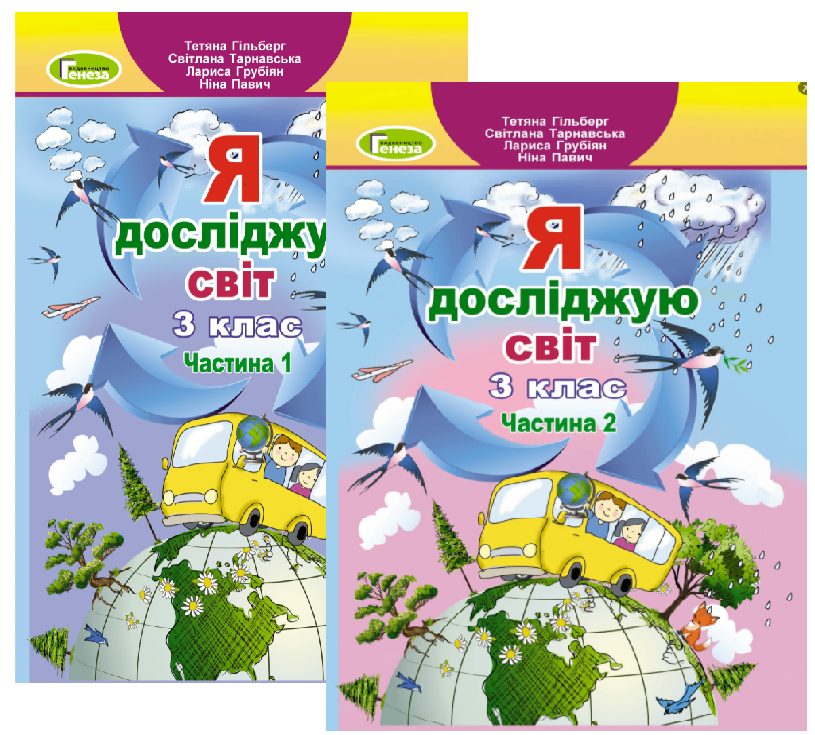 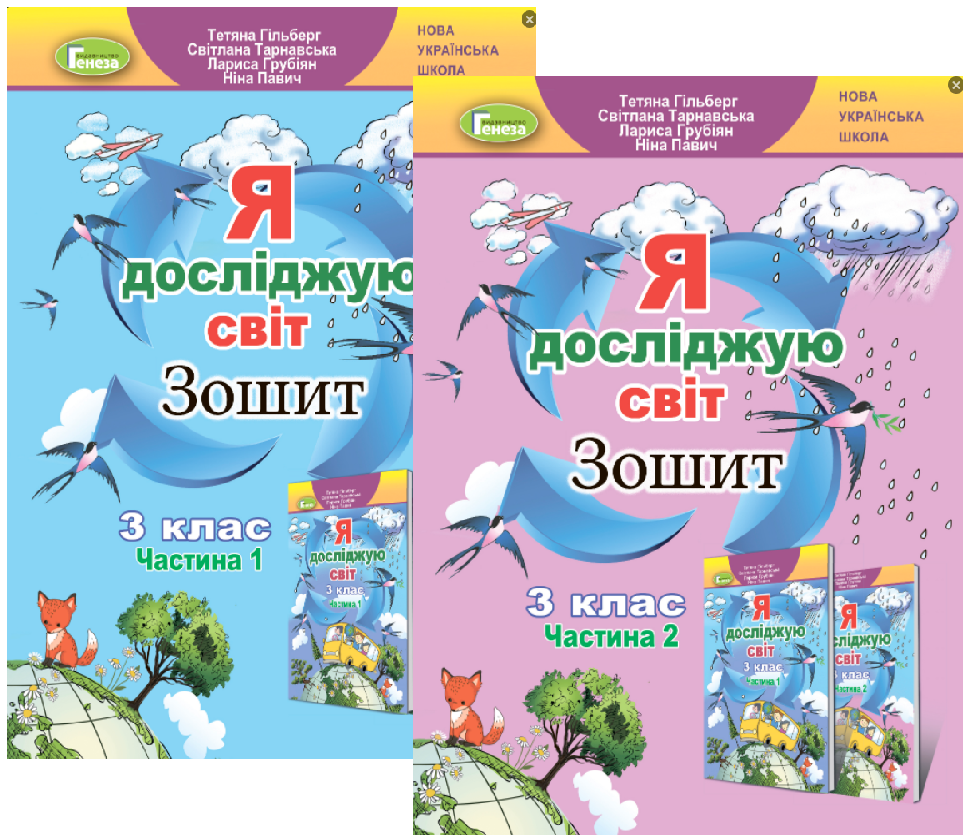 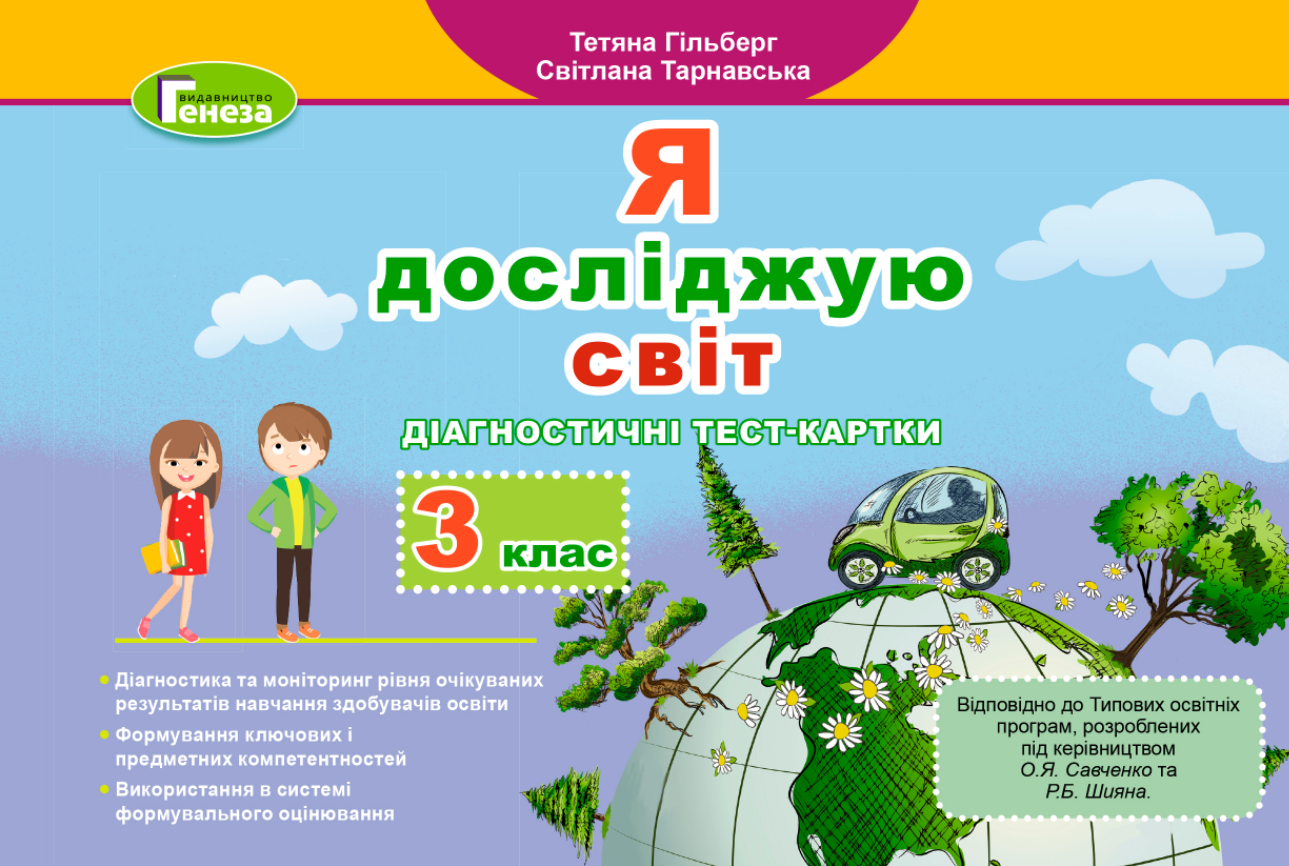 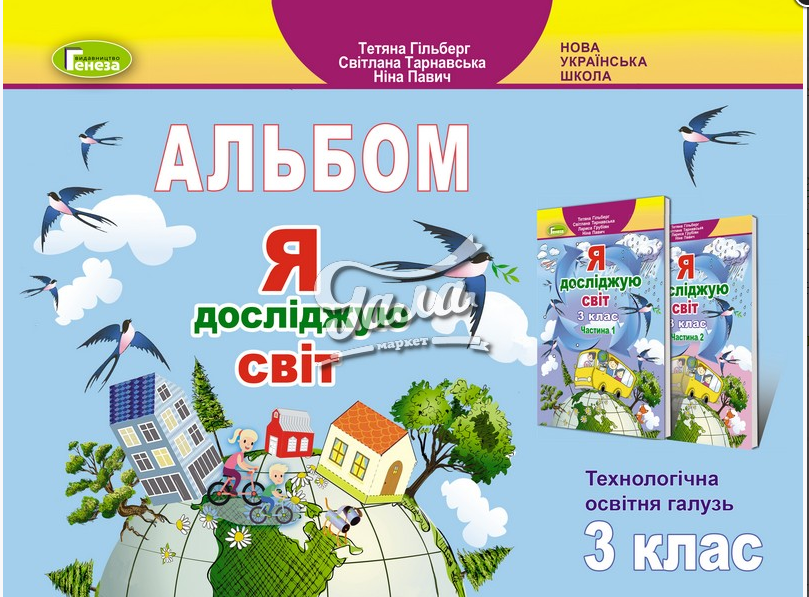 автори Тетяна Гільберг, Світлана Тарнавська, Лариса Грубіян, Ніна Павич видавництво ГЕНЕЗА, 2020 1Резервний час в освітній програмі закладу загальної середньої освіти сприяє, зокрема, задоволенню освітніх потреб здобувачів освіти, вирівнюванню їх досягнень, розвитку наскрізних умінь [Державний стандарт початкової освіти, затверджений постановою Кабінету Міністрів України від 21 лютого 2018 р. № 87].2 Теми математичної  та мовно-літературної галузей учитель/-ка добирає самостійно, зважаючи на обов’язкову наявність провідної ідеї (освітня подія, проблема, сюжет, тема), яка б забезпечувала нерозривний зв'язок, цілісність даного уроку, уникаючи штучної інтеграції.3 Кількість годин (уроків) для опрацювання теми учитель/-ка добирає самостійно, враховуючи рівень формування конкретних очікуваних результатів навчання учнів, а також додатковий резервний час.4Пропонований зміст математичної галузі є лише рекомендаційним.ІНТЕГРОВАНИЙ КУРС (3 КЛАС)280 год на рік/8 годин на тиждень(І семестр  - 128 год, ІІ семестр – 152 годПрироднича, соціальна і здоров'язбережувальна, громадянська та історична галузіІНТЕГРОВАНИЙ КУРС (3 КЛАС)280 год на рік/8 годин на тиждень(І семестр  - 128 год, ІІ семестр – 152 годЕлементи математичної галузі2ІНТЕГРОВАНИЙ КУРС (3 КЛАС)280 год на рік/8 годин на тиждень(І семестр  - 128 год, ІІ семестр – 152 годЕлементи мовно-літературної галузі2ІНТЕГРОВАНИЙ КУРС (3 КЛАС)280 год на рік/8 годин на тиждень(І семестр  - 128 год, ІІ семестр – 152 годТехнологічна галузьІНТЕГРОВАНИЙ КУРС (3 КЛАС)280 год на рік/8 годин на тиждень(І семестр  - 128 год, ІІ семестр – 152 годІнформатична галузьІНТЕГРОВАНИЙ КУРС (3 КЛАС)245 год на рік/7 годин на тиждень(І семестр  - 112 год, ІІ семестр – 133 год) Природнича, соціальна і здоров'язбережувальна, громадянська та історична галузіІНТЕГРОВАНИЙ КУРС (3 КЛАС)245 год на рік/7 годин на тиждень(І семестр  - 112 год, ІІ семестр – 133 год) Елементи математичної галузі2ІНТЕГРОВАНИЙ КУРС (3 КЛАС)245 год на рік/7 годин на тиждень(І семестр  - 112 год, ІІ семестр – 133 год) Елементи мовно-літературної галузі2ІНТЕГРОВАНИЙ КУРС (3 КЛАС)245 год на рік/7 годин на тиждень(І семестр  - 112 год, ІІ семестр – 133 год) Технологічна галузь 35 год на рік/1 год на тиждень(І семестр  - 16 год, ІІ семестр – 19 год)Інформатична галузь (за окремим КТП)№ уроку3з/пТЕМАП/З/А -(сторінки за підручником, робочим  зошитом, альбомом з технологій)ОЧІКУВАНІ РЕЗУЛЬТАТИз  індексами ТОП «ШИЯНА»Учень / учениця:НАВЧАЛЬНАДІЯЛЬНІСТЬ1 ЧАСТИНА - І  СЕМЕСТР -16 тижнів - 128 годВаріант1. 128 год=102 год+26 год (РЕЗЕРВ1)Варіант2. 128 год =[89 год + 23 год (РЕЗЕРВ1)] +[13 год + 3 год (РЕЗЕРВ1)] , де заняття з інформатики проводить учитель/-ка інформатики1 ЧАСТИНА - І  СЕМЕСТР -16 тижнів - 128 годВаріант1. 128 год=102 год+26 год (РЕЗЕРВ1)Варіант2. 128 год =[89 год + 23 год (РЕЗЕРВ1)] +[13 год + 3 год (РЕЗЕРВ1)] , де заняття з інформатики проводить учитель/-ка інформатики1 ЧАСТИНА - І  СЕМЕСТР -16 тижнів - 128 годВаріант1. 128 год=102 год+26 год (РЕЗЕРВ1)Варіант2. 128 год =[89 год + 23 год (РЕЗЕРВ1)] +[13 год + 3 год (РЕЗЕРВ1)] , де заняття з інформатики проводить учитель/-ка інформатики1 ЧАСТИНА - І  СЕМЕСТР -16 тижнів - 128 годВаріант1. 128 год=102 год+26 год (РЕЗЕРВ1)Варіант2. 128 год =[89 год + 23 год (РЕЗЕРВ1)] +[13 год + 3 год (РЕЗЕРВ1)] , де заняття з інформатики проводить учитель/-ка інформатикиРОЗДІЛ 1. Я І МОЄ ОТОЧЕННЯРОЗДІЛ 1. Я І МОЄ ОТОЧЕННЯРОЗДІЛ 1. Я І МОЄ ОТОЧЕННЯРОЗДІЛ 1. Я І МОЄ ОТОЧЕННЯТема 1. Я і моя шкільна громадаТема 1. Я і моя шкільна громадаТема 1. Я і моя шкільна громадаТема 1. Я і моя шкільна громада1РАЗОМ МИ СИЛЬНІШІП-(С.4-8)З-(С.1-3)-вирізняє суспільно значущі вчинки та події [4 ГІО 4-5.1-1]; -пояснює , які вчинки корисні для спільноти [4 ГІО 4-5.1-2];-пояснює, навіщо потрібні правила [4 ГІО 4-8.1-1];-використовує правила та процедури вирішення питань, що стосуються життя класу [4 ГІО 4-8.1-2];-пояснює, чому довіра є обов’язковою умовою співпраці [4 ГІО 4-8.1-3];-укладає правила, дотримання яких забезпечує взаємну довіру у  школі, дотримується цих правил [4 ГІО 4-8.1-4];-пояснює, які він / вона має обов’язки в класі, школі [4 ГІО 4-8.1-5];-пояснює, як життя у я спільноті допомагає іншим та йому / їй особисто [4 ГІО 4-8.1-6];-бере участь у виборах лідерів класу, аналізує та оцінює їхню роботу [4 ГІО 4-8.1-9]- бере участь у підготовці класних і шкільних святкувань [4 ГІО 2-7.1-6]
-взаємодіє з іншими на основі спільних цілей, дотримується правил співпраці у парі, групі [4 ГІО 2-7.2-2];-виконує різні ролі під час роботи у групі [4 ГІО 2-7.2-4];-оцінює свій внесок та внесок інших у досягнення спільних цілей; визначає, у яких ролях він/ вона працює найкраще [4 ГІО 2-7.2-5];-підтримує та заохочує інших, демонструє емпатію під час роботи в групі [4 ГІО 2-7.2-6];-аргументує значущість сумлінної праці в групі [4 ГІО 2-7.2-7];-поводиться дбайливо з матеріальними цінностями (власними, своєї родини, школи, міста) [4 СЗО 3-2.3-2];- висловлює та аргументує власну думку, поважаючи позицію інших та дослухаюсь до спільних рішень [4 СЗО 3-1.4-1];- спілкується , щоб висловити свої емоції та вдячність [4 СЗО 3­ 1.4-7];-формулює проблему, визначає відоме і невідоме в ній [4 ПРО 14.2-1];-знаходить шляхи вирішення проблеми й вирішує її [4 ПРО 14.2-2]Практичний блок (спостереження, дослідження, вправляння).Тренування уваги, пам’яті (прийоми, алгоритми, вправи).Моделювання способів поведінки чуйного ставлення до однолітків, однокласників.Практичні роботи Виконання міні-проєкту «Моя школа».Обговорення правил поведінки, прийнятих у класі, школі, місцевій громаді. Моделювання (інсценізація) поведінки у громадських місцях (з опорою на  ситуації реального життя).2РАЗОМ МИ СИЛЬНІШІ.Виготовлення з паперу за зразком чи власним задумом«Куточок іменинників»П-(С.7-8)А-(С. 2-6)- читає, розуміє та аналізує графічні зображення схем, дотримується їх у процесі роботи (використання технологічних карт, графічних зображень, малюнків) [4.ТЕО 2-1.2-1];- розмічає прямі лінії на папері і картоні [4 ТЕО 2-1.2-2];- виконує прості геометричні побудови за зразком чи творчим задумом [4 ТЕО 2-1.2-3]- самостійно дотримується безпечних прийомів праці під час використання інструментів та пристосувань (використання клею, інструментів та пристосувань з гострими частинами) [4 ТЕО 2-4.3-1]-  економно використовує матеріали під час виготовлення виробу [4 ТЕО 2-3.2-1];-  розмірковує над результатом власної діяльності та презентує її [4 ТЕО 2-1.5-1];-  описує, аргументуючи свою думку, чого хотів / -ла досягти [4 ТЕО 1.5-2]Практична роботаВиконання проєкту «Куточок іменинника».(Вироблення правил вітання іменинників у класі.)3ЯК ЛЮДИ ВЗАЄМО-ДІЮТЬ У СПІЛЬНОТІП-(С.9-11)З-(С.4-5) -вирізняє суспільно значущі вчинки та події [4 ГІО 4-5.1-1];  -пояснює , які вчинки корисні для спільноти [4 ГІО 4-5.1-2];-укладає правила, дотримання яких забезпечує взаємну довіру у  школі, дотримується цих правил [4 ГІО 4-8.1-4];-пояснює, як життя у спільноті допомагає іншим та йому / їй особисто [4 ГІО 4-8.1-6];-взаємодіє з іншими на основі спільних цілей, дотримується правил співпраці у парі, групі [4 ГІО 2-7.2-2];-переконує друзів у важливості дотримання правил у процесі взаємодії, ілюструє цю думку прикладами (із власного досвіду, літератури) [4 ГІО 2-7.2-3];-виконує різні ролі під час роботи у групі [4 ГІО 2-7.2-4];-підтримує та заохочує інших, демонструє емпатію під час роботи в групі [4 ГІО 2-7.2-6];-аргументує значущість сумлінної праці в групі [4 ГІО 2-7.2-7];- виконує різні ролі в роботі малих груп незалежно від їх складу та наповненості [4 СЗО 3 -4.7-1];- планує свою роботу у групі згідно зі спільним завданням та своєю роллю [4 СЗО 3-4.7-2];- працює у групі, розуміючи важливість досягнення спільного результату [4 СЗО 3-4.7-3];- оцінює свої вчинки з позиції їхньої доброчинності [4 СЗО 3-1.4-2];- висловлює та аргументує власну думку, поважаючи позицію інших та дослухаюсь до спільних рішень [4 СЗО 3-1.4-1];- спілкується , щоб висловити свої емоції та вдячність [4 СЗО 3­1.4-7];-формулює проблему, визначає відоме і невідоме в ній [4 ПРО 1-4.2-1];-знаходить шляхи вирішення проблеми й вирішує її [4 ПРО 1-4.2-2]Практичний блок (спостереження, дослідження, вправляння).Тренування уваги, пам’яті (прийоми, алгоритми, вправи).Моделювання способів вирішення проблемних ситуацій (з опорою на літературні твори, ситуації реального життя)Розв’язання прогностичних задач «Що буде, якщо … »  4ЧИ Є СПІЛКУ-ВАННЯ  ОБМІНОМ ІНФОРМА-ЦІЄЮП-(С.12-13)З-(С. 1-2 вкладки)- наводить приклади інформаційних процесів у близькому для себе середовищі та описує їх сутність [4 ІФО 1-1.1-1]; - визначає учасників інформаційних процесів та описує їхню інформаційну взаємодію [4 ІФО 1-1.1-2]- робить висновок щодо способу подання інформації (текстова, графічна, числова, звукова, відео тощо) [4 ІФО 1- 1.2-1]; - знаходить інформацію, що підтверджує чи спростовує просте твердження [4 ІФО 1-1.2-3]; - представляє якісні дані графічно [4 ІФО 1.2-13];- переводить задачу / проблему з однієї форми представлення в іншу (текстову у графічну, у короткий запис тощо) [4 ІФО 1- 1.3-8]формулює проблему, визначає відоме і невідоме в ній [1 ПРО 1-4.2-1];знаходить шляхи вирішення проблеми й вирішує її [4 ПРО 1-4.2-2]Практична робота з комп’ютером.Обговорення правил безпечної  поведінки під час роботи з комп’ютером.Моделювання правил поведінки у вигляді зображень.5ЯК ЗНАЙТИ ДРУЗІВП-(С.14-18)З-(С.6-7) -вирізняє суспільно значущі вчинки та події [4 ГІО 4-5.1-1];  -пояснює , які вчинки корисні для спільноти [4 ГІО 4-5.1-2]; пояснює, навіщо потрібні правила [4 ГІО 4-8.1-1];використовує правила та процедури вирішення питань, що стосуються життя класу [4 ГІО 4-8.1-2];-пояснює, чому довіра є обов’язковою умовою співпраці [4 ГІО 4-8.1-3];-укладає правила, дотримання яких забезпечує взаємну довіру у  школі, дотримується цих правил [4 ГІО 4-8.1-4];-пояснює, які він / вона має обов’язки в класі, школі [4 ГІО 4-8.1-5];-пояснює, як життя у спільноті допомагає іншим та йому / їй особисто [4 ГІО 4-8.1-6];- аналізує , що йому / їй вдається, а що - ні [4 ГІО 1-6.1-2];-переконує друзів у важливості дотримання правил у процесі взаємодії, ілюструє цю думку прикладами (із власного досвіду, літератури) [4 ГІО 2-7.2-3];-взаємодіє з іншими на основі спільних цілей, дотримується правил співпраці у парі, групі [4 ГІО 2-7.2-2];-підтримує та заохочує інших, демонструє емпатію під час роботи в групі [4 ГІО 2-7.2-6];-аргументує значущість сумлінної праці в групі [4 ГІО 2-7.2-7];-виконує різні ролі під час роботи у групі [4 ГІО 2-7.2-4];-оцінює свій внесок та внесок інших у досягнення спільних цілей; визначає, у яких ролях він/ вона працює найкраще [4 ГІО 2-7.2-5];-досліджує особисті відносини (конфлікт, пробачення, довіра, заздрість, підтримка) [4 СЗО 2- 2.2-1];-оцінює наслідки порушення норм поведінки для себе та інших [4 СЗО 2-2.2-4];-відзначає зміни емоцій, почуттів, настрою у співрозмовників і відповідно реагує [4 СЗО 2-2.2-5]-демонструє іншим можливість вирішення конфліктів без насильства [4 СЗО 2-1.2-3]-пояснює, як розв’язати конфлікти з ровесниками за допомогою словесних і несловесних засобів [4 СЗО 3-4.7-4];- висловлює та аргументує власну думку, поважаючи позицію інших та дослухаюсь до спільних рішень [4 СЗО 3-1.4-1];-спілкується з дітьми іншої статі, демонструючи повагу, приязнь та щирість у стосунках [4 СЗО 3-1.4-5];-вислуховує інших для підтримки та розуміння їхніх почуттів [4 СЗО 3-1.4-6];- спілкується , щоб висловити свої емоції та вдячність [4 СЗО 3­1.4-7];Практичний блок (спостереження, дослідження, вправляння).Тренування уваги, пам’яті (прийоми, алгоритми, вправи).Моделювання способів поведінки чуйного ставлення до друзів, товаришів, однокласників.Моделювання способів вирішення конфліктних ситуацій (з опорою на ситуації реального життя)Розв’язання прогностичних задач «Що буде, якщо … »  (ситуації вибору)Практичні роботи Обговорення правил поведінки, прийнятих у класі, школі, місцевій громаді. Моделювання (інсценізація) поведінки у громадських місцях (з опорою на ситуації реального життя).67-89ЯКІ В ДІТЕЙ  ПРАВА ТА ОБОВ’ЯЗКИП-(С.18-22)З-(С.8-11)Виготовлення лепбука «Наші права та обов’язки»А – (С. 7-10) -вирізняє суспільно значущі вчинки та події [4 ГІО 4-5.1-1];  -пояснює , які вчинки корисні для спільноти [4 ГІО 4-5.1-2]; -пояснює, навіщо потрібні правила [4 ГІО 4-8.1-1];-використовує правила та процедури вирішення питань, що стосуються життя класу [4 ГІО 4-8.1-2];пояснює, чому довіра є обов’язковою умовою співпраці [4 ГІО 4 8.1-3];-укладає правила, дотримання яких забезпечує взаємну довіру у  школі, дотримується цих правил [4 ГІО 4-8.1-4];-пояснює, які він / вона має обов’язки в класі, школі [4 ГІО 4-8.1-5];-пояснює, як життя у спільноті допомагає іншим та йому / їй особисто [4 ГІО 4-8.1-6];-визначає  в текстах ситуації, у яких ідеться про порушення прав людини зокрема і прав дитини [4 ГІО 5-3.2-2]розмірковує про роль законів у своєму житті, житті інших людей колись і тепер [4 ГІО 5-8.3-4];-оцінює відповідність поведінки (людей / персонажів) у громадському просторі встановленим правилам [4 ГІО 2 -2.3-1];-обмірковує раніше встановлені правила у громадському просторі та, за потреби, створює спільно з іншими нові / додаткові правила [4 ГІО 2-2.3-2];- відповідально ставиться до власного і громадського майна [4 ГІО 2-2.3-3]-пояснює, які права він / вона має [4 ГІО 1-6.2-1];-аргументує, що права людини, зокрема дитини, завжди слід поважати та захищати [4 ГІО 1-6.2-2];-пояснює, чому слід реагувати на факти зневаги до людської гідності та порушень прав дитини; поводиться так, щоб не ображати гідність інших (дітей і дорослих) [4 ГІО 1-6.2-3];-висловлює своє ставлення до порушення прав дитини та до дій на захист цих прав за допомогою виражальних засобів мистецтва (оповідає, малює, театралізує та ін.) [4 ГІО 1-6.2-4];-радить друзям / однокласникам, куди можна звернутися по захист, коли порушують права дитини [4 ГІО 1-6.2-5];-на прикладі текстів / медіатекстів та власного досвіду -відстоює думку, що принизливе покарання недопустиме [4 ГІО 1-6.2-6];-ставить запитання дорослим і одноліткам щодо інформації, яка викликає сумнів або є незрозумілою [4 ГІО 3-3.3-2];- порівнює різні відомості, на підставі інформації, зібраної з різних джерел, пропонує власний висновок [4 ГІО 3-3.3-3];- добирає і перевіряє дані на користь своєї версії [4 ГІО 3-3.3-4];- наводить приклади неправдивої інформації, аналізує наслідки її поширення [4 ГІО 3-3.3-5];- виконує різні ролі в роботі малих груп незалежно від їх складу та наповненості [4 СЗО 3 -4.7-1];- планує свою роботу у групі згідно зі спільним завданням та своєю роллю [4 СЗО 3-4.7-2];- працює у групі, розуміючи важливість досягнення спільного результату [4 СЗО 3-4.7-3];- оцінює свої вчинки з позиції їхньої доброчинності [4 СЗО 3-1.4-2];- висловлює та аргументує власну думку, поважаючи позицію  інших та дослухаюсь до спільних рішень [4 СЗО 3-1.4-1];Практичний блок (спостереження, дослідження, вправляння).Тренування уваги, пам’яті (прийоми, алгоритми, вправи).Розв’язання прогностичних задач «Що буде, якщо … »  Практичні роботи Виконання проєкту «Наші обов’язки».Обговорення правил поведінки, прийнятих у класі, школі, місцевій громаді. Моделювання (інсценізація) поведінки у громадських місцях (з опорою на ситуації реального життя).9ЯКІ В ДІТЕЙ  ПРАВА ТА ОБОВ’ЯЗКИП-(С.18-22)З-(С.8-11)Виготовлення лепбука «Наші права та обов’язки»А – (С. 7-10)-    розмічає прямі лінії на папері і картоні [4 ТЕО 2-1.2-2];- виконує прості геометричні побудови за зразком чи творчим задумом [4 ТЕО 2-1.2-3]- самостійно дотримується безпечних прийомів праці під час використання інструментів та пристосувань (використання клею,інструментів та пристосувань з гострими частинами) [4 ТЕО 2-4.3-1]-  економно використовує матеріали під час виготовлення виробу [4 ТЕО 2-3.2-1];-  розмірковує над результатом власної діяльності та презентує її [4 ТЕО 2-1.5-1];-  описує, аргументуючи свою думку, чого хотів / -ла досягти [4 ТЕО 2-1.5-2]Практична роботаВиконання проєкту «Наші права та обов’язки».Моделювання ситуацій в яких необхідно дотримуватись правил поведінки.10-11ЧИ ВСІ ЛЮДИ РІВНІ. ЩО ТАКЕ СПРАВЕДЛИ-ВІСТЬП-(С.22- 27)З-(С.12-13)-пояснює, чому довіра є обов’язковою умовою співпраці [4 ГІО 4-8.1-3];-укладає правила, дотримання яких забезпечує взаємну довіру у  школі, дотримується цих правил [4 ГІО 4-8.1-4];-пояснює, як життя у спільноті допомагає іншим та йому / їй особисто [4 ГІО 4-8.1-6];-доводить на конкретних прикладах важливість приймати кожну людину як неповторну та рівну іншим, незалежно від її раси, кольору шкіри, переконань, статі, походження, майнового стану, місця проживання, фізичних і розумових особливостей та інших ознак [4 ГІО 2-6.3-1];-аргументує цінність різних людей у класі / школі / спільноті [4 ГІО 2-6.3-2];-добирає приклади поведінки персонажів та життєвих ситуацій, щоб проілюструвати важливість рівності між людьми [4 ГІО 2-6.3-3];-аналізує наслідки порушення особою засад рівності та справедливості [4 ГІО 2-6.3-4];-взаємодіє з іншими на основі спільних цілей, дотримується правил співпраці у парі, групі [4 ГІО 2-7.2-2];-виконує різні ролі під час роботи у групі [4 ГІО 2-7.2-4];-оцінює свій внесок та внесок інших у досягнення спільних цілей; визначає, у яких ролях він/ вона працює найкраще [4 ГІО 2-7.2-5];-підтримує та заохочує інших, демонструє емпатію під час роботи в групі [4 ГІО 2-7.2-6];-аргументує значущість сумлінної праці в групі [4 ГІО 2-7.2-7];- виконує різні ролі в роботі малих груп незалежно від їх складу та наповненості [4 СЗО 3 -4.7-1];- планує свою роботу у групі згідно зі спільним завданням та своєю роллю [4 СЗО 3-4.7-2];- працює у групі, розуміючи важливість досягнення спільного результату [4 СЗО 3-4.7-3];- висловлює та аргументує власну думку, поважаючи позицію інших та дослухаюсь до спільних рішень [4 СЗО 3-1.4-1];Практичний блок (спостереження, дослідження, вправляння).Моделювання способів поведінки чуйного ставлення до людей незалежно від кольору шкіри, статті, етнічного походження тощо.Моделювання способів вирішення конфліктних ситуацій (з опорою на ситуації реального життя)Розв’язання прогностичних задач «Що буде, якщо … »  (ситуації вибору)Практична робота Обговорення правил поведінки, прийнятих у класі, школі, місцевій громаді. 12ЧОМУ ЛЮДИНІ НЕОБХІДНИЙ ОСОБИСТИЙ ПРОСТІРП-(С.27-31)З-(С.14-15) -пояснює, навіщо потрібні правила [4 ГІО 4-8.1-1];-використовує правила та процедури вирішення питань, що стосуються життя класу [4 ГІО 4-8.1-2];-пояснює, чому довіра є обов’язковою умовою співпраці [4 ГІО 4-8.1-3];-укладає правила, дотримання яких забезпечує взаємну довіру у  школі, дотримується цих правил [4 ГІО 4-8.1-4];-пояснює, як життя у спільноті допомагає іншим та йому / їй особисто [4 ГІО 4-8.1-6];-пояснює, що кожна людина має право на приватний простір [4 ГІО 2-6.3-5];-аргументує, чому не можна цькувати інших [4 ГІО 2-6.3-6];-пояснює, як діяти, коли ти стаєш свідком або жертвою цькування [4 ГІО 2-6.3-7];-моделює поведінку в ситуаціях некоректного спілкування та свавілля з боку однолітків / дорослих [4 ГІО 2-6.3-8];самостійно та з іншими знаходить можливості допомогти [4 ГІО 2-7.2-1];-розрізняє ситуації, у яких потребує допомоги інших (напр., консультації фахівця), від тих, у яких можна зарадити власними силами, і відповідно діє [4 СЗО 1-1.3-1];-обирає дорослих, яким можна довіряти в разі небезпечних життєвих ситуацій [4 СЗО 1-1.3-4];- висловлює та аргументує власну думку, поважаючи позицію інших та дослухаюсь до спільних рішень [4 СЗО 3-1.4-1];-протидіє виявам неповаги та приниження, наприклад, висловлюючи свою позицію, кажучи «ні» тощо [4 СЗО 2-1.2-1];-пояснює іншим, що робити в ситуації, коли тебе дражнять, цькують, утискають чи залякують [4 СЗО 2-1.2-2];-розпізнає та засуджує ознаки тиску і насилля [4 СЗО 2-1.4-1];визначає, до кого і як звернутися за допомогою [4 СЗО 3-1.3-2];- спілкується , щоб висловити свої емоції та вдячність [4 СЗО 3­ 1.4-7];-взаємодіє з іншими на основі спільних цілей, дотримується правил співпраці у парі, групі [4 ГІО 2-7.2-2];-аргументує значущість сумлінної праці в групі [4 ГІО 2-7.2-7];-ставить запитання дорослим і одноліткам щодо інформації, яка викликає сумнів або є незрозумілою [4 ГІО 3-3.3-2];- порівнює різні відомості, на підставі інформації, зібраної з різних джерел, пропонує власний висновок [4 ГІО 3-3.3-3];- добирає і перевіряє дані на користь своєї версії [4 ГІО 3-3.3-4];- наводить приклади неправдивої інформації, аналізує наслідки її поширення [4 ГІО 3-3.3-5];Практичний блок (спостереження, дослідження, вправляння).Тренування уваги, пам’яті (прийоми, алгоритми, вправи).Моделювання способів вирішення конфліктних ситуацій (з опорою на літературні твори, ситуації реального життя)Розв’язання прогностичних задач «Що буде, якщо … »  Практичні роботи Обговорення правил поведінки, прийнятих у класі, школі, місцевій громаді. 13-141516-17ЯК РОЗПІЗНАТИ НЕПРАВДИВУ ІНФОРМАЦІЮП-(С.31-34)З-(С. 3-4  вкладки)- наводить приклади того, що одні і ті ж дані можна представляти більш ніж одним способом чи кодуванням [4 ІФО 1-1.2-7]; - обирає спосіб представлення даних для різних життєвих ситуацій [4 ІФО 1-1.2-8]; - виконує кодування / розкодування повідомлень за запропонованим правилом [4 ІФО 1-1.2-9]; - заповнює шаблони, схеми за наведеним зразком [4 ІФО 1-1.2- 10]; - знаходить пропущені і / або помилкові дії у знайомій послідовності, виправляє помилки в ній [4 ІФО 1-1.2-11];- розрізняє істинні та хибні висловлювання [4 ІФО 1-1.4-1]; - порівнює тексти з хибною та правдивою інформацію [4 ІФО 1-1.4-2];- знаходить інформацію про нові ідеї і поняття, у разі сумніву шукає підтвердження з різних джерел [4 ІФО 1-1.4-4]; - визначає джерела, потрібні для підтвердження чи спростування інформації [4 ІФО 1-1.4-5]; - визначає, чи вказаний автор статті [4 ІФО 1-1.4-6]; - ідентифікує час розміщення відомостей [4 ІФО 1-1.4-7]; - розпізнає факти та судження у життєвих ситуаціях [4 ІФО 1- 1.4-9]формулює проблему, визначає відоме і невідоме в ній [1 ПРО 14.2-1];знаходить шляхи вирішення проблеми й вирішує її [4 ПРО 14.2-2];-ставить запитання дорослим і одноліткам щодо інформації, яка викликає сумнів або є незрозумілою [4 ГІО 3-3.3-2];- порівнює різні відомості, на підставі інформації, зібраної з різних джерел, пропонує власний висновок [4 ГІО 3-3.3-3];- добирає і перевіряє дані на користь своєї версії [4 ГІО 3-3.3-4];- наводить приклади неправдивої інформації, аналізує наслідки її поширення [4 ГІО 3-3.3-5];Практико-зорієнтовані завдання.Тренування уваги, пам’яті (прийоми, алгоритми, вправи).Тема 2. Я і моя сім’яТема 2. Я і моя сім’яТема 2. Я і моя сім’яТема 2. Я і моя сім’я18ЩО ОБ’ЄДНУЄ ЛЮДЕЙ У СУСПІЛЬНІ ГРУПИП-(С.35-37)З-(С.16-17)-вирізняє суспільно значущі вчинки та події [4 ГІО 4-5.1-1]; -пояснює, які вчинки корисні для спільноти [4 ГІО 4-5.1-2];-укладає правила, дотримання яких забезпечує взаємну довіру у  школі, дотримується цих правил [4 ГІО 4-8.1-4];-пояснює, як життя у спільноті допомагає іншим та йому / їй особисто [4 ГІО 4-8.1-6];-оцінює свій внесок та внесок інших у досягнення спільних цілей; визначає, у яких ролях він/ вона працює найкраще [4 ГІО 2-7.2-5];- розповідає про осіб, на яких хоче бути схожим / -ою, пояснює чому [4 ГІО 1-6.1-1];-підтримує та заохочує інших, демонструє емпатію під час роботи в групі [4 ГІО 2-7.2-6];-аргументує значущість сумлінної праці в групі [4 ГІО 2-7.2-7];- виконує різні ролі в роботі малих груп незалежно від їх складу та наповненості [4 СЗО 3 -4.7-1];- планує свою роботу у групі згідно зі спільним завданням та своєю роллю [4 СЗО 3-4.7-2];- працює у групі, розуміючи важливість досягнення спільного результату [4 СЗО 3-4.7-3];- спілкується , щоб висловити свої емоції та вдячність [4 СЗО 3­ 1.4-7];-формулює проблему, визначає відоме і невідоме в ній [4 ПРО 1-4.2-1];- висловлює та аргументує власну думку, поважаючи позицію інших та дослухаюсь до спільних рішень [4 СЗО 3-1.4-1];-знаходить шляхи вирішення проблеми й вирішує її [4 ПРО 1-4.2-2]Практичний блок (спостереження, дослідження, вправляння).Моделювання способів поведінки чуйного ставлення до старших та інших членів сім’ї.Обговорення правил поведінки, прийнятих у сім’ї, класі, школі, місцевій громаді. 19ЧИ ЗДАТНІ ЛЮДИ ЗМІНЮВАТИ СУСПІЛЬСТВОП-(С.38-43)З-(С.18-19) -вирізняє суспільно значущі вчинки та події [4 ГІО 4-5.1-1];  -пояснює , які вчинки корисні для спільноти [4 ГІО 4-5.1-2];діє з користю для себе та суспільства, оцінює можливі ризики [4 СЗО 3-1.4-3];-описує, як екологія впливає на життя людини [4 СЗО 3-3.4-3]-аналізує зусилля на шляху до успіху на прикладах відомих людей [4 СЗО 3-2.2-3];- висловлює та аргументує власну думку, поважаючи позицію інших та дослухаюсь до спільних рішень [4 СЗО 3-1.4-1];-формулює проблему, визначає відоме і невідоме в ній [1 ПРО 1-4.2-1];-знаходить шляхи вирішення проблеми й вирішує її [4 ПРО 1-4.2-2];-розповідає про винаходи та винахідників, пояснює вплив їхніх ідей на повсякденне життя та збереження довкілля [4 ПРО 3-3.3-1];-взаємодіє з іншими на основі спільних цілей, дотримується правил співпраці у парі, групі [4 ГІО 2-7.2-2];-оцінює свій внесок та внесок інших у досягнення спільних цілей; визначає, у яких ролях він/ вона працює найкраще [4 ГІО 2-7.2-5];-підтримує та заохочує інших, демонструє емпатію під час роботи в групі [4 ГІО 2-7.2-6];-аргументує значущість сумлінної праці в групі [4 ГІО 2-7.2-7];Практичний блок (спостереження, дослідження, вправляння).Розв’язання прогностичних задач «Що буде, якщо … »  Практичні роботи Обговорення правил поведінки, прийнятих у суспільстві. Накопичення даних про відомих українців із різних сфер життя (мистецтво, спорт, наука) та їх представлення у різних формах (тексти, світлини, розповіді та ін. «Славетні українці».20ЧИ ЗДАТНІ ЛЮДИ ЗМІНЮВАТИ СУСПІЛЬСТВОВиконання проєкту «Місто/село майбутнього»П-(С.41-43)А –(С. 11-16)- самостійно добирає конструкційні матеріали для виготовлення виробу з готових елементів (використання металевих, дерев’яних чи пластмасових конструкторів; готових елементів з паперу, пластику, деревини, пінопласту та інших для макетування) [4 ТЕО 1-1.3-2];- розпізнає конструкційні матеріали візуально та на дотик [4 ТЕО 1- 1.3-1];-  задумує об’єкт праці для виготовлення [4 ТЕО 1-1.1-1];-  прогнозує результат власної діяльності [4 ТЕО 1-1.1-2];-  планує послідовність технологічних операцій із використанням технологічних карт [4 ТЕО 1-1.1-3];-  самостійно виконує знайомі технологічні операції з конструкційними матеріалами (використання паперу, ниток, тканини, природного матеріалу, пластиліну, пласких матеріалів; склеювання, складання, зв’язування тощо) [4 ТЕО 1-1.1-4];аргументує вибір моделі, яку він/вона сконструював/ла, спираючись на запитання дорослих [4 ТЕО 1-1.1-5]- самостійно добирає конструкційні матеріали для виготовлення виробу (за зразком та за власним задумом), зіставляючи їх властивості: папір, пластилін, полімерна глина чи солене тісто, тканина, нитки; неткані, природні та інші матеріали [4 ТЕО 1-1.3-3]- самостійно виготовляє та оздоблює виріб знайомими технологіями [4 ТЕО 1-1.4-4];- створює та оздоблює виріб, дотримуючись логічної послідовності, за зразком чи власним задумом із різних конструкційних матеріалів та повторно використовуючи матеріали [4 ТЕО1-1.4-5];-  самостійно створює виріб за зразком (шаблоном) та власним задумом із використанням паперу, картону, ниток, природних матеріалів (предметні та сюжетні аплікації з природного матеріалу, нескладні сюжетні композиції, вироби в техніці орігамі, макети виробів із штучних матеріалів та картону, вироби  об’ємної форми з паперу) [4 ТЕО 1-1.4-6];-  ріже ножицями по прямій, кривій та ламаній лініях зазапропонованим зразком (шаблоном) нитки, папір, картон [4 ТЕО 1- 1.4-7];-  розміщує елементи виробу на площині [4 ТЕО 1-1.4-8];-  самостійно створює виріб, повторно використовуючи матеріали(вироби з пластику, паперу, тканини, фольги та інше) [4 ТЕО 2-3.2-3];- аргументує доцільність вторинного використання матеріалів та використовує їх для виготовлення виробів [4 ТЕО 2-3.2-4].Практична робота Виконання проєкту «Місто/село майбутнього».(Обговорення необхідності економного використання матеріалів. Аналіз матеріалів для вторинного використання.)2122-2324-25ЯК НЕ ЗАБЛУКАТИ У ВСЕСВІТНІЙ МЕРЕЖІП-(С.43-46)З-(С. 5-6 вкладки)  - розпізнає надійні і ненадійні джерела інформації за URL адресою (розпізнає основні доменні імена) [4 ІФО 1-1.4-8]; - розпізнає факти та судження у життєвих ситуаціях [4 ІФО 1- 1.4-9]- переміщується веб-сторінками з використанням гіперпосилань [4 ІФО 4-3.3-3]; - виконує простий пошук за ключовими словами, використовуючи пошукові системи у безпечному режимі [4 ІФО 4-3.3-4]; - структурує і впорядковує обрані веб-ресурси [4 ІФО 4-3.3-5]; - розрізняє веб-ресурси навчального та іншого призначення [4 ІФО 4-3.3-6]; - доброзичливо та конструктивно коментує навчальні ресурси у захищеному середовищі [4 ІФО 4-3.3-7];- шанує права творців інформаційних продуктів [4 ІФО 5-4.3- 1];- цитує та вказує джерела запозичених ідей чи матеріалів [4 ІФО 5-4.3-2];- прогнозує наслідки плагіату в повсякденному житті та онлайн [4 ІФО 5-4.3-3]; -не списує і не дає списувати [4 ІФО 5-4.3-4]; - поважає приватність інформації інших [4 ІФО 5-4.3-5]; -  формулює проблему, визначає відоме і невідоме в ній [1 ПРО 1-4.2-1];знаходить шляхи вирішення проблеми й вирішує її [4 ПРО 1-4.2-2]- безпечно поводиться в мережі Інтернет [4 СЗО 1-1.1-3];- використовує різні способи зняття втоми (за допомогою гімнастики, дихальних вправ, музики, прогулянки, зміни виду діяльності тощо) [4 СЗО 2-4.1-2]Практична робота з комп’ютером:Здійснення пошуково-аналітичної діяльностіПрактико-зорієнтовані завдання.Тренування уваги, пам’яті (прийоми, алгоритми, вправи).26ЧОМУ СІМ’Я – НАЙГОЛОВНІШЕ У НАШОМУ ЖИТТІП-(С.46-51)З-(С.20-21)Виконання проєкту «Ми родичі»П-(С. 48-49)А-(С. 17-18)-укладає правила, дотримання яких забезпечує взаємну довіру в  родині і дотримується цих правил [4 ГІО 4-8.1-4];-пояснює,  які він / вона має обов’язки в родині [4 ГІО 4-8.1-5];-пояснює, як життя у спільноті допомагає іншим та йому / їй особисто [4 ГІО 4-8.1-6];-створює родинне дерево, досліджує життя своїх родичів, добирає джерела для створення родинного дерева та знаходить потрібну йому / їй інформацію [4 ГІО 2-7.1-1];-досліджує родинні звичаї [4 ГІО 2-7.1-5];- розповідає про осіб, на яких хоче бути схожим / -ою, пояснює чому [4 ГІО 1-6.1-1];-аргументує важливість родини, роль рідних (напр., батьків) для кожної людини [4 СЗО 2-1.4-2]; - висловлює та аргументує власну думку, поважаючи позицію інших та дослухаюсь до спільних рішень [4 СЗО 3-1.4-1];- оцінює свої вчинки з позиції їхньої доброчинності [4 СЗО 3-1.4-2];- спілкується , щоб висловити свої емоції та вдячність [4 СЗО 3­1.4-7];-формулює проблему, визначає відоме і невідоме в ній [1 ПРО 1-4.2-1];-знаходить шляхи вирішення проблеми й вирішує її [4 ПРО 1-4.2-2]Практичний блок (спостереження, дослідження, вправляння).Тренування уваги, пам’яті (прийоми, алгоритми, вправи).Моделювання способів поведінки чуйного ставлення до старших та інших членів сім’ї.26ЧОМУ СІМ’Я – НАЙГОЛОВНІШЕ У НАШОМУ ЖИТТІП-(С.46-51)З-(С.20-21)Виконання проєкту «Ми родичі»П-(С. 48-49)А-(С. 17-18)- розмічає прямі лінії на папері і картоні [4 ТЕО 2-1.2-2];- самостійно дотримується безпечних прийомів праці під час використання інструментів та пристосувань (використання клею, інструментів та пристосувань з гострими частинами) [4 ТЕО 2-4.3-1]-  економно використовує матеріали під час виготовлення виробу [4 ТЕО 2-3.2-1];-  розмірковує над результатом власної діяльності та презентує її [4 ТЕО 2-1.5-1];-  описує, аргументуючи свою думку, чого хотів / -ла досягти [4 ТЕО 2-1.5-2].Практичні роботиВиконання проєкту «Ми родичі».(Обговорення правил поведінки, прийнятих у сім’ї, класі, школі, місцевій громаді.) Моделювання поведінки у родині (з опорою на ситуації реального життя).27ЩО Я ЗНАЮ ПРО ІСТОРІЮ СВОГО  РОДУП-(С.51-54)З-(С.22-23)-пояснює, як життя у спільноті допомагає іншим та йому / їй особисто [4 ГІО 4-8.1-6];-описує традиції і свята у своїй родині, традиції та свята своїх друзів / однокласників / земляків; виокремлює спільне і відмінне [4 ГІО 2-7.1-2];-обґрунтовує на прикладі власної родини важливість традицій [4 ГІО 2-7.1-3];-виявляє інтерес до власних традицій і традицій інших сімей / культур, ставиться до них із повагою [4 ГІО 2-7.1-4];-переказує окремі факти власної біографії, правильно визначаючи послідовність подій [4 ГІО 1-1.1-1];-розпитує про попередні покоління у своєму роді; розповідає про життя найдавнішого покоління, відомого у своєму роді [4 ГІО 1-1.2-1];- розповідає про осіб, на яких хоче бути схожим / -ою, пояснює чому [4 ГІО 1-6.1-1];-знаходить інформацію про дитинство, дозвілля попередніх поколінь, презентує здобуту інформацію, визначаючи, що змінилося, а що залишилося схожим на його/її дитинство [4 ГІО 1-1.2-2]-формулює проблему, визначає відоме і невідоме в ній [1 ПРО 1-4.2-1];-знаходить шляхи вирішення проблеми й вирішує її [4 ПРО 1-4.2-2]- виконує різні ролі в роботі малих груп незалежно від їх складу та наповненості [4 СЗО 3 -4.7-1];- планує свою роботу у групі згідно зі спільним завданням та  своєю роллю [4 СЗО 3-4.7-2];- працює у групі, розуміючи важливість досягнення спільного результату [4 СЗО 3-4.7-3];- спілкується , щоб висловити свої емоції та вдячність [4 СЗО 3­ 1.4-7];- висловлює та аргументує власну думку, поважаючи позицію інших та дослухаюсь до спільних рішень [4 СЗО 3-1.4-1];Практичний блок (спостереження, дослідження, вправляння).Тренування уваги, пам’яті (прийоми, алгоритми, вправи).Моделювання способів поведінки чуйного ставлення до старших та інших членів сім’ї.Практичні роботиДослідження походжень козацьких прізвищ за допомогою тлумачного словника української мови.Дослідження історії своєї родини (пропедевтично).28ТРАДИЦІЇ МОЄЇ СІМ’ЇП-(С.55-57)З-(С.24-26)-укладає правила, дотримання яких забезпечує взаємну довіру в родині і дотримується цих правил [4 ГІО 4-8.1-4];-пояснює,  які він / вона має обов’язки в родині [4 ГІО 4-8.1-5];-пояснює, як життя у спільноті допомагає іншим та йому / їй особисто [4 ГІО 4-8.1-6];-описує традиції і свята у своїй родині, традиції та свята своїх друзів / однокласників / земляків; виокремлює спільне і відмінне [4 ГІО 2-7.1-2];-обґрунтовує на прикладі власної родини важливість традицій [4 ГІО 2-7.1-3];-виявляє інтерес до власних традицій і традицій інших сімей / культур, ставиться до них із повагою [4 ГІО 2-7.1-4];-досліджує родинні  звичаї [4 ГІО 2-7.1-5];-аргументує важливість родини, роль рідних (напр., батьків) для кожної людини [4 СЗО 2-1.4-2];-поводиться дбайливо з матеріальними цінностями (власними, своєї родини, школи, міста) [4 СЗО 3-2.3-2];- спілкується , щоб висловити свої емоції та вдячність [4 СЗО 3­ 1.4-7];- висловлює та аргументує власну думку, поважаючи позицію інших та дослухаюсь до спільних рішень [4 СЗО 3-1.4-1];Практичний блок (спостереження, дослідження, вправляння).Тренування уваги, пам’яті (прийоми, алгоритми, вправи).Моделювання способів поведінки чуйного ставлення до старших та інших членів сім’ї.Практична роботаПроведення досліджень «Традиції моєї сім’ї».29ЩО ТАКЕ СІМЕЙНИЙ ДОБРОБУТП-(С.58-61)З-(С.27)-пояснює,  які він / вона має обов’язки в родині [4 ГІО 4-8.1-5];-пояснює, як життя у спільноті допомагає іншим та йому / їй особисто [4 ГІО 4-8.1-6];-аргументує важливість родини, роль рідних (напр., батьків) для кожної людини [4 СЗО 2-1.4-2];-прогнозує дії, необхідні для задоволення власних потреб та потреб інших, спираючись на власний досвід [4 СЗО 3-4.3-1];-складає перелік речей, необхідних для життя, і тих, від яких можна відмовитися [4 СЗО 3-4.3-2]-поводиться дбайливо з матеріальними цінностями (власними, своєї родини, школи, міста) [4 СЗО 3-2.3-2]-оцінює раціональність покупки, орієнтуючись на її корисність та ціну [4 СЗО 3-4.5-1];-раціонально використовує ресурси (наприклад, збирання та утилізація сміття, зокрема харчових відходів, збереження водних ресурсів) [4 СЗО 3-4.5-2];-пропонує рішення щодо економії грошей, матеріальних цінностей та природних ресурсів [4 СЗО 3-4.5-3];- висловлює та аргументує власну думку, поважаючи позицію інших та дослухаюсь до спільних рішень [4 СЗО 3-1.4-1];- спілкується , щоб висловити свої емоції та вдячність [4 СЗО 3­ 1.4-7];-формулює проблему, визначає відоме і невідоме в ній [1 ПРО 1-4.2-1];-знаходить шляхи вирішення проблеми й вирішує її [4 ПРО 1-4.2-2]Практичний блок (спостереження, дослідження, вправляння).Тренування уваги, пам’яті (прийоми, алгоритми, вправи).Розв’язання прогностичних задач «Що буде, якщо … »  (ситуації вибору)Практичні роботи Моделювання поведінки у родині (з опорою на ситуації реального життя).3031-3233ЯК ДОСЯГТИ МЕТИП-(С.61-63)З-(С.28-29)Виконання проекту «Дерево успіху»П-(С.63)А-(С. 21-24)-пояснює фактори, які допомогли досягти успіху [4 ГІО 4-8.2-4];-оцінює свій внесок та внесок інших у досягнення спільних цілей; визначає, у яких ролях він/ вона працює найкраще [4 ГІО 2-7.2-5];-підтримує та заохочує інших, демонструє емпатію під час роботи в групі [4 ГІО 2-7.2-6];-аргументує значущість сумлінної праці в групі [4 ГІО 2-7.2-7]-ділиться своїми мріями та планами [4 ГІО 1-6.1-4];-визначає свої потреби, відрізняє їх від бажань [4 ГІО 1-6.1-5];-формулює мету та цілі; планує дії, які приведуть до їх досягнення [4 ГІО 1-6.1-6];-аналізує, які якості йому / їй потрібні для досягнення мети [4 ГІО 1-6.1-7];-описує важливість сумлінності та моральних якостей [4 ГІО 1-6.1-8];- розповідає про осіб, на яких хоче бути схожим / -ою, пояснює чому [4 ГІО 1-6.1-1];-моделює власну поведінку на основі досвіду інших людей (рідні, спортсмени, довгожителі тощо) [4 СЗО 3-4.6-1];-створює простий сценарій (план) тепер і в майбутньому [4 СЗО 3-4.6-2] ;-ставить короткочасні цілі та планує конкретні дії щодо досягнення успіху та задоволення потреб - власних та інших людей [4 СЗО 3-4.6-4];-пояснює, як від його/ її ставлення до навчання залежить його успіх та добробут [4 СЗО 3-4.6-5];-окреслює власну мету на конкретний період життя і прогнозує можливі ризики [4 СЗО 3-2.2-1];- аналізує, якого успіху досягнуто у виконанні завдання і які були труднощі [4 СЗО 3-2.2-2];- висловлює та аргументує власну думку, поважаючи позицію інших та дослухаюсь до спільних рішень [4 СЗО 3-1.4-1];-формулює проблему, визначає відоме і невідоме в ній [1 ПРО 1-4.2-1];-знаходить шляхи вирішення проблеми й вирішує її [4 ПРО 1-4.2-2];-аналізує , що йому / їй вдається, а що - ні [4 ГІО 1-6.1-2];-взаємодіє з іншими на основі спільних цілей, дотримується правил співпраці у парі, групі [4 ГІО 2-7.2-2];-аргументує значущість сумлінної праці в групі [4 ГІО 2-7.2-7];Практичний блок (спостереження, дослідження, вправляння).Тренування уваги, пам’яті (прийоми, алгоритми, вправи).Розв’язання прогностичних задач «Що буде, якщо … »  (ситуації вибору)Практичні роботи Моделювання мети та плану досягнення успіху «Мої мрії та їх досягнення». 33ЯК ДОСЯГТИ МЕТИП-(С.61-63)З-(С.28-29)Виконання проекту «Дерево успіху»П-(С.63)А-(С. 21-24)- розмічає прямі лінії на папері і картоні [4 ТЕО 2-1.2-2];- самостійно дотримується безпечних прийомів праці під час використання інструментів та пристосувань (використання клею, інструментів та пристосувань з гострими частинами) [4 ТЕО 2-4.3-1]-  економно використовує матеріали під час виготовлення виробу [4 ТЕО 2-3.2-1];-  розмірковує над результатом власної діяльності та презентує її [4 ТЕО 2-1.5-1];-  описує, аргументуючи свою думку, чого хотів / -ла досягти-  [4 ТЕО 2-1.5-2];  - самостійно створює виріб, повторно використовуючи матеріали (вироби з пластику, паперу, тканини, фольги та інше) [4 ТЕО 2-3.2-3];- аргументує доцільність вторинного використання матеріалів та використовує їх для виготовлення виробів [4 ТЕО 2-3.2-4];Практична роботаВиконання проєкту «Дерево успіху».(Визначення власних успіхів. Аналіз успіхів інших та можливості їх об’єднання.)34-35ЧОМУ ВАЖЛИВО БУТИ ВІДПОВІ-ДАЛЬНИМП-(С.64-65)З-(С. 7-8 вкладки)- використовує програми, ігри та сайти, зважаючи на свій вік [4 ІФО 4-3.2-3];- досліджує комп’ютерні програми для того, щоб дізнатися про їх можливості [4 ІФО 4-3.2-4]; - розпізнає, де зберігається програма та її дані (на пристрої чи онлайн) [4 ІФО 4-3.2-5];- виконує простий пошук за ключовими словами, використовуючи пошукові системи у безпечному режимі [4 ІФО 4-3.3-4]; - доброзичливо та конструктивно коментує навчальні ресурси у захищеному середовищі [4 ІФО 4-3.3-7];- використовує онлайнові ресурси (електронну пошту, форуми, середовища спільної роботи) для спільної діяльності та обміну думками [4 ІФО 4-3.3-2];- дотримується часових обмежень користування цифровими пристроями [4 ІФО 5-4.1-2]; - дотримується погоджених правил поведінки онлайн вдома та у школі [4 ІФО 5-4.1-3]; - звертається до дорослих, якщо відчуває занепокоєння під час використання цифрових пристроїв чи програм [4 ІФО 5- 4.1-4]; - узгоджує з дорослими завантаження файлів та програм [4 ІФО 5-4.1-5]; - розрізняє приватну та публічну інформацію, зокрема ту, якою можна ділитися онлайн [4 ІФО 5-4.1-6];- визначає позитивну і негативну соціальну та етичну поведінку щодо використання технологій [4 ІФО 5-4.2-1]; - добирає оптимальні форми подання інформації під час спілкування з людьми з особливими потребами та іншої культури безпосередньо і в мережі [4 ІФО 5-4.2-2];- ідентифікує прийнятну та неприйнятну поведінку в цифровому середовищі [4 ІФО 5-4.2-3]; - висловлює занепокоєння з приводу сумнівних контактів та змісту в мережі [4 ІФО 5-4.2-4]; - пояснює наслідки поширення інформації в мережі [4 ІФО 5- 4.2-5];- використовує відомі йому / їй технології і пристрої для оптимального спілкування з іншими людьми [4 ІФО 5-4.2-6]формулює проблему, визначає відоме і невідоме в ній [1 ПРО 1-4.2-1];знаходить шляхи вирішення проблеми й вирішує її [4 ПРО 1-4.2-2]- пояснює та зіставляє ознаки безпечної і небезпечної ситуації [4 СЗО 1-2.1-1];- аналізує корисні та шкідливі впливи (батьки, вчителі, друзі, ЗМІ, соцмережі, Інтернет тощо) на вибір безпечної поведінки [4 СЗО 1- 3.3-1]; - розрізняє позитивний і негативний впливи організацій та груп на безпеку людей [4 СЗО 1-3.3-2]- обирає дорослих, яким можна довіряти в разі небезпечних життєвих ситуацій [4 СЗО 1-1.3-4];- використовує різні способи зняття втоми (за допомогою гімнастики, дихальних вправ, музики, прогулянки, зміни виду діяльності тощо) [4 СЗО 2-4.1-2]Практична робота з комп’ютером.Розв’язання прогностичних задач «Що буде, якщо … »  (ситуації вибору)РОЗДІЛ 2       Я І ПРИРОДАРОЗДІЛ 2       Я І ПРИРОДАРОЗДІЛ 2       Я І ПРИРОДАРОЗДІЛ 2       Я І ПРИРОДАТема 1.  Як людина досліджує природуТема 1.  Як людина досліджує природуТема 1.  Як людина досліджує природуТема 1.  Як людина досліджує природу36ЯК ПРОВЕСТИ СПОСТЕ-РЕЖЕННЯП-(С.66-70)З-(С.30-31)-формулює проблему, визначає відоме і невідоме в ній [1 ПРО 1-4.2-1];-знаходить шляхи вирішення проблеми й вирішує її [4 ПРО 1-4.2-2]- виконує різні ролі в роботі малих груп незалежно від їх складу та наповненості [4 СЗО 3 -4.7-1];- планує свою роботу у групі згідно зі спільним завданням та своєю роллю [4 СЗО 3-4.7-2];- працює у групі, розуміючи важливість досягнення спільного результату [4 СЗО 3-4.7-3];- висловлює та аргументує власну думку, поважаючи позицію інших та дослухаюсь до спільних рішень [4 СЗО 3-1.4-1];-взаємодіє з іншими на основі спільних цілей, дотримується правил співпраці у парі, групі [4 ГІО 2-7.2-2];-аргументує значущість сумлінної праці в групі [4 ГІО 2-7.2-7];Практичний блок (спостереження, дослідження, вправляння).Вправляння у складанні плану спостереженняСпостереження тіла/явища природи (об’єкт спостереження обирає учень або визначає вчитель)Практико орієнтовані завдання Класифікація тіл живої і неживої природи та рукотворні тіла37ЯК ПРОВЕСТИ ЕКСПЕРИ-МЕНТП-(С.70-72)З-(С.32-33)-формулює проблему, визначає відоме і невідоме в ній [1 ПРО 14.2-1];-знаходить шляхи вирішення проблеми й вирішує її [4 ПРО 14.2-2];- виконує різні ролі в роботі малих груп незалежно від їх складу та наповненості [4 СЗО 3 -4.7-1];- планує свою роботу у групі згідно зі спільним завданням та своєю роллю [4 СЗО 3-4.7-2];- працює у групі, розуміючи важливість досягнення спільного результату [4 СЗО 3-4.7-3];- висловлює та аргументує власну думку, поважаючи позицію інших та дослухаюсь до спільних рішень [4 СЗО 3-1.4-1];-знаходить шляхи вирішення проблеми й вирішує її [4 ПРО 1-4.2-2];-взаємодіє з іншими на основі спільних цілей, дотримується правил співпраці у парі, групі [4 ГІО 2-7.2-2];-аргументує значущість сумлінної праці в групі [4 ГІО 2-7.2-7];Практичний блок (спостереження, дослідження, вправляння).Вправляння у розумінні інструкцій щодо проведення дослідження тіла/явища природиВправляння у складанні плану експерименту.Дослідження тіла/явища природи (об’єкт дослідження обирає учень або визначає вчитель).38-394041ЯК ПРОВЕСТИ ВИМІРЮ-ВАННЯП-(С.73-76)З-(С.34-35)-формулює проблему, визначає відоме і невідоме в ній [1 ПРО 14.2-1];-знаходить шляхи вирішення проблеми й вирішує її [4 ПРО 14.2-2];- виконує різні ролі в роботі малих груп незалежно від їх складу та наповненості [4 СЗО 3 -4.7-1];- планує свою роботу у групі згідно зі спільним завданням та своєю роллю [4 СЗО 3-4.7-2];- працює у групі, розуміючи важливість досягнення спільного результату [4 СЗО 3-4.7-3];- висловлює та аргументує власну думку, поважаючи позицію інших та дослухаюсь до спільних рішень [4 СЗО 3-1.4-1];-знаходить шляхи вирішення проблеми й вирішує її [4 ПРО 1-4.2-2];-взаємодіє з іншими на основі спільних цілей, дотримується правил співпраці у парі, групі [4 ГІО 2-7.2-2];-аргументує значущість сумлінної праці в групі [4 ГІО 2-7.2-7];Практичний блок (спостереження, дослідження, вправляння).Проведення вимірювань (об’єкт вимірювання обирає учень або визначає вчитель).42ЯК ПРОВЕСТИ ВИМІРЮ-ВАННЯВиготовлення лепбука «Вимірювання у нашому житті»П-(С. 76)А-(С.25-29)-    розмічає прямі лінії на папері і картоні [4 ТЕО 2-1.2-2];виконує прості геометричні побудови за зразком чи творчим задумом [4 ТЕО 2-1.2-3]- самостійно дотримується безпечних прийомів праці під час використання інструментів та пристосувань (використання клею,інструментів та пристосувань з гострими частинами) [4 ТЕО 2-4.3-1]-  розмірковує над результатом власної діяльності та презентує її [4 ТЕО 2-1.5-1];-  описує, аргументуючи свою думку, чого хотів / -ла досягти [4 ТЕО 2-1.5-2]Практична роботаВиготовлення та презентація лепбуку «Вимірювання у нашому житті».(Визначення необхідності вимірювання в побуті, школі та на роботі.Досліджування різноманітних вимірювальних приладів.)43ЯК ВІДЧУТИ СЕБЕ ДОСЛІДНИ-КОМП-(С. 77-78)З-(С. 9-10 вкладки)-шукає інформацію за ключовими словами та зберігає результати пошуку [4 ІФО 1-1.2-2]; - знаходить інформацію, що підтверджує чи спростовує просте твердження [4 ІФО 1-1.2-3];- обирає спосіб збереження інформації та відповідний носій даних [4 ІФО 1-1.2-5]; - заносить дані у попередньо створену та готову до використання базу (щоденник погоди, читацький щоденник чи блог, таблицю тощо) [4 ІФО 1-1.2-6]; - представляє якісні дані графічно [4 ІФО 1.2-13]; - вирізняє способи графічного представлення кількісних і якісних характеристик (організаційні діаграми – діаграми і графіки) [4 ІФО 1-1.2-14];- переводить задачу / проблему з однієї форми представлення в іншу (текстову у графічну, у короткий запис тощо) [4 ІФО 1- 1.3-8];- знаходить інформацію про нові ідеї і поняття, у разі сумніву шукає підтвердження з різних джерел [4 ІФО 1-1.4-4]; - визначає джерела, потрібні для підтвердження чи спростування інформації [4 ІФО 1-1.4-5]; - обирає спосіб та представляє результати індивідуальної або групової роботи [4 ІФО 2-2.4-6]- складає план виконання роботи з допомогою вчителя / вчительки [4 ІФО 3-2.5-1]; - визначає відмінності ролей у групі [4 ІФО 3-2.5-2]; - розподіляє ролі в групі з переліку ролей, які надає вчитель / учителька [4 ІФО 3-2.5-3]; - виконує роль, яку пропонує група в результаті обговорення [4 ІФО 3-2.5-4]; - збирає інформацію за допомогою цифрових пристроїв (фотографує, записує, диктує тощо) [4 ІФО 4-3.1-2];- добирає спосіб передачі інформації [4 ІФО 4-3.3-1]; - використовує онлайнові ресурси (електронну пошту, форуми, середовища спільної роботи) для спільної діяльності та обміну думками [4 ІФО 4-3.3-2]; - переміщується веб-сторінками з використанням гіперпосилань [4 ІФО 4-3.3-3]; - виконує простий пошук за ключовими словами, використовуючи пошукові системи у безпечному режимі [4 ІФО 4-3.3-4];- структурує і впорядковує обрані веб-ресурси [4 ІФО 4-3.3-5]; - розрізняє веб-ресурси навчального та іншого призначення [4 ІФО 4-3.3-6];- досліджує різні джерела цифрових даних, напр. онлайнові енциклопедії [4 ІФО 4-3.3-8]- шанує права творців інформаційних продуктів [4 ІФО 5-4.3- 1]; - цитує та вказує джерела запозичених ідей чи матеріалів [4 ІФО 5-4.3-2]; - виконує різні ролі в роботі малих груп незалежно від їх складу та наповненості [4 СЗО 3-4.7-1];- працює у групі, розуміючи важливість досягнення спільного результату [4 СЗО 3-4.7-3];- висловлює та аргументує власну думку, поважаючи позицію інших та дослухаюсь до спільних рішень [4 СЗО 3-1.4-1];- використовує різні способи зняття втоми (за допомогою гімнастики, дихальних вправ, музики, прогулянки, зміни виду діяльності тощо) [4 СЗО 2-4.1-2]- ставить запитання [4 ПРО 1-1.1-1]; - пояснює, чому обрав / -ла певну проблему природничого змісту як дослідницьку [4 ПРО 1-1.1-2]; - окреслює проблему, перш ніж її вирішувати [4 ПРО 1-1.1-3]- порівнює природні об’єкти за розміром, масою, кількістю тощо [4 ПРО 1-4.3-1];- правильно використовує пристрої для пошуку і здобуття інформації природознавчого змісту [4 ПРО 1-2.1-1]; - самостійно добирає та поширює необхідну інформацію природознавчого змісту [4 ПРО 1-2.1-2];Практична робота з комп’ютером.Практично орієнтовані завдання.Дослідження тіла/явища природи (об’єкт дослідження обирає учень або визначає вчитель).Тема 2. Явища природи. Тіла і речовиниТема 2. Явища природи. Тіла і речовиниТема 2. Явища природи. Тіла і речовиниТема 2. Явища природи. Тіла і речовини44ЯКІ БУВАЮТЬ ЯВИЩА ПРИРОДИП-(С.79-81)З-(С.36-37)-формулює проблему, визначає відоме і невідоме в ній [1 ПРО 14.2-1];-знаходить шляхи вирішення проблеми й вирішує її [4 ПРО 14.2-2];-взаємодіє з іншими на основі спільних цілей, дотримується правил співпраці у парі, групі [4 ГІО 2-7.2-2];-виконує різні ролі під час роботи у групі [4 ГІО 2-7.2-4];-підтримує та заохочує інших, демонструє емпатію під час роботи в групі [4 ГІО 2-7.2-6];-аргументує значущість сумлінної праці в групі [4 ГІО 2-7.2-7];Практичний блок (спостереження, дослідження, вправляння).Ознайомлення з джерелами інформації про природу.Ведення «Щоденника спостережень за природою».45ЯКІ ТІЛА НАС ОТОЧУЮТЬ.ІЗ ЧОГО ВОНИ СКЛАДА-ЮТЬСЯП-(С. 82-86)З-(С.38-39)-формулює проблему, визначає відоме і невідоме в ній [1 ПРО 14.2-1];-знаходить шляхи вирішення проблеми й вирішує її [4 ПРО 14.2-2];- виконує різні ролі в роботі малих груп незалежно від їх складу та наповненості [4 СЗО 3 -4.7-1];- планує свою роботу у групі згідно зі спільним завданням та своєю роллю [4 СЗО 3-4.7-2];- працює у групі, розуміючи важливість досягнення спільного результату [4 СЗО 3-4.7-3];- висловлює та аргументує власну думку, поважаючи позицію інших та дослухаюсь до спільних рішень [4 СЗО 3-1.4-1];-знаходить шляхи вирішення проблеми й вирішує її [4 ПРО 1-4.2-2];-взаємодіє з іншими на основі спільних цілей, дотримується правил співпраці у парі, групі [4 ГІО 2-7.2-2];-аргументує значущість сумлінної праці в групі [4 ГІО 2-7.2-7];Практичний блок (спостереження, дослідження, вправляння).Класифікація  і порівняння тіл;.Дослідження властивостей матеріалів (за вибором учнів/учителя)46ЯКІ ТІЛА НАС ОТОЧУЮТЬ І З ЧОГО ВОНИ СКЛАДА-ЮТЬСЯВиготовлення серветки-тримачаП-(С.85- 86)А-(С.30-32-    розмічає прямі лінії на папері і картоні [4 ТЕО 2-1.2-2];виконує прості геометричні побудови за зразком чи творчим задумом [4 ТЕО 2-1.2-3]- самостійно дотримується безпечних прийомів праці під час використання інструментів та пристосувань (використання клею,інструментів та пристосувань з гострими частинами) [4 ТЕО 2-4.3-1]-  розмірковує над результатом власної діяльності та презентує її [4 ТЕО 2-1.5-1];-  описує, аргументуючи свою думку, чого хотів / -ла досягти [4 ТЕО 2-1.5-2]-  пояснює важливість правил поведінки за столом, використовує столовий посуд за призначенням [4 ТЕО 4-4.1-2];- сервірує стіл для рідних до сніданку / обіду / вечері [4 ТЕО 4-4.1-3].Практична роботаВиготовлення серветки-тримача для столових приборів.(Ознайомлення з матеріалом для виготовлення виробів – фетр. Дослідження властивосте фетру.)47-484950ЩО ТАКЕ ІНФОРМА-ЦІЙНИЙ ОБ’ЄКТП-(С.86-87)З-(С. 11 вкладки)- упорядковує об’єкти за заданими та самостійно визначеними ознаками [4 ІФО 1-1.2-15]; - пропонує різні способи впорядкування об’єктів (за різними властивостями) [4 ІФО 1-1.2-16];- визначає об'єкти, їх властивості та значення [4 ІФО 1-1.3-1] ; - визначає групи об’єктів за їх властивостями, дає їм назви [4 ІФО 1-1.3-2]; - групує об’єкти (та/ або повідомлення, предмети, елементи тощо) за заданими чи самостійно визначеними ознаками [4 ІФО 1-1.3-3]; - знаходить помилки у групуванні об’єктів та пояснює їх [4 ІФО 1-1.3-4] ; - висловлює припущення щодо події, яка змінила значення властивості об’єкта, прогнозує зміни значень властивостей залежно від настання події [4 ІФО 1-1.3-5] ; - називає оригінальні відповідники інформаційних та реальних моделей (глобус як модель Землі, автомобільні моделі, план приміщення тощо) [4 ІФО 1-1.3-6] ; - експериментує з доступними моделями, фіксує зміни, що відбуваються, прогнозує результат експерименту [4 ІФО 1-1.3- 7]; - переводить задачу / проблему з однієї форми представлення в іншу (текстову у графічну, у короткий запис тощо) [4 ІФО 1- 1.3-8] - працює у групі, розуміючи важливість досягнення спільного результату [4 СЗО 3-4.7-3];- висловлює та аргументує власну думку, поважаючи позицію інших та дослухаюсь до спільних рішень [4 СЗО 3-1.4-1];- порівнює природні об’єкти за розміром, масою, кількістю тощо [4 ПРО 1-4.3-1];- застосовує предметні моделі, малюнки, схеми, графіки, тексти для пояснення явищ і об’єктів природи [4 ПРО 1-2.2-1];- описує властивості об’єктів дослідження [4 ПРО 1-1.5-1]; - встановлює зв’язки між об’єктами і явищами природи [4 ПРО 1-1.5-2]; - з’ясовує, за яких умов відбуваються зміни [4 ПРО 1-1.5-3]; - узагальнює результати досліджень [4 ПРО 1-1.5-4];Практична робота з комп’ютером:Класифікація  і порівняння об’єктів.Дослідження властивостей об’єктів (за вибором учнів/учителя)Практично орієнтовані завдання.51ДЕ ХОВАЄТЬСЯ ВОДАП-(С.88-90)З-(С.40)-формулює проблему, визначає відоме і невідоме в ній [1 ПРО 14.2-1];-знаходить шляхи вирішення проблеми й вирішує її [4 ПРО 14.2-2];- виконує різні ролі в роботі малих груп незалежно від їх складу та наповненості [4 СЗО 3 -4.7-1];- планує свою роботу у групі згідно зі спільним завданням та своєю роллю [4 СЗО 3-4.7-2];- працює у групі, розуміючи важливість досягнення спільного результату [4 СЗО 3-4.7-3];- висловлює та аргументує власну думку, поважаючи позицію інших та дослухаюсь до спільних рішень [4 СЗО 3-1.4-1];-взаємодіє з іншими на основі спільних цілей, дотримується правил співпраці у парі, групі [4 ГІО 2-7.2-2];-аргументує значущість сумлінної праці в групі [4 ГІО 2-7.2-7];Практичний блок (спостереження, дослідження, вправляння).Робота з глобусом і географічними картами52ЯКІ ВЛАСТИВОСТІ МАЄ ВОДАП-(С.90-94)З-(С.41-42)--формулює проблему, визначає відоме і невідоме в ній [1 ПРО 14.2-1];-знаходить шляхи вирішення проблеми й вирішує її [4 ПРО 14.2-2];- виконує різні ролі в роботі малих груп незалежно від їх складу та наповненості [4 СЗО 3 -4.7-1];- планує свою роботу у групі згідно зі спільним завданням та своєю роллю [4 СЗО 3-4.7-2];- працює у групі, розуміючи важливість досягнення спільного результату [4 СЗО 3-4.7-3];- висловлює та аргументує власну думку, поважаючи позицію інших та дослухаюсь до спільних рішень [4 СЗО 3-1.4-1];-взаємодіє з іншими на основі спільних цілей, дотримується правил співпраці у парі, групі [4 ГІО 2-7.2-2];-аргументує значущість сумлінної праці в групі [4 ГІО 2-7.2-7];досягнення спільного  результату [4 СЗО 3-4.7-3];Практичний блок (спостереження, дослідження, вправляння).Виготовлення моделі кругообігу води в природі.53ЯКІ ВЛАСТИВОСТІ МАЄ ВОДАВиготовлення витинанки «Сніговики»П-(С.93-94)А –(С.33-36)- самостійно дотримується безпечних прийомів праці під час використання інструментів та пристосувань (використання клею,інструментів та пристосувань з гострими частинами) [4 ТЕО 2-4.3-1]-  висловлює думку щодо виробів, оздоблених традиційними та сучасними ремеслами [4 ТЕО 3-2.1-1];-  розпізнає технологічні операції традиційних і сучасних ремесел [4 ТЕО 3-2.1-2];-  самостійно оздоблює виріб, застосовуючи елементи традиційних та сучасних ремесел [4 ТЕО 3-2.1-3]-  зіставляє та розрізняє вироби, виготовлені традиційними та сучасними ремеслами (гончарство, ткацтво, витинанка, різьблення та інше) [4 ТЕО 3-2.2-1];-  висловлює власну позицію щодо важливості відродження та збереження традиційних ремесел [4 ТЕО 3-2.2-2];-  самостійно виготовляє виріб, застосовуючи технології традиційних та сучасних ремесел (витинанка, аплікація, ліплення та інше) [4 ТЕО 3-2.2-3]озмірковує над результатом власної діяльності та презентує її [4 ТЕО 2-1.5-1];-  описує, аргументуючи свою думку, чого хотів / -ла досягти [4 ТЕО 2-1.5-2]Практична роботаВиготовлення витинанки «Сніговики».(Ознайомлення з витинанкою, як видом українського  народного декоративного мистецтва «Витинанка».Безпечні прийоми праці при виготовленні витинанки.)54-555657ЯКІ РЕЧОВИНИ  РОЗЧИНЯ-ЮТЬСЯ У ВОДІП-(С.94-96)З-(С.43-44)-формулює проблему, визначає відоме і невідоме в ній [1 ПРО 14.2-1];-знаходить шляхи вирішення проблеми й вирішує її [4 ПРО 14.2-2];- виконує різні ролі в роботі малих груп незалежно від їх складу та наповненості [4 СЗО 3 -4.7-1];- планує свою роботу у групі згідно зі спільним завданням та своєю роллю [4 СЗО 3-4.7-2];- працює у групі, розуміючи важливість досягнення спільного результату [4 СЗО 3-4.7-3];- висловлює та аргументує власну думку, поважаючи позицію інших та дослухаюсь до спільних рішень [4 СЗО 3-1.4-1];-взаємодіє з іншими на основі спільних цілей, дотримується правил співпраці у парі, групі [4 ГІО 2-7.2-2];-оцінює свій внесок та внесок інших у досягнення спільних цілей; визначає, у яких ролях він/ вона працює найкраще [4 ГІО 2-7.2-5];-аргументує значущість сумлінної праці в групі [4 ГІО 2-7.2-7];Практичний блок (спостереження, дослідження, вправляння).Дослідження розчинності у воді речовин, що використовуються у побуті (харчової солі, крохмалю,
питної соди).Розв’язування компетентнісних задач58ЧОМУ ВОДА ПОТРЕБУЄ ОХОРОНИП-(С.96-99)З-(С.45-46)-формулює проблему, визначає відоме і невідоме в ній [1 ПРО 14.2-1];-знаходить шляхи вирішення проблеми й вирішує її [4 ПРО 14.2-2];- виконує різні ролі в роботі малих груп незалежно від їх складу та наповненості [4 СЗО 3 -4.7-1];- планує свою роботу у групі згідно зі спільним завданням та своєю роллю [4 СЗО 3-4.7-2];- працює у групі, розуміючи важливість досягнення спільного результату [4 СЗО 3-4.7-3];- висловлює та аргументує власну думку, поважаючи позицію інших та дослухаюсь до спільних рішень [4 СЗО 3-1.4-1];-взаємодіє з іншими на основі спільних цілей, дотримується правил співпраці у парі, групі [4 ГІО 2-7.2-2];-аргументує значущість сумлінної праці в групі [4 ГІО 2-7.2-7];	Практичний блок (спостереження, дослідження, вправляння).∙ Проведення досліду очищення води. Складання розповіді за малюнками Складання пам’ятки ощадливого використання води і електроенергії у побуті. Моделювання та аналіз ситуацій перебування у природі59ЯКА РОЛЬ ПОВІТРЯ У ПРИРОДІП-(С. 99-103)З-(С.47-48)-формулює проблему, визначає відоме і невідоме в ній [1 ПРО 14.2-1];-знаходить шляхи вирішення проблеми й вирішує її [4 ПРО 14.2-2];- виконує різні ролі в роботі малих груп незалежно від їх складу та наповненості [4 СЗО 3 -4.7-1];- планує свою роботу у групі згідно зі спільним завданням та своєю роллю [4 СЗО 3-4.7-2];- працює у групі, розуміючи важливість досягнення спільного результату [4 СЗО 3-4.7-3];- висловлює та аргументує власну думку, поважаючи позицію інших та дослухаюсь до спільних рішень [4 СЗО 3-1.4-1];-взаємодіє з іншими на основі спільних цілей, дотримується правил співпраці у парі, групі [4 ГІО 2-7.2-2];-аргументує значущість сумлінної праці в групі [4 ГІО 2-7.2-7];Практичний блок (спостереження, дослідження, вправляння).Компетентнісні завдання60ЯКІ ВЛАСТИВОСТІ МАЄ ПОВІТРЯП-(С. 103-107)З-(С.49-50)Виготовлення паперового літачкаП-(С.106)А-(С.37)-формулює проблему, визначає відоме і невідоме в ній [1 ПРО 14.2-1];-знаходить шляхи вирішення проблеми й вирішує її [4 ПРО 14.2-2];- виконує різні ролі в роботі малих груп незалежно від їх складу та наповненості [4 СЗО 3 -4.7-1];- планує свою роботу у групі згідно зі спільним завданням та своєю роллю [4 СЗО 3-4.7-2];- працює у групі, розуміючи важливість досягнення спільного результату [4 СЗО 3-4.7-3];- висловлює та аргументує власну думку, поважаючи позицію інших та дослухаюсь до спільних рішень [4 СЗО 3-1.4-1];-взаємодіє з іншими на основі спільних цілей, дотримується правил співпраці у парі, групі [4 ГІО 2-7.2-2];-аргументує значущість сумлінної праці в групі [4 ГІО 2-7.2-7];Практичний блок (спостереження, дослідження, вправляння).Дослідження властивостей повітря.60ЯКІ ВЛАСТИВОСТІ МАЄ ПОВІТРЯП-(С. 103-107)З-(С.49-50)Виготовлення паперового літачкаП-(С.106)А-(С.37)-    розмічає прямі лінії на папері і картоні [4 ТЕО 2-1.2-2];виконує прості геометричні побудови за зразком чи творчим задумом [4 ТЕО 2-1.2-3]- самостійно дотримується безпечних прийомів праці під час використання інструментів та пристосувань (використання клею,інструментів та пристосувань з гострими частинами) [4 ТЕО 2-4.3-1]-  розмірковує над результатом власної діяльності та презентує її [4 ТЕО 2-1.5-1];-  самостійно виконує знайомі технологічні операції з конструкційними матеріалами (використання паперу, ниток, тканини, природного матеріалу, пластиліну, пласких матеріалів; склеювання, складання, зв’язування тощо) [4 ТЕО 1-1.1-4];-  описує, аргументуючи свою думку, чого хотів / -ла досягти [4 ТЕО 2-1.5-2]Практична роботаВиготовлення паперового літачка. (ВпраВправляння у складанні паперу.Випр  Випробування  літачка. Проведення змагання чий літак пролетить найдальше.)61ЧОМУ ПОВІТРЯ ПОТРЕБУЄ ОХОРОНИП-(С.107-109)З-(С.51)-формулює проблему, визначає відоме і невідоме в ній [1 ПРО 14.2-1];-знаходить шляхи вирішення проблеми й вирішує її [4 ПРО 14.2-2];- виконує різні ролі в роботі малих груп незалежно від їх складу та наповненості [4 СЗО 3 -4.7-1];- планує свою роботу у групі згідно зі спільним завданням та своєю роллю [4 СЗО 3-4.7-2];- працює у групі, розуміючи важливість досягнення спільного результату [4 СЗО 3-4.7-3];- висловлює та аргументує власну думку, поважаючи позицію інших та дослухаюсь до спільних рішень [4 СЗО 3-1.4-1];-взаємодіє з іншими на основі спільних цілей, дотримується правил співпраці у парі, групі [4 ГІО 2-7.2-2];-аргументує значущість сумлінної праці в групі [4 ГІО 2-7.2-7];Практичний блок (спостереження, дослідження, вправляння).Дослідження властивостей повітря.Проблемні завдання.62-636465-66У СРЕРЕДОВИЩІ ТЕКСТОВОГО РЕДАКТОРАП-(С.109-112)З-(С. 12-13 вкладки)- дотримується часових обмежень користування цифровими пристроями [4 ІФО 5-4.1-2];- досліджує комп’ютерні програми для того, щоб дізнатися про їх можливості [4 ІФО 4-3.2-4]; - розпізнає, де зберігається програма та її дані (на пристрої чи онлайн) [4 ІФО 4-3.2-5]; - налаштовує відповідне програмне середовище для зручної роботи [4 ІФО 4-3.2-6];- обирає зручні для себе способи роботи з пристроями введення та виведення даних, упевнено користується цими способами роботи [4 ІФО 4-3.1-4];- створює документи для збереження даних, комунікації та поширення результатів діяльності індивідуальної або групової роботи за допомогою цифрових пристроїв та програм [4 ІФО 2-2.4-1]; - заповнює, доповнює таблицю інформацією на основі спостережень чи вимірювань [4 ІФО 2-2.4-4];- вдосконалює зовнішній вигляд створених інформаційних продуктів, використовуючи можливості комп’ютерних програм [4 ІФО 2-2.4-2]; - обирає спосіб та представляє результати індивідуальної або групової роботи [4 ІФО 2-2.4-6] - переводить задачу / проблему з однієї форми представлення в іншу (текстову у графічну, у короткий запис тощо) [4 ІФО 1- 1.3-8]застосовує предметні моделі, малюнки, схеми, графіки, тексти для пояснення явищ і об’єктів природи [4 ПРО 1-2.2-1];- порівнює інформацію природничого змісту з відомих їй / йому та запропонованих джерел [4 ПРО 1-2.1-3]; - перевіряє достовірність інформації природничого змісту[4 ПРО 1-2.1-4]- описує властивості об’єктів дослідження [4 ПРО 1-1.5-1]; - встановлює зв’язки між об’єктами і явищами природи [4 ПРО 1-1.5-2]; - з’ясовує, за яких умов відбуваються зміни [4 ПРО 1-1.5-3]; - узагальнює результати досліджень [4 ПРО 1-1.5-4];- пояснює, навіщо він / вона виконує спостереження або дослід природничого змісту [4 ПРО 1-1.2-1]; - прогнозує результат спостереження / досліду [ 4 ПРО 1- 1. 2-2]; - порівнює здобутий результат із припущенням [4 ПРО 1- 1.2-3]; - висуває власні гіпотези [4 ПРО 1-1.2-4]- проводить дослідження за природним об’єктом / явищем, описує його перебіг [4 ПРО 1-1.4-1]; - застосовує відповідні матеріали, засоби, обладнання, прилади [4 ПРО 1-1.4-2]; - спостерігає за об’єктами досліджень [4 ПРО 1-1.4-4];Практична робота з комп’ютеромСтворення звіту про стан забруднення повітря у своєму класі.67ЩО ТАКЕ ГІРСЬКІ ПОРОДИП (С.113-114)З-(С.52)-формулює проблему, визначає відоме і невідоме в ній [1 ПРО 14.2-1];-знаходить шляхи вирішення проблеми й вирішує її [4 ПРО 14.2-2];- виконує різні ролі в роботі малих груп незалежно від їх складу та наповненості [4 СЗО 3 -4.7-1];- планує свою роботу у групі згідно зі спільним завданням та своєю роллю [4 СЗО 3-4.7-2];- працює у групі, розуміючи важливість досягнення спільного результату [4 СЗО 3-4.7-3];- висловлює та аргументує власну думку, поважаючи позицію інших та дослухаюсь до спільних рішень [4 СЗО 3-1.4-1];-взаємодіє з іншими на основі спільних цілей, дотримується правил співпраці у парі, групі [4 ГІО 2-7.2-2];-аргументує значущість сумлінної праці в групі [4 ГІО 2-7.2-7];Практичний блок (спостереження, дослідження, вправляння).Дослідження властивостей гірських порід (ознайомлення).Складання розповіді.Практична робота68ЯК ДОБУВАЮТЬ КОРИСНІ КОПАЛИНИП-(С.115-117) З-(С.53)-формулює проблему, визначає відоме і невідоме в ній [1 ПРО 14.2-1];-знаходить шляхи вирішення проблеми й вирішує її [4 ПРО 14.2-2];- виконує різні ролі в роботі малих груп незалежно від їх складу та наповненості [4 СЗО 3 -4.7-1];- планує свою роботу у групі згідно зі спільним завданням та своєю роллю [4 СЗО 3-4.7-2];- працює у групі, розуміючи важливість досягнення спільного результату [4 СЗО 3-4.7-3];- висловлює та аргументує власну думку, поважаючи позицію інших та дослухаюсь до спільних рішень [4 СЗО 3-1.4-1];-взаємодіє з іншими на основі спільних цілей, дотримується правил співпраці у парі, групі [4 ГІО 2-7.2-2];-аргументує значущість сумлінної праці в групі [4 ГІО 2-7.2-7];Практичний блок (спостереження, дослідження, вправляння).Ознайомлення з гірськими породами і корисними копалинами.Порівняння властивостей гірських порід (за вибором учнів/учителя)69ЯКЕ ЗНАЧЕННЯ КОРИСНИХ КОПАЛИН ДЛЯ ЛЮДИНИП-(С.117-120)З-(С.54)-формулює проблему, визначає відоме і невідоме в ній [1 ПРО 14.2-1];-знаходить шляхи вирішення проблеми й вирішує її [4 ПРО 14.2-2];- виконує різні ролі в роботі малих груп незалежно від їх складу та наповненості [4 СЗО 3 -4.7-1];- планує свою роботу у групі згідно зі спільним завданням та своєю роллю [4 СЗО 3-4.7-2];- працює у групі, розуміючи важливість досягнення спільного результату [4 СЗО 3-4.7-3];- висловлює та аргументує власну думку, поважаючи позицію інших та дослухаюсь до спільних рішень [4 СЗО 3-1.4-1];-взаємодіє з іншими на основі спільних цілей, дотримується правил співпраці у парі, групі [4 ГІО 2-7.2-2];-аргументує значущість сумлінної праці в групі [4 ГІО 2-7.2-7];Практичний блок (спостереження, дослідження, вправляння).Ознайомлення з гірськими породами і корисними копалинами.• Порівняння властивостей гірських порід (за вибором учнів/учителя).70-717273ЧОМУ ҐРУНТ – ВАЖЛИВЕ ТІЛО ПРИРОДИП-(С.120-124)З-(С.55)-формулює проблему, визначає відоме і невідоме в ній [1 ПРО 14.2-1];-знаходить шляхи вирішення проблеми й вирішує її [4 ПРО 14.2-2];- виконує різні ролі в роботі малих груп незалежно від їх складу та наповненості [4 СЗО 3 -4.7-1];- планує свою роботу у групі згідно зі спільним завданням та  своєю роллю [4 СЗО 3-4.7-2];- працює у групі, розуміючи важливість досягнення спільного результату [4 СЗО 3-4.7-3];- висловлює та аргументує власну думку, поважаючи позицію інших та дослухаюсь до спільних рішень [4 СЗО 3-1.4-1];-взаємодіє з іншими на основі спільних цілей, дотримується правил співпраці у парі, групі [4 ГІО 2-7.2-2];-аргументує значущість сумлінної праці в групі [4 ГІО 2-7.2-7];Практичний блок (спостереження, дослідження, вправляння).Дослідження  «Чи потрібен ґрунт кімнатним рослинам?»74ЧОМУ ҐРУНТ – ВАЖЛИВЕ ТІЛО ПРИРОДИВиконання проєкту «Озеленення класної кімнати»П-(С.122-123)-  самостійно планує та реалізовує трудові дії у власному побуті (ремонтує іграшки, книжки відомими способами; доглядає за рослинами і тваринами; готує нескладні страви за рецептами; доглядає за одягом та взуттям) [4 ТЕО 4-4.1-1];- безпечно поводиться з найпростішими побутовими приладами у власному побуті [4 ТЕО 4-4.2-1];-  розмірковує над результатом власної діяльності та презентує її [4 ТЕО 2-1.5-1];Практична роботаВиконання проєкту «Озеленення класної кімнати».(Ознайомлення з рослиною «Африканська фіалка». Правила та послідовність пересаджування рослин. Висаджування фіалки в грунт.)75ЧОМУ ҐРУНТИ ПОТРЕБУЮТЬ ОХОРОНИП-(С.124-126)З-(С.56-59)-формулює проблему, визначає відоме і невідоме в ній [1 ПРО 14.2-1];-знаходить шляхи вирішення проблеми й вирішує її [4 ПРО 14.2-2];- шукає причини визначеної проблеми своєї школи / громади,-долучається до складання плану щодо її вирішення [4 ГІО 4-8.2­2];- бере участь у вирішенні проблеми своєї школи / громади, - бере участь у подіях, організованих на рівні школи, і пояснює свою роль у них [4 ГІО 2-8.2-5]- планує свою роботу у групі згідно зі спільним завданням та своєю роллю [4 СЗО 3-4.7-2];- висловлює та аргументує власну думку, поважаючи позицію інших та дослухаюсь до спільних рішень [4 СЗО 3-1.4-1];-формулює проблему, визначає відоме і невідоме в ній [1 ПРО 1-4.2-1];-знаходить шляхи вирішення проблеми й вирішує її [4 ПРО 1-4.2-2];- виконує різні ролі в роботі малих груп незалежно від їх складу та наповненості [4 СЗО 3 -4.7-1];-виконує різні ролі під час роботи у групі [4 ГІО 2-7.2-4];- працює у групі, розуміючи важливість досягнення спільного результату [4 СЗО 3-4.7-3];-взаємодіє з іншими на основі спільних цілей, дотримується правил співпраці у парі, групі [4 ГІО 2-7.2-2];-підтримує та заохочує інших, демонструє емпатію під час роботи в групі [4 ГІО 2-7.2-6];-аргументує значущість сумлінної праці в групі [4 ГІО 2-7.2-7]-переконує друзів у важливості дотримання правил у процесі взаємодії, ілюструє цю думку прикладами (із власного досвіду, літератури) [4 ГІО 2-7.2-3];Практичний блок (спостереження, дослідження, вправляння).Розроблення пропозицій щодо можливих заходів із захисту ґрунтів на шкільному подвір’ї.Тема 3. Різноманітність рослин і тваринТема 3. Різноманітність рослин і тваринТема 3. Різноманітність рослин і тваринТема 3. Різноманітність рослин і тварин76ЯКІ БУВАЮТЬ РОСЛИНИП-(С.127-129)З-(С.60)-формулює проблему, визначає відоме і невідоме в ній [1 ПРО 14.2-1];-знаходить шляхи вирішення проблеми й вирішує її [4 ПРО 14.2-2];- виконує різні ролі в роботі малих груп незалежно від їх складу та наповненості [4 СЗО 3 -4.7-1];- планує свою роботу у групі згідно зі спільним завданням та своєю роллю [4 СЗО 3-4.7-2];- працює у групі, розуміючи важливість досягнення спільного результату [4 СЗО 3-4.7-3];- висловлює та аргументує власну думку, поважаючи позицію інших та дослухаюсь до спільних рішень [4 СЗО 3-1.4-1];-взаємодіє з іншими на основі спільних цілей, дотримується правил співпраці у парі, групі [4 ГІО 2-7.2-2];-аргументує значущість сумлінної праці в групі [4 ГІО 2-7.2-7];Практичний блок (спостереження, дослідження, вправляння).Красифікація рослин77ЯК РОЗМНОЖУ- ЮТЬСЯ КВІТКОВІ РОСЛИНИП-(С.129-132)З-(С.61-62)-формулює проблему, визначає відоме і невідоме в ній [1 ПРО 14.2-1];-знаходить шляхи вирішення проблеми й вирішує її [4 ПРО 14.2-2];- виконує різні ролі в роботі малих груп незалежно від їх складу та наповненості [4 СЗО 3 -4.7-1];- планує свою роботу у групі згідно зі спільним завданням та своєю роллю [4 СЗО 3-4.7-2];- працює у групі, розуміючи важливість досягнення спільного результату [4 СЗО 3-4.7-3];- висловлює та аргументує власну думку, поважаючи позицію інших та дослухаюсь до спільних рішень [4 СЗО 3-1.4-1];-взаємодіє з іншими на основі спільних цілей, дотримується правил співпраці у парі, групі [4 ГІО 2-7.2-2];-виконує різні ролі під час роботи у групі [4 ГІО 2-7.2-4];Практичний блок (спостереження, дослідження, вправляння).Дослідження та порівняння  органів різних рослин.Виявлення пристосування рослин до певних умов існування.78-798081ЯКІ УМОВИ ПОТРІБНІ ДЛЯ РОЗВИТКУ РОСЛИНП-(С. 132-134)З-(С.63-64)-формулює проблему, визначає відоме і невідоме в ній [1 ПРО 14.2-1];-знаходить шляхи вирішення проблеми й вирішує її [4 ПРО 14.2-2];- виконує різні ролі в роботі малих груп незалежно від їх складу та наповненості [4 СЗО 3 -4.7-1];- планує свою роботу у групі згідно зі спільним завданням та своєю роллю [4 СЗО 3-4.7-2];- працює у групі, розуміючи важливість досягнення спільного результату [4 СЗО 3-4.7-3];- висловлює та аргументує власну думку, поважаючи позицію інших та дослухаюсь до спільних рішень [4 СЗО 3-1.4-1];-взаємодіє з іншими на основі спільних цілей, дотримується правил співпраці у парі, групі [4 ГІО 2-7.2-2];-аргументує значущість сумлінної праці в групі [4 ГІО 2-7.2-7];Практичний блок (спостереження, дослідження, вправляння).Дослідження умов розвитку рослин (ознайомлення).Виявлення пристосування рослин до певних умов існування.82ЯК ВИРОСТИТИ НОВУ РОСЛИНУ БЕЗ НАСІННЯП-(С.134-137)З-(С.65)-формулює проблему, визначає відоме і невідоме в ній [1 ПРО 14.2-1];-знаходить шляхи вирішення проблеми й вирішує її [4 ПРО 14.2-2];- виконує різні ролі в роботі малих груп незалежно від їх складу та наповненості [4 СЗО 3 -4.7-1];- планує свою роботу у групі згідно зі спільним завданням та своєю роллю [4 СЗО 3-4.7-2];- працює у групі, розуміючи важливість досягнення спільного результату [4 СЗО 3-4.7-3];- висловлює та аргументує власну думку, поважаючи позицію інших та дослухаюсь до спільних рішень [4 СЗО 3-1.4-1];-взаємодіє з іншими на основі спільних цілей, дотримується правил співпраці у парі, групі [4 ГІО 2-7.2-2];-аргументує значущість сумлінної праці в групі [4 ГІО 2-7.2-7];Практичний блок (спостереження, дослідження, вправляння).Розмноження рослин частинами їхнього тіла.Спостереження розвитку рослини, яку вирощено з різних частин
рослини (насінини, бульби, живця, пагона).Виконання практичної роботи «Розмноження кімнатних рослин».83ПРИСТОСУ-ВАННЯ КВІТКОВИХ РОСЛИН ДО РІЗНИХ УМОВ ЖИТТЯП-(С.137-138)З-(С.66-67)-формулює проблему, визначає відоме і невідоме в ній [1 ПРО 14.2-1];-знаходить шляхи вирішення проблеми й вирішує її [4 ПРО 14.2-2];- виконує різні ролі в роботі малих груп незалежно від їх складу та наповненості [4 СЗО 3 -4.7-1];- планує свою роботу у групі згідно зі спільним завданням та своєю роллю [4 СЗО 3-4.7-2];- працює у групі, розуміючи важливість досягнення спільного результату [4 СЗО 3-4.7-3];- висловлює та аргументує власну думку, поважаючи позицію інших та дослухаюсь до спільних рішень [4 СЗО 3-1.4-1];-взаємодіє з іншими на основі спільних цілей, дотримується правил співпраці у парі, групі [4 ГІО 2-7.2-2];-аргументує значущість сумлінної праці в групі [4 ГІО 2-7.2-7];Практичний блок (спостереження, дослідження, вправляння).Виявлення пристосування рослин до певних умов існування.Ознайомлення з джерелами інформації про природу (паперові видання природничого змісту, гербарії, Інтернет-ресурси та ін.)84РІЗНОМАНІТНІСТЬ КУЛЬТУРНИХ РОСЛИН. ЗНАЧЕННЯ РОСЛИНП-(С. 139-141)З-(С.68-69)-формулює проблему, визначає відоме і невідоме в ній [1 ПРО 14.2-1];-знаходить шляхи вирішення проблеми й вирішує її [4 ПРО 14.2-2];- виконує різні ролі в роботі малих груп незалежно від їх складу та наповненості [4 СЗО 3 -4.7-1];- планує свою роботу у групі згідно зі спільним завданням та своєю роллю [4 СЗО 3-4.7-2];- працює у групі, розуміючи важливість досягнення спільного результату [4 СЗО 3-4.7-3];- висловлює та аргументує власну думку, поважаючи позицію інших та дослухаюсь до спільних рішень [4 СЗО 3-1.4-1];-взаємодіє з іншими на основі спільних цілей, дотримується правил співпраці у парі, групі [4 ГІО 2-7.2-2];-аргументує значущість сумлінної праці в групі [4 ГІО 2-7.2-7];Практичний блок (спостереження, дослідження, вправляння).Класифікація рослин на групи.85ЯКЕ ЗНАЧЕННЯ ГРИБІВ ДЛЯ ПРИРОДИП-(С. 141-142)З-(С.70)-формулює проблему, визначає відоме і невідоме в ній [1 ПРО 14.2-1];-знаходить шляхи вирішення проблеми й вирішує її [4 ПРО 14.2-2];- виконує різні ролі в роботі малих груп незалежно від їх складу та наповненості [4 СЗО 3 -4.7-1];- планує свою роботу у групі згідно зі спільним завданням та своєю роллю [4 СЗО 3-4.7-2];- працює у групі, розуміючи важливість досягнення спільного результату [4 СЗО 3-4.7-3];- висловлює та аргументує власну думку, поважаючи позицію інших та дослухаюсь до спільних рішень [4 СЗО 3-1.4-1];-взаємодіє з іншими на основі спільних цілей, дотримується правил співпраці у парі, групі [4 ГІО 2-7.2-2];-аргументує значущість сумлінної праці в групі [4 ГІО 2-7.2-7];Практичний блок (спостереження, дослідження, вправляння)Практичні вправи на порівняння і розпізнавання грибів.Моделювання зв’язків організмів між собою і з середовищем існування86-878889ЯКІ ГРИБИ ЇСТІВНІ, А ЯКІ  ОТРУЙНІП-(С.142-144)З-(С.71)-формулює проблему, визначає відоме і невідоме в ній [1 ПРО 14.2-1];-знаходить шляхи вирішення проблеми й вирішує її [4 ПРО 14.2-2];- виконує різні ролі в роботі малих груп незалежно від їх складу та наповненості [4 СЗО 3 -4.7-1];- планує свою роботу у групі згідно зі спільним завданням та своєю роллю [4 СЗО 3-4.7-2];- працює у групі, розуміючи важливість досягнення спільного результату [4 СЗО 3-4.7-3];- висловлює та аргументує власну думку, поважаючи позицію інших та дослухаюсь до спільних рішень [4 СЗО 3-1.4-1];-взаємодіє з іншими на основі спільних цілей, дотримується правил співпраці у парі, групі [4 ГІО 2-7.2-2];-аргументує значущість сумлінної праці в групі [4 ГІО 2-7.2-7];Практичний блок (спостереження, дослідження, вправляння)Розпізнавання їстівних та отруйних грибів.Створення моделей грибів з пластиліну, передача у моделі їх істотної ознаки.Правила безпечної поведінки у природному середовищі (моделювання та аналіз ситуаційперебування у природі)._90РІЗНОМА-НІТНИЙ СВІТ ТВАРИНП-(С.144-146)З-(С.72-73)-формулює проблему, визначає відоме і невідоме в ній [1 ПРО 14.2-1];-знаходить шляхи вирішення проблеми й вирішує її [4 ПРО 14.2-2];- виконує різні ролі в роботі малих груп незалежно від їх складу та наповненості [4 СЗО 3 -4.7-1];- планує свою роботу у групі згідно зі спільним завданням та своєю роллю [4 СЗО 3-4.7-2];- працює у групі, розуміючи важливість досягнення спільногорезультату [4 СЗО 3-4.7-3];- висловлює та аргументує власну думку, поважаючи позицію інших та дослухаюсь до спільних рішень [4 СЗО 3-1.4-1];-взаємодіє з іншими на основі спільних цілей, дотримується правил співпраці у парі, групі [4 ГІО 2-7.2-2];-переконує друзів у важливості дотримання правил у процесі взаємодії, ілюструє цю думку прикладами (із власного досвіду, літератури) [4 ГІО 2-7.2-3];-виконує різні ролі під час роботи у групі [4 ГІО 2-7.2-4];-підтримує та заохочує інших, демонструє емпатію під час роботи в групі [4 ГІО 2-7.2-6];-аргументує значущість сумлінної праці в групі [4 ГІО 2-7.2-7]Практичний блок (спостереження, дослідження, вправляння).Спостереження за поведінкою тварин.Виявлення пристосування тварин до способу життя.91РІЗНОМА-НІТНИЙ СВІТ ТВАРИНВиготовлення моделі представника групи тварин Павукоподібні «Веселі павуки»П-(С.146)А-(С.38)- самостійно дотримується безпечних прийомів праці під час використання інструментів та пристосувань (використання клею,інструментів та пристосувань з гострими частинами) [4 ТЕО 2-4.3-1]-  економно використовує матеріали під час виготовлення виробу [4 ТЕО 2-3.2-1];-  розмірковує над результатом власної діяльності та презентує її [4 ТЕО 2-1.5-1];-   пояснює послідовність дій та дотримується її під час виготовлення виробів із природних матеріалів, під час виготовлення та оздоблення об’ємних виробів [4 ТЕО 1-1.4-9];-  описує, аргументуючи свою думку, чого хотів / -ла досягти [4 ТЕО 2-1.5-2]Практична роботаВиготовлення моделі представника групи тварин Павукоподібні «Веселі павуки». (Робота з природним матеріалом. Виготовлення виробу з поєднанням пластиліну, дроту  та природного матеріалу.)92НАВІЩО ЛЮДИ СТВОРЮЮТЬ МОДЕЛІП-(С.147-149)З-(С. 14-15 вкладки)- робить висновок щодо способу подання інформації (текстова, графічна, числова, звукова, відео тощо) [4 ІФО 1- 1.2-1];- складає прості схеми та дає відповіді на запитання, користуючись такими схемами [4 ІФО 1-1.2-12]; - представляє якісні дані графічно [4 ІФО 1.2-13]; - вирізняє способи графічного представлення кількісних і якісних характеристик (організаційні діаграми – діаграми і графіки) [4 ІФО 1-1.2-14];- називає оригінальні відповідники інформаційних та реальних моделей (глобус як модель Землі, автомобільні моделі, план приміщення тощо) [4 ІФО 1-1.3-6] ; - експериментує з доступними моделями, фіксує зміни, що відбуваються, прогнозує результат експерименту [4 ІФО 1-1.3- 7]; - переводить задачу / проблему з однієї форми представлення в іншу (текстову у графічну, у короткий запис тощо) [4 ІФО 1- 1.3-8];- вдосконалює зовнішній вигляд створених інформаційних продуктів, використовуючи можливості комп’ютерних програм [4 ІФО 2-2.4-2];- отримує та порівнює відгуки на створений інформаційний продукт для вдосконалення проекту [4 ІФО 3-2.5-5]; - надає конструктивний зворотний зв’язок, пояснює, чому важливо працювати разом [4 ІФО 3-2.5-6];- обирає зручні для себе способи роботи з пристроями введення та виведення даних, упевнено користується цими способами роботи [4 ІФО 4-3.1-4];- налаштовує відповідне програмне середовище для зручної роботи [4 ІФО 4-3.2-6]правильно використовує пристрої для пошуку і здобуття інформації природознавчого змісту [4 ПРО 1-2.1-1]; - самостійно добирає та поширює необхідну інформацію природознавчого змісту [4 ПРО 1-2.1-2]; - порівнює інформацію природничого змісту з відомих їй /йому та запропонованих джерел [4 ПРО 1-2.1-3];- застосовує предметні моделі, малюнки, схеми, графіки, тексти для пояснення явищ і об’єктів природи [4 ПРО 1-2.2-1];- порівнює інформацію природничого змісту з відомих їй / йому та запропонованих джерел [4 ПРО 1-2.1-3];- розпізнає червів, комах, павуків, риб, земноводних, плазунів, птахів, звірів (ссавців) [4 ПРО 1-4.3-4]; - розрізняє рослиноїдних, м’ясоїдних, всеїдних тварин; свійських і диких тварин [4 ПРО 1-4.3-5].Практична робота з комп’ютером.Побудова моделі тваринного світу засобами текстового редактора.93ХТО ЧИМ ЖИВИТЬСЯП-(С. 149-151)З-(С.74-75)-формулює проблему, визначає відоме і невідоме в ній [1 ПРО 14.2-1];-знаходить шляхи вирішення проблеми й вирішує її [4 ПРО 14.2-2];- виконує різні ролі в роботі малих груп незалежно від їх складу та наповненості [4 СЗО 3 -4.7-1];- планує свою роботу у групі згідно зі спільним завданням та своєю роллю [4 СЗО 3-4.7-2];- працює у групі, розуміючи важливість досягнення спільного результату [4 СЗО 3-4.7-3];- висловлює та аргументує власну думку, поважаючи позицію інших та дослухаюсь до спільних рішень [4 СЗО 3-1.4-1];-взаємодіє з іншими на основі спільних цілей, дотримується правил співпраці у парі, групі [4 ГІО 2-7.2-2];-аргументує значущість сумлінної праці в групі [4 ГІО 2-7.2-7];Практичний блок (спостереження, дослідження, вправляння).Практична робота. Складання ланцюгів живлення.94-959697ЯК З’ЯВИЛИСЯ СВІЙСЬКІ ТВАРИНИП-(С. 151-152)З-(С.76)-формулює проблему, визначає відоме і невідоме в ній [1 ПРО 14.2-1];-знаходить шляхи вирішення проблеми й вирішує її [4 ПРО 14.2-2];- виконує різні ролі в роботі малих груп незалежно від їх складу та наповненості [4 СЗО 3 -4.7-1];- планує свою роботу у групі згідно зі спільним завданням та своєю роллю [4 СЗО 3-4.7-2];- працює у групі, розуміючи важливість досягнення спільного результату [4 СЗО 3-4.7-3];- висловлює та аргументує власну думку, поважаючи позицію інших та дослухаюсь до спільних рішень [4 СЗО 3-1.4-1];-взаємодіє з іншими на основі спільних цілей, дотримується правил співпраці у парі, групі [4 ГІО 2-7.2-2];-аргументує значущість сумлінної праці в групі [4 ГІО 2-7.2-7];Практичний блок (спостереження, дослідження, вправляння).Дослідження умов, необхідних для життя тварин (ознайомлення).98ЧОМУ РОСЛИНИ І ТВАРИНИ ПОТРЕБУЮТЬ ОХОРОНИП-(С.153-156)З-(С.77-79)-формулює проблему, визначає відоме і невідоме в ній [1 ПРО 14.2-1];-знаходить шляхи вирішення проблеми й вирішує її [4 ПРО 14.2-2];- виконує різні ролі в роботі малих груп незалежно від їх складу та наповненості [4 СЗО 3 -4.7-1];- планує свою роботу у групі згідно зі спільним завданням та своєю роллю [4 СЗО 3-4.7-2];- працює у групі, розуміючи важливість досягнення спільного результату [4 СЗО 3-4.7-3];- висловлює та аргументує власну думку, поважаючи позицію інших та дослухаюсь до спільних рішень [4 СЗО 3-1.4-1];-взаємодіє з іншими на основі спільних цілей, дотримується правил співпраці у парі, групі [4 ГІО 2-7.2-2];-аргументує значущість сумлінної праці в групі [4 ГІО 2-7.2-7];Практичний блок (спостереження, дослідження, вправляння).Правила безпечної поведінки у природному середовищі (моделювання та аналіз ситуацій
перебування у природі).Спостереження впливу діяльності людини на природу (на матеріалі своєї місцевості).99ЧОМУ РОСЛИНИ І ТВАРИНИ ПОТРЕБУЮТЬ ОХОРОНИВиготовлення рослини занесеної до Червоної книги УкраїниП-(С.155-156)А-(С.39)-    розмічає прямі лінії на папері і картоні [4 ТЕО 2-1.2-2];- самостійно дотримується безпечних прийомів праці під час використання інструментів та пристосувань (використання клею,інструментів та пристосувань з гострими частинами) [4 ТЕО 2-4.3-1];-  економно використовує матеріали під час виготовлення виробу [4 ТЕО 2-3.2-1];-  розмірковує над результатом власної діяльності та презентує її [4 ТЕО 2-1.5-1];-  описує, аргументуючи свою думку, чого хотів / -ла досягти [4 ТЕО 2-1.5-2]Практична роботаВиготовлення рослини занесеної до Червоної книги України. Квітка - «Нарцис». (Безпечні прийоми праці при роботі з ножицями. Робота з папером. Дотримання послідовності виготовлення виробу. Обговорення необхідності оберігання рослин у дикій природі.)100ЯКИМ КЛЮЧЕМ ВІДКРИВАТИ ЗНАННЯП-(С.157-159)З-(С. 16 вкладки)- оцінює переваги і обмеження цифрових пристроїв для збирання, зберігання і відображення даних за наданими критеріями [4 ІФО 4-3.1-8];- добирає спосіб передачі інформації [4 ІФО 4-3.3-1]; - використовує онлайнові ресурси (електронну пошту, форуми, середовища спільної роботи) для спільної діяльності та обміну думками [4 ІФО 4-3.3-2]; - переміщується веб-сторінками з використанням гіперпосилань [4 ІФО 4-3.3-3]; - виконує простий пошук за ключовими словами, використовуючи пошукові системи у безпечному режимі [4 ІФО 4-3.3-4]; - досліджує різні джерела цифрових даних, напр. онлайнові енциклопедії [4 ІФО 4-3.3-8];- цитує та вказує джерела запозичених ідей чи матеріалів [4 ІФО 5-4.3-2]-2];- створює документи для збереження даних, комунікації та поширення результатів діяльності індивідуальної або групової роботи за допомогою цифрових пристроїв та програм [4 ІФО 2-2.4-1];- заповнює, доповнює таблицю інформацією на основі спостережень чи вимірювань [4 ІФО 2-2.4-4];- обирає спосіб збереження інформації та відповідний носій даних [4 ІФО 1-1.2-5]; - заносить дані у попередньо створену та готову до використання базу (щоденник погоди, читацький щоденник чи блог, таблицю тощо) [4 ІФО 1-1.2-6]; - самостійно добирає та поширює необхідну інформацію природознавчого змісту [4 ПРО 1-2.1-2]; - порівнює інформацію природничого змісту з відомих їй /йому та запропонованих джерел [4 ПРО 1-2.1-3];- готує повідомлення / презентації і представляє їх [4 ПРО 1- 2.2-2]- визначає важливість того, що вивчає про довкілля [4 ПРО 2-3.1-2]; - висловлює свою думку стосовно того, що вивчає про довкілля, обґрунтовує її [4 ПРО 2-3.1-3]; - пояснює взаємозв’язки між об’єктами живої і неживої природи [4 ПРО 2-3.1-4]Практична робота з комп’ютером.Пошукова робота: «Зникаючі види тварин у моєму краї»10110216 год (20 %) РЕЗЕРВ1 у І семестрі2 ЧАСТИНА - ІІ  СЕМЕСТР – 19 тижнів - 95 годВаріант 1. 152 год=122 год+30 год (РЕЗЕРВ1)Варіант 2. 152 год =[107 год + 26 год (РЕЗЕРВ1)] +[15 год + 4 год (РЕЗЕРВ1)] , де заняття з інформатики проводить учитель/-ка інформатики2 ЧАСТИНА - ІІ  СЕМЕСТР – 19 тижнів - 95 годВаріант 1. 152 год=122 год+30 год (РЕЗЕРВ1)Варіант 2. 152 год =[107 год + 26 год (РЕЗЕРВ1)] +[15 год + 4 год (РЕЗЕРВ1)] , де заняття з інформатики проводить учитель/-ка інформатики2 ЧАСТИНА - ІІ  СЕМЕСТР – 19 тижнів - 95 годВаріант 1. 152 год=122 год+30 год (РЕЗЕРВ1)Варіант 2. 152 год =[107 год + 26 год (РЕЗЕРВ1)] +[15 год + 4 год (РЕЗЕРВ1)] , де заняття з інформатики проводить учитель/-ка інформатики2 ЧАСТИНА - ІІ  СЕМЕСТР – 19 тижнів - 95 годВаріант 1. 152 год=122 год+30 год (РЕЗЕРВ1)Варіант 2. 152 год =[107 год + 26 год (РЕЗЕРВ1)] +[15 год + 4 год (РЕЗЕРВ1)] , де заняття з інформатики проводить учитель/-ка інформатикиРОЗДІЛ 3. ЛЮДИНА ТА ЇЇ ЗДОРОВЯРОЗДІЛ 3. ЛЮДИНА ТА ЇЇ ЗДОРОВЯРОЗДІЛ 3. ЛЮДИНА ТА ЇЇ ЗДОРОВЯРОЗДІЛ 3. ЛЮДИНА ТА ЇЇ ЗДОРОВЯТема 1. Організм людиниТема 1. Організм людиниТема 1. Організм людиниТема 1. Організм людини1-2ЯКУ БУДОВУ МАЄ НАШЕ ТІЛОП-(С.3-6)З-(С.1-2)-визначає зміни у своєму тілі залежно від виду діяльності, звичок, настрою [4 СЗО 2-3.2-3];- виконує різні ролі в роботі малих груп незалежно від їх складу та наповненості [4 СЗО 3 -4.7-1];- планує свою роботу у групі згідно зі спільним завданням та своєю роллю [4 СЗО 3-4.7-2];- працює у групі, розуміючи важливість досягнення спільного результату [4 СЗО 3-4.7-3];- висловлює та аргументує власну думку, поважаючи позицію інших та дослухаюсь до спільних рішень [4 СЗО 3-1.4-1];-взаємодіє з іншими на основі спільних цілей, дотримується правил співпраці у парі, групі [4 ГІО 2-7.2-2];-виконує різні ролі під час роботи у групі [4 ГІО 2-7.2-4];-аргументує значущість сумлінної праці в групі [4 ГІО 2-7.2-7];Практичний блок (спостереження, дослідження, вправляння).Тренування уваги, пам’яті (прийоми, алгоритми, вправи).Розв’язання прогностичних задач «Що буде, якщо … »  3ЯКУ БУДОВУ МАЄ НАШЕ ТІЛО.Виготовлення лепбука «Моє тіло»П-(С. 6)А – (С. 52)-    розмічає прямі лінії на папері і картоні [4 ТЕО 2-1.2-2];- виконує прості геометричні побудови за зразком чи творчим задумом [4 ТЕО 2-1.2-3]- самостійно дотримується безпечних прийомів праці під час використання інструментів та пристосувань (використання клею,інструментів та пристосувань з гострими частинами) [4 ТЕО 2-4.3-1]-  економно використовує матеріали під час виготовлення виробу [4 ТЕО 2-3.2-1];-  розмірковує над результатом власної діяльності та презентує її [4 ТЕО 2-1.5-1];-  описує, аргументуючи свою думку, чого хотів / -ла досягти [4 ТЕО 2-1.5-2].Практична роботаВиготовлення лепбука «Моє тіло».(Різноманітність форм кишеньок для лепбука.  Добір інформації для лепбука. Оздоблення лепбука. Бесіда на тему «Чи необхідно піклуватися про своє тіло? Чому?»).4-5ЯК ЛЮДИНА ВЗАЄМОДІЄ З ЦИФРОВИМИ ПРИСТРОЯМИП-(С.7-10)З-(С. 1-2 вкладки) - використовує цифрові пристрої для орієнтування в просторі і часі [4 ІФО 4-3.1-5]; - описує основні функції доступних комп’ютерних пристроїв [4 ІФО 4-3.1-6]; - порівнює подібні функції у різних цифрових пристроях [4 ІФО 4-3.1-7]; - оцінює переваги і обмеження цифрових пристроїв для збирання, зберігання і відображення даних за наданими критеріями [4 ІФО 4-3.1-8]- пояснює та зіставляє ознаки безпечної і небезпечної ситуації [4 СЗО 1-2.1-1];- моделює ситуації безпечної поведінки з побутовими приладами, речовинами [4 СЗО 1-2.1-2];- аналізує власну поведінку для запобігання або зменшення ризику для життя та здоров’я [4 СЗО 1-1.1-1];- наводить приклади дій, що допоможуть захистити в ситуації, яка несе загрозу здоров’ю [4 СЗО 2-1.1-3]- планує власний режим розумової праці та відпочинку [4 СЗО 2- 4.1-1]; ;- використовує різні способи зняття втоми (за допомогою гімнастики, дихальних вправ, музики, прогулянки, зміни виду діяльності тощо) [4 СЗО 2-4.1-2];- поводиться дбайливо з матеріальними цінностями (власними, своєї родини, школи, міста) [4 СЗО 3-2.3-2];- планує власний режим розумової праці та відпочинку [4 СЗО 3- 4.1-1];Практична робота з комп’ютером: ●	як вмикати і вимикати цифрові пристроїРозв’язання прогностичних задач «Що буде, якщо … »  6-789-10ЯКА РОЛЬ ШКІРИ  В ОРГАНІЗМІ ЛЮДИНИП-(С.10-14)З-(С.3-4)-аналізує вплив здорової поведінки та корисних звичок на здоров’я [4 СЗО 2-3.3-1];- звертається при поганому самопочутті по допомогу до відповідних фахівців [4 СЗО 2-1.1-1];-наводить приклади дій, що допоможуть захистити в ситуації, яка несе загрозу здоров’ю [4 СЗО 2-1.1-3]- дотримується правил безпечної поведінки під час занять спортом чи активного дозвілля [4 СЗО 1-2.4-2- моделює надання допомоги собі та іншим у разі потреби [4 СЗО 1-1.3-3];- розрізняє ресурси, які можна використати в разі небезпеки [4 СЗО 1-1.3-51
- аналізує власну поведінку для запобігання або зменшення ризику для життя та здоров’я [4 СЗО 1-1.1-1];- висловлює та аргументує власну думку, поважаючи позицію інших та дослухаюсь до спільних рішень [4 СЗО 3-1.4-1];-формулює проблему, визначає відоме і невідоме в ній [1 ПРО 1-4.2-1];-знаходить шляхи вирішення проблеми й вирішує її [4 ПРО 1-4.2-2];-взаємодіє з іншими на основі спільних цілей, дотримується правил співпраці у парі, групі [4 ГІО 2-7.2-2];-виконує різні ролі під час роботи у групі [4 ГІО 2-7.2-4];-аргументує значущість сумлінної праці в групі [4 ГІО 2-7.2-7];Практичний блок (спостереження, дослідження, вправляння).Тренування уваги, пам’яті (прийоми, алгоритми, вправи).Розв’язання прогностичних задач «Що буде, якщо … »  Практичні роботи Дослідження властивостей шкіри.Вправляння у накладанні лейкопластиру (надання першої допомоги).11ЩО УТВОРЮЄ ОПОРНО-РУХОВУ СИСТЕМУП-(С.15-19)З-(С.5-6)-наводить приклади позитивного впливу активного способу життя на якість та тривалість життя людини [4 СЗО 2-3.3-4];- висловлює та аргументує власну думку, поважаючи позицію інших та дослухаюсь до спільних рішень [4 СЗО 3-1.4-1];-формулює проблему, визначає відоме і невідоме в ній [1 ПРО 1-4.2-1];-знаходить шляхи вирішення проблеми й вирішує її [4 ПРО 1-4.2-2];-взаємодіє з іншими на основі спільних цілей, дотримується правил співпраці у парі, групі [4 ГІО 2-7.2-2];-виконує різні ролі під час роботи у групі [4 ГІО 2-7.2-4];-аргументує значущість сумлінної праці в групі [4 ГІО 2-7.2-7];Практичний блок (спостереження, дослідження, вправляння).Тренування уваги, пам’яті (прийоми, алгоритми, вправи).Розв’язання прогностичних задач «Що буде, якщо … »  (ситуації вибору)Практичні роботи Дослідження властивостей м’язів.12-13ЯК МИ ПЕРЕСУВА-ЄМОСЯП-(С. 19-22)З-(С.7-8)Виготовлення макету людини в русіП-(С.21)А-(С.43)-аналізує вплив здорової поведінки та корисних звичок на здоров’я [4 СЗО 2-3.3-1];-формулює проблему, визначає відоме і невідоме в ній [1 ПРО 14.2-1];-знаходить шляхи вирішення проблеми й вирішує її [4 ПРО 14.2-2];- виконує різні ролі в роботі малих груп незалежно від їх складу та наповненості [4 СЗО 3 -4.7-1];- планує свою роботу у групі згідно зі спільним завданням та своєю роллю [4 СЗО 3-4.7-2];- працює у групі, розуміючи важливість досягнення спільного результату [4 СЗО 3-4.7-3]; - висловлює та аргументує власну думку, поважаючи позицію інших та дослухаюсь до спільних рішень [4 СЗО 3-1.4-1];-взаємодіє з іншими на основі спільних цілей, дотримується правил співпраці у парі, групі [4 ГІО 2-7.2-2];-виконує різні ролі під час роботи у групі [4 ГІО 2-7.2-4];-аргументує значущість сумлінної праці в групі [4 ГІО 2-7.2-7];Практичний блок (спостереження, дослідження, вправляння).Тренування уваги, пам’яті (прийоми, алгоритми, вправи).Розв’язання прогностичних задач «Що буде, якщо … »  Практична робота Дослідження правильної постави тіла (демонстрація правильної постави під час сидіння та хотьби).12-13ЯК МИ ПЕРЕСУВА-ЄМОСЯП-(С. 19-22)З-(С.7-8)Виготовлення макету людини в русіП-(С.21)А-(С.43)- розпізнає конструкційні матеріали візуально та на дотик [4 ТЕО 1- 1.3-1];- самостійно добирає конструкційні матеріали для виготовлення виробу з готових елементів (використання металевих, дерев’яних чи пластмасових конструкторів; готових елементів з паперу, пластику, деревини, пінопласту та інших для макетування) [4 ТЕО 1-1.3-2];-  задумує об’єкт праці для виготовлення [4 ТЕО 1-1.1-1];-  прогнозує результат власної діяльності [4 ТЕО 1-1.1-2];-  планує послідовність технологічних операцій із використанням технологічних карт [4 ТЕО 1-1.1-3];- самостійно дотримується безпечних прийомів праці під час використання інструментів та пристосувань (використання клею,інструментів та пристосувань з гострими частинами) [4 ТЕО 2-4.3-1];-  ріже ножицями по прямій, кривій та ламаній лініях зазапропонованим зразком (шаблоном) нитки, папір, картон [4 ТЕО 1- 1.4-7];-  економно використовує матеріали під час виготовлення виробу [4 ТЕО 2-3.2-1];-  розмірковує над результатом власної діяльності та презентує її [4 ТЕО 2-1.5-1];-  описує, аргументуючи свою думку, чого хотів / -ла досягти [4 ТЕО 2-1.5-2].Практична роботаВиготовлення макету людини в русі.(Безпечні прийоми праці під час різання ножицями. Робота з пухнастим дротом. Бесіда на тему «Кому легше пересуватися підліткові чи людині похилого віку. Чому?».)14-151617-18ЯКЕ ЗНАЧЕННЯ МАЄ КРОВО-НОСНА СИСТЕМАП-(С.22-26)З-(С.9-10)Виготов-лення підставки під чашку «Сердечко»А- (С. 44-46) - пояснює, як навколишнє середовище, харчування, фізичнаактивність, стрес та інші фактори впливають на здоров’я людини [4 СЗО 2-3.3-6];
-аналізує вплив здорової поведінки та корисних звичок на здоров’я [4 СЗО 2-3.3-1];-формулює проблему, визначає відоме і невідоме в ній [1 ПРО 14.2-1];-знаходить шляхи вирішення проблеми й вирішує її [4 ПРО 14.2-2];- виконує різні ролі в роботі малих груп незалежно від їх складу та наповненості [4 СЗО 3 -4.7-1];- планує свою роботу у групі згідно зі спільним завданням та своєю роллю [4 СЗО 3-4.7-2];- працює у групі, розуміючи важливість досягнення спільного результату [4 СЗО 3-4.7-3];- висловлює та аргументує власну думку, поважаючи позицію інших та дослухаюсь до спільних рішень [4 СЗО 3-1.4-1];-взаємодіє з іншими на основі спільних цілей, дотримується правил співпраці у парі, групі [4 ГІО 2-7.2-2];-виконує різні ролі під час роботи у групі [4 ГІО 2-7.2-4];-аргументує значущість сумлінної праці в групі [4 ГІО 2-7.2-7];Практичний блок (спостереження, дослідження, вправляння).Тренування уваги, пам’яті (прийоми, алгоритми, вправи).Розв’язання прогностичних задач «Що буде, якщо … »  Моделювання ситуацій під час надання першої допомоги при кровотечі з носа, замерзанні.Практичні роботи Дослідження ритму серця (ознайомлення).Вимірювання частоти пульсу.17-18ЯКЕ ЗНАЧЕННЯ МАЄ КРОВО-НОСНА СИСТЕМАП-(С.22-26)З-(С.9-10)Виготов-лення підставки під чашку «Сердечко»А- (С. 44-46) - розпізнає конструкційні матеріали візуально та на дотик [4 ТЕО 1- 1.3-1];- самостійно добирає конструкційні матеріали для виготовлення виробу з готових елементів (використання металевих, дерев’яних чи пластмасових конструкторів; готових елементів з паперу, пластику, деревини, пінопласту та інших для макетування) [4 ТЕО 1-1.3-2];-  задумує об’єкт праці для виготовлення [4 ТЕО 1-1.1-1];-  прогнозує результат власної діяльності [4 ТЕО 1-1.1-2];-  планує послідовність технологічних операцій із використанням технологічних карт [4 ТЕО 1-1.1-3];- самостійно дотримується безпечних прийомів праці під час використання інструментів та пристосувань (використання клею,інструментів та пристосувань з гострими частинами) [4 ТЕО 2-4.3-1];-  ріже ножицями по прямій, кривій та ламаній лініях зазапропонованим зразком (шаблоном) нитки, папір, картон [4 ТЕО 1- 1.4-7];-  економно використовує матеріали під час виготовлення виробу [4 ТЕО 2-3.2-1];-  розмірковує над результатом власної діяльності та презентує її [4 ТЕО 2-1.5-1];-  описує, аргументуючи свою думку, чого хотів / -ла досягти [4 ТЕО 2-1.5-2].Практична роботаВиготовлення підставки під чашку «Сердечко».(Виготовлення шаблону. Оздоблення виробу.)19-20ЯКІ ОРГАНИ УТВОРЮЮТЬ ДИХАЛЬНУ СИСТЕМУП-(С. 26-30)З-(С.11)Виготовлення моделі дихальної системиП-(С.29-30)А-(С.47-50)- пояснює, як навколишнє середовище, харчування, фізична активність, стрес та інші фактори впливають на здоров’я людини [4 СЗО 2-3.3-6];-аналізує вплив здорової поведінки та корисних звичок на здоров’я [4 СЗО 2-3.3-1];-формулює проблему, визначає відоме і невідоме в ній [1 ПРО 14.2-1];-знаходить шляхи вирішення проблеми й вирішує її [4 ПРО 14.2-2];- виконує різні ролі в роботі малих груп незалежно від їх складу та наповненості [4 СЗО 3 -4.7-1];- планує свою роботу у групі згідно зі спільним завданням та своєю роллю [4 СЗО 3-4.7-2];- працює у групі, розуміючи важливість досягнення спільного результату [4 СЗО 3-4.7-3];- висловлює та аргументує власну думку, поважаючи позицію інших та дослухаюсь до спільних рішень [4 СЗО 3-1.4-1];-взаємодіє з іншими на основі спільних цілей, дотримується правил співпраці у парі, групі [4 ГІО 2-7.2-2];-виконує різні ролі під час роботи у групі [4 ГІО 2-7.2-4];-аргументує значущість сумлінної праці в групі [4 ГІО 2-7.2-7];Практичний блок (спостереження, дослідження, вправляння).Тренування уваги, пам’яті (прийоми, алгоритми, вправи).Розв’язання прогностичних задач «Що буде, якщо … »  Практична робота Дослідження дихання (ознайомлення).19-20ЯКІ ОРГАНИ УТВОРЮЮТЬ ДИХАЛЬНУ СИСТЕМУП-(С. 26-30)З-(С.11)Виготовлення моделі дихальної системиП-(С.29-30)А-(С.47-50)- розпізнає конструкційні матеріали візуально та на дотик [4 ТЕО 1- 1.3-1];- самостійно добирає конструкційні матеріали для виготовлення виробу з готових елементів (використання металевих, дерев’яних чи пластмасових конструкторів; готових елементів з паперу, пластику, деревини, пінопласту та інших для макетування) [4 ТЕО 1-1.3-2];-  задумує об’єкт праці для виготовлення [4 ТЕО 1-1.1-1];-  прогнозує результат власної діяльності [4 ТЕО 1-1.1-2];-  планує послідовність технологічних операцій із використанням технологічних карт [4 ТЕО 1-1.1-3];- самостійно дотримується безпечних прийомів праці під час використання інструментів та пристосувань (використання клею,інструментів та пристосувань з гострими частинами) [4 ТЕО 2-4.3-1];-  ріже ножицями по прямій, кривій та ламаній лініях зазапропонованим зразком (шаблоном) нитки, папір, картон [4 ТЕО 1- 1.4-7];-  економно використовує матеріали під час виготовлення виробу [4 ТЕО 2-3.2-1];-  розмірковує над результатом власної діяльності та презентує її [4 ТЕО 2-1.5-1];-  описує, аргументуючи свою думку, чого хотів / -ла досягти [4 ТЕО 2-1.5-2].Практична роботаВиготовлення моделі дихальної системи. (Виготовлення деталей моделі. З’єднання деталей моделі між собою. Обговорення питання «Чому потрібно берегти дихальну систему?)21-22ЯК  ПЕРЕТРАВ-ЛЮЄТЬСЯ ЇЖАП-(С.31-34)З-(С.12-13)- пояснює, як навколишнє середовище, харчування, фізична активність, стрес та інші фактори впливають на здоров’я людини [4 СЗО 2-3.3-6];- відбирає продукти харчування, орієнтуючись на свої харчові звички, смак і розуміння їхньої користі для здоров’я [4 СЗО 2-3.4-1];
-аналізує вплив здорової поведінки та корисних звичок на здоров’я [4 СЗО 2-3.3-1];-формулює проблему, визначає відоме і невідоме в ній [1 ПРО 1-4.2-1];-знаходить шляхи вирішення проблеми й вирішує її [4 ПРО 1-4.2-2];- виконує різні ролі в роботі малих груп незалежно від їх складу та наповненості [4 СЗО 3 -4.7-1];- планує свою роботу у групі згідно зі спільним завданням та своєю роллю [4 СЗО 3-4.7-2];- працює у групі, розуміючи важливість досягнення спільного результату [4 СЗО 3-4.7-3];- висловлює та аргументує власну думку, поважаючи позицію інших та дослухаюсь до спільних рішень [4 СЗО 3-1.4-1]; -взаємодіє з іншими на основі спільних цілей, дотримується правил співпраці у парі, групі [4 ГІО 2-7.2-2];-виконує різні ролі під час роботи у групі [4 ГІО 2-7.2-4];-аргументує значущість сумлінної праці в групі [4 ГІО 2-7.2-7];Практичний блок (спостереження, дослідження, вправляння).Тренування уваги, пам’яті (прийоми, алгоритми, вправи).Розв’язання прогностичних задач «Що буде, якщо … »  23-242526-27ЩО ТАКЕ  НЕРВОВА СИСТЕМАП-(С.34-37)З-(С.14-15)Виготовлення моделі руки людиниП-(С.36-37)А-(С.51)- пояснює, як навколишнє середовище, харчування, фізична активність, стрес та інші фактори впливають на здоров’я людини [4 СЗО 2-3.3-6];-аналізує вплив здорової поведінки та корисних звичок на здоров’я [4 СЗО 2-3.3-1];-формулює проблему, визначає відоме і невідоме в ній [1 ПРО 14.2-1];-знаходить шляхи вирішення проблеми й вирішує її [4 ПРО 14.2-2];- виконує різні ролі в роботі малих груп незалежно від їх складу та наповненості [4 СЗО 3 -4.7-1];- планує свою роботу у групі згідно зі спільним завданням та своєю роллю [4 СЗО 3-4.7-2];- працює у групі, розуміючи важливість досягнення спільного результату [4 СЗО 3-4.7-3];- висловлює та аргументує власну думку, поважаючи позицію інших та дослухаюсь до спільних рішень [4 СЗО 3-1.4-1];-взаємодіє з іншими на основі спільних цілей, дотримується правил співпраці у парі, групі [4 ГІО 2-7.2-2];-виконує різні ролі під час роботи у групі [4 ГІО 2-7.2-4];-аргументує значущість сумлінної праці в групі [4 ГІО 2-7.2-7];Практичний блок (спостереження, дослідження, вправляння).Тренування уваги, пам’яті (прийоми, алгоритми, вправи).Розв’язання прогностичних задач «Що буде, якщо … »  Практична робота Дослідження роботи нервової системи (ознайомлення).26-27ЩО ТАКЕ  НЕРВОВА СИСТЕМАП-(С.34-37)З-(С.14-15)Виготовлення моделі руки людиниП-(С.36-37)А-(С.51)- розпізнає конструкційні матеріали візуально та на дотик [4 ТЕО 1- 1.3-1];- самостійно добирає конструкційні матеріали для виготовлення виробу з готових елементів (використання металевих, дерев’яних чи пластмасових конструкторів; готових елементів з паперу, пластику, деревини, пінопласту та інших для макетування) [4 ТЕО 1-1.3-2];-  задумує об’єкт праці для виготовлення [4 ТЕО 1-1.1-1];-  прогнозує результат власної діяльності [4 ТЕО 1-1.1-2];-  планує послідовність технологічних операцій із використанням технологічних карт [4 ТЕО 1-1.1-3];- самостійно дотримується безпечних прийомів праці під час використання інструментів та пристосувань (використання клею,інструментів та пристосувань з гострими частинами) [4 ТЕО 2-4.3-1];-  ріже ножицями по прямій, кривій та ламаній лініях зазапропонованим зразком (шаблоном) нитки, папір, картон [4 ТЕО 1- 1.4-7];-  економно використовує матеріали під час виготовлення виробу [4 ТЕО 2-3.2-1];-  розмірковує над результатом власної діяльності та презентує її [4 ТЕО 2-1.5-1];-  описує, аргументуючи свою думку, чого хотів / -ла досягти [4 ТЕО 2-1.5-2].Практична робота Виготовлення моделі руки людини. (Виготовлення основи моделі. З’єднання деталей моделі.)28-29ЩО ДОПОМАГАЄ КОМП’ЮТЕРУ МІРКУВАТИП-(С.38-40)З-(С. 3-4 вкладки)- пояснює роботу комп’ютерної системи, що складається із сукупності взаємопов’язаних пристроїв [4 ІФО 4-3.1-1]; - збирає інформацію за допомогою цифрових пристроїв (фотографує, записує, диктує тощо) [4 ІФО 4-3.1-2]; - описує взаємодію пристроїв комп’ютерної системи, їх можливості та обмеження [4 ІФО 4-3.1-3]; - обирає зручні для себе способи роботи з пристроями введення та виведення даних, упевнено користується цими способами роботи [4 ІФО 4-3.1-4];- усуває прості несправності (перезавантажити пристрій, перевірити живлення, перевірити наявність мережі, закрити і знову відкрити програму) [4 ІФО 4-3.2-2]; - використовує програми, ігри та сайти, зважаючи на свій вік [4 ІФО 4-3.2-3]; - досліджує комп’ютерні програми для того, щоб дізнатися про їх можливості [4 ІФО 4-3.2-4]; - розпізнає, де зберігається програма та її дані (на пристрої чи онлайн) [4 ІФО 4-3.2-5]; - налаштовує відповідне програмне середовище для зручної роботи [4 ІФО 4-3.2-6]- правильно використовує пристрої для пошуку і здобуття інформації природознавчого змісту [4 ПРО 1-2.1-1]; - самостійно добирає та поширює необхідну інформацію природознавчого змісту [4 ПРО 1-2.1-2];- готує повідомлення / презентації і представляє їх [4 ПРО 1- 2.2-2];-ставить запитання дорослим і одноліткам щодо інформації, яка викликає сумнів або є незрозумілою [4 ГІО 3-3.3-2];- порівнює різні відомості, на підставі інформації, зібраної з різних джерел, пропонує власний висновок [4 ГІО 3-3.3-3];- добирає і перевіряє дані на користь своєї версії [4 ГІО 3-3.3-4];- наводить приклади неправдивої інформації, аналізує наслідки її поширення [4 ГІО 3-3.3-5];Практична робота з комп’ютером:-	Створення листа порад для тренування мозку та пам’яті30-313233-34ЯКА РОЛЬ ОРГАНІВ ЧУТТЯП-(С.41-44)З-(С.16-17)- пояснює, як навколишнє середовище, харчування, фізична активність, стрес та інші фактори впливають на здоров’я людини [4 СЗО 2-3.3-6];-аналізує вплив здорової поведінки та корисних звичок на здоров’я [4 СЗО 2-3.3-1];-формулює проблему, визначає відоме і невідоме в ній [1 ПРО 1 4.2-1];-знаходить шляхи вирішення проблеми й вирішує її [4 ПРО 1 4.2-2];- виконує різні ролі в роботі малих груп незалежно від їх складу та наповненості [4 СЗО 3 -4.7-1];- планує свою роботу у групі згідно зі спільним завданням та своєю роллю [4 СЗО 3-4.7-2];- працює у групі, розуміючи важливість досягнення спільного результату [4 СЗО 3-4.7-3];- висловлює та аргументує власну думку, поважаючи позицію інших та дослухаюсь до спільних рішень [4 СЗО 3-1.4-1];-взаємодіє з іншими на основі спільних цілей, дотримується правил співпраці у парі, групі [4 ГІО 2-7.2-2];-виконує різні ролі під час роботи у групі [4 ГІО 2-7.2-4];-аргументує значущість сумлінної праці в групі [4 ГІО 2-7.2-7];Практичний блок (спостереження, дослідження, вправляння).Тренування уваги, пам’яті (прийоми, алгоритми, вправи).Розв’язання прогностичних задач «Що буде, якщо … »  Практичні роботи Дослідження властивостей органів чуття (ознайомлення).Визначення гостроти слуху.Створення колажу «Органи чуття – мої помічники».35-36ЧОМУ КОЖНИЙ З НАС НЕПОВТОРНИЙП-(С.45-49)З-(С.18-20)-описує, як зароджується життя людини, відбувається її розвиток та дорослішання [4 СЗО 2-3.2-1];-оцінює зміни у своєму тілі та зовнішньому вигляді як ознаки дорослішання [4 СЗО 2-3.2-2];-визначає зміни у своєму тілі залежно від виду діяльності, звичок, настрою [4 СЗО 2-3.2-3];-аналізує вплив здорової поведінки та корисних звичок на здоров’я [4 СЗО 2-3.3-1];- виконує різні ролі в роботі малих груп незалежно від їх складу та наповненості [4 СЗО 3 -4.7-1];- планує свою роботу у групі згідно зі спільним завданням та своєю роллю [4 СЗО 3-4.7-2];- працює у групі, розуміючи важливість досягнення спільного результату [4 СЗО 3-4.7-3];- висловлює та аргументує власну думку, поважаючи позицію інших та дослухаюсь до спільних рішень [4 СЗО 3-1.4-1];-взаємодіє з іншими на основі спільних цілей, дотримується правил співпраці у парі, групі [4 ГІО 2-7.2-2];-виконує різні ролі під час роботи у групі [4 ГІО 2-7.2-4];-аргументує значущість сумлінної праці в групі [4 ГІО 2-7.2-7];Практичний блок (спостереження, дослідження, вправляння).Тренування уваги, пам’яті (прийоми, алгоритми, вправи).Практичні роботи Розв’язання прогностичних задач «Що буде, якщо … » (проведення дискусій). Навчальна гра «Ми унікальні!»Тема 2. Здоровий спосіб життяТема 2. Здоровий спосіб життяТема 2. Здоровий спосіб життяТема 2. Здоровий спосіб життя37-38ЯКА ЦІНА ЗДОРОВ’ЯП-(С.50-56)З-(С.21-22)Виготовлення квітів з паперу. «Квіти дарують радість»П-(С. 55)А-(С.53-54)- пояснює, як навколишнє середовище, харчування, фізичнаактивність, стрес та інші фактори впливають на здоров’я людини [4 СЗО 2-3.3-6];-визначає зміни у своєму тілі залежно від виду діяльності, звичок, настрою [4 СЗО 2-3.2-3];-аналізує вплив здорової поведінки та корисних звичок на здоров’я [4 СЗО 2-3.3-1];-пояснює, як емоції впливають на його / її стан та стан інших [4 СЗО 2-3.3-2];- наводить приклади позитивного впливу активного способужиття на якість та тривалість життя людини [4 СЗО 2-3.3-4];
- аналізує ризики та небезпеку вживання алкоголю, тютюну,наркотиків, можливого хибного вживання інших речовин [4 СЗО 2-3.3-8];-аналізує шкоду алкоголю, тютюну, наркотиків [4 СЗО 2-3.1-2];- визначає альтернативи шкідливим звичкам (наприклад, ігри здрузями, заняття спортом, хобі) [4 СЗО 2-3.1-4];- аналізує якість свого життя за деякими фізичними ознаками (активність, утома, відпочинок, сон тощо) [4 СЗО 3-3.4-1];- пояснює, як позитивні емоції впливають на життя людини [4 СЗО 3-3.4-2];- висловлює та аргументує власну думку, поважаючи позиціюінших та дослухаюсь до спільних рішень [4 СЗО 3-1.4-1];-формулює проблему, визначає відоме і невідоме в ній [1 ПРО 1-4.2-1];-знаходить шляхи вирішення проблеми й вирішує її [4 ПРО 1-4.2-2];- виконує різні ролі в роботі малих груп незалежно від їх складу та наповненості [4 СЗО 3 -4.7-1];- планує свою роботу у групі згідно зі спільним завданням та своєю роллю [4 СЗО 3-4.7-2];- працює у групі, розуміючи важливість досягнення спільного результату [4 СЗО 3-4.7-3];-аналізує , що йому / їй вдається, а що - ні [4 ГІО 1-6.1-2];- розпізнає та описує свої емоції, почуття, переживання [4 ГІО 1 -6.1-3];
- розповідає про осіб, на яких хоче бути схожим / -ою, пояснює чому [4 ГІО 1-6.1-1];-взаємодіє з іншими на основі спільних цілей, дотримується правил співпраці у парі, групі [4 ГІО 2-7.2-2];-виконує різні ролі під час роботи у групі [4 ГІО 2-7.2-4];-аргументує значущість сумлінної праці в групі [4 ГІО 2-7.2-7];Практичний блок (спостереження, дослідження, вправляння).Тренування уваги, пам’яті (прийоми, алгоритми, вправи).Моделювання способів поведінки чуйного ставлення до старших та інших членів сім’ї.Розв’язання прогностичних задач «Що буде, якщо … »  (ситуації вибору)Практичні роботи Обговорення правил поведінки, прийнятих у класі, школі, місцевій громаді.Моделювання (інсценізація) поведінки (з опорою на ситуації реального життя).Виготовлення квітів з паперу. «Квіти дарують радість».37-38ЯКА ЦІНА ЗДОРОВ’ЯП-(С.50-56)З-(С.21-22)Виготовлення квітів з паперу. «Квіти дарують радість»П-(С. 55)А-(С.53-54)- розпізнає конструкційні матеріали візуально та на дотик [4 ТЕО 1- 1.3-1];- самостійно добирає конструкційні матеріали для виготовлення виробу з готових елементів (використання металевих, дерев’яних чи пластмасових конструкторів; готових елементів з паперу, пластику, деревини, пінопласту та інших для макетування) [4 ТЕО 1-1.3-2];-  задумує об’єкт праці для виготовлення [4 ТЕО 1-1.1-1];-  прогнозує результат власної діяльності [4 ТЕО 1-1.1-2];-  планує послідовність технологічних операцій із використанням технологічних карт [4 ТЕО 1-1.1-3];- самостійно дотримується безпечних прийомів праці під час використання інструментів та пристосувань (використання клею,інструментів та пристосувань з гострими частинами) [4 ТЕО 2-4.3-1];-  ріже ножицями по прямій, кривій та ламаній лініях зазапропонованим зразком (шаблоном) нитки, папір, картон [4 ТЕО 1- 1.4-7];-   пояснює послідовність дій та дотримується її під час виготовлення виробів із природних матеріалів, під час виготовлення та оздоблення об’ємних виробів [4 ТЕО 1-1.4-9];-  аргументує послідовність та доцільність виготовленого виробу [4 ТЕО 1-1.4-10];-  економно використовує матеріали під час виготовлення виробу [4 ТЕО 2-3.2-1];-  розмірковує над результатом власної діяльності та презентує її [4 ТЕО 2-1.5-1];-  описує, аргументуючи свою думку, чого хотів / -ла досягти [4 ТЕО 2-1.5-2].Практична роботаВиготовлення квітів з паперу. «Квіти дарують радість».(Робота з папером. Безпечні прийоми праці при роботі з ножицями.)39-404142ЧИ ВМІЄМО МИ СПІЛКУ-=ВАТИСЬ(за допомогою комп’ютера)П-(С.56-58)З-(С. 5-6 вкладки)-співпрацює та спілкується в захищених мережевих спільнотах для обміну думками, виконання спільних завдань, пошуку інформації та навчання- добирає спосіб передачі інформації [4 ІФО 4-3.3-1]; - використовує онлайнові ресурси (електронну пошту, форуми, середовища спільної роботи) для спільної діяльності та обміну думками [4 ІФО 4-3.3-2];- визначає позитивну і негативну соціальну та етичну поведінку щодо використання технологій [4 ІФО 5-4.2-1]; - добирає оптимальні форми подання інформації під час спілкування з людьми з особливими потребами та іншої культури безпосередньо і в мережі [4 ІФО 5-4.2-2]; - ідентифікує прийнятну та неприйнятну поведінку в цифровому середовищі [4 ІФО 5-4.2-3]; - висловлює занепокоєння з приводу сумнівних контактів та змісту в мережі [4 ІФО 5-4.2-4];- пояснює наслідки поширення інформації в мережі [4 ІФО 5- 4.2-5];- використовує відомі йому / їй технології і пристрої для оптимального спілкування з іншими людьми [4 ІФО 5-4.2-6]- аналізує корисні та шкідливі впливи (батьки, вчителі, друзі, ЗМІ, соцмережі, Інтернет тощо) на вибір безпечної поведінки [4 СЗО 1- 3.3-1]; - розрізняє позитивний і негативний впливи організацій та груп на безпеку людей [4 СЗО 1-3.3-2];- досліджує особисті відносини (конфлікт, пробачення, довіра, заздрість, підтримка) [4 СЗО 2- 2.2-1];- протидіє виявам неповаги та приниження, наприклад, висловлюючи свою позицію, кажучи «ні» тощо [4 СЗО 2-1.2-1];- пояснює, як позитивні емоції впливають на життя людини [4 СЗО 3-3.4-2];- взаємодіє з іншими на основі спільних цілей, дотримується правил співпраці у парі, групі [4 ГІО 2-7.2-2]; - переконує друзів у важливості дотримання правил у процесі взаємодії, ілюструє цю думку прикладами (із власного досвіду, літератури) [4 ГІО 2-7.2-3];- моделює поведінку в ситуаціях некоректного спілкування та свавілля з боку однолітків / дорослих [4 ГІО 2-6.3-8]Практична робота з комп’ютером.Створення електронного листа другу.Розв’язання прогностичних задач «Що буде, якщо … »  (ситуації вибору)Практичні роботи Обговорення правил мережевого етикету.Моделювання (інсценізація) поведінки (з опорою на ситуації реального життя).43-44ЯК ЗМІЦНЮВАТИ СВОЄ ЗДОРОВ’ЯП-(С.59-63)З-(С.25)-оцінює зміни у своєму тілі та зовнішньому вигляді як ознаки дорослішання [4 СЗО 2-3.2-2];-аналізує вплив здорової поведінки та корисних звичок на здоров’я [4 СЗО 2-3.3-1];- пояснює, як навколишнє середовище, харчування, фізичнаактивність, стрес та інші фактори впливають на здоров’я людини [4 СЗО 2-3.3-6];-формулює проблему, визначає відоме і невідоме в ній [1 ПРО 1-4.2-1];-знаходить шляхи вирішення проблеми й вирішує її [4 ПРО 1-4.2-2];- виконує різні ролі в роботі малих груп незалежно від їх складу та наповненості [4 СЗО 3 -4.7-1];- планує свою роботу у групі згідно зі спільним завданням та своєю роллю [4 СЗО 3-4.7-2];- працює у групі, розуміючи важливість досягнення спільного результату [4 СЗО 3-4.7-3]; - висловлює та аргументує власну думку, поважаючи позицію інших та дослухаюсь до спільних рішень [4 СЗО 3-1.4-1];-аналізує , що йому / їй вдається, а що - ні [4 ГІО 1-6.1-2];- розповідає про осіб, на яких хоче бути схожим / -ою, пояснює чому [4 ГІО 1-6.1-1];-взаємодіє з іншими на основі спільних цілей, дотримується правил співпраці у парі, групі [4 ГІО 2-7.2-2];-виконує різні ролі під час роботи у групі [4 ГІО 2-7.2-4];-аргументує значущість сумлінної праці в групі [4 ГІО 2-7.2-7];Практичний блок (спостереження, дослідження, вправляння).Тренування уваги, пам’яті (прийоми, алгоритми, вправи).Розв’язання прогностичних задач «Що буде, якщо … »  (ситуації правопорушень)Практичні роботи Виконання проєкту «Гордість  країни». Накопичення даних про відомих українців із різних сфер життя (мистецтво, спорт, наука) та їх представлення у різних формах (тексти, світлини, розповіді та ін.Моделювання (інсценізація) поведінки (з опорою на літературні твори, ситуації реального життя).45-46ЧОМУ ВАЖЛИВО ПОЄДНУВАТИ ПРАЦЮ І ВІДПОЧИНОКП-(С.64-67)З-(С.26-27)Виготовлення гри «Лабіринт»П-(С.66-67)А-(С.55)-оцінює зміни у своєму тілі та зовнішньому вигляді як ознаки дорослішання [4 СЗО 2-3.2-2];- пояснює, як навколишнє середовище, харчування, фізична активність, стрес та інші фактори впливають на здоров’я людини [4 СЗО 2-3.3-6];-аналізує вплив здорової поведінки та корисних звичок на здоров’я [4 СЗО 2-3.3-1];- аналізує якість свого життя за деякими фізичними ознаками (активність, утома, відпочинок, сон тощо) [4 СЗО 3-3.4-1];- пояснює, як позитивні емоції впливають на життя людини [4 СЗО 3-3.4-2];- висловлює та аргументує власну думку, поважаючи позицію інших та дослухаюсь до спільних рішень [4 СЗО 3-1.4-1];-використовує різні способи зняття втоми (за допомогою гімнастики, дихальних вправ, музики, прогулянки, зміни виду  діяльності тощо) [4 СЗО 2-4.1-2];-формулює проблему, визначає відоме і невідоме в ній [1 ПРО 1-4.2-1];-знаходить шляхи вирішення проблеми й вирішує її [4 ПРО 1-4.2-2];- виконує різні ролі в роботі малих груп незалежно від їх складу та наповненості [4 СЗО 3 -4.7-1];- планує свою роботу у групі згідно зі спільним завданням та своєю роллю [4 СЗО 3-4.7-2];- працює у групі, розуміючи важливість досягнення спільного результату [4 СЗО 3-4.7-3];- розпізнає та описує свої емоції, почуття, переживання [4 ГІО 1 -6.1-3];-взаємодіє з іншими на основі спільних цілей, дотримується правил співпраці у парі, групі [4 ГІО 2-7.2-2];-виконує різні ролі під час роботи у групі [4 ГІО 2-7.2-4];-аргументує значущість сумлінної праці в групі [4 ГІО 2-7.2-7];Практичний блок (спостереження, дослідження, вправляння).Тренування уваги, пам’яті (прийоми, алгоритми, вправи).Розв’язання прогностичних задач «Що буде, якщо … »  (ситуації вибору)Практична робота Демонстрація фізичних вправ для поліпшення дихання.45-46ЧОМУ ВАЖЛИВО ПОЄДНУВАТИ ПРАЦЮ І ВІДПОЧИНОКП-(С.64-67)З-(С.26-27)Виготовлення гри «Лабіринт»П-(С.66-67)А-(С.55)- розпізнає конструкційні матеріали візуально та на дотик [4 ТЕО 1- 1.3-1];- самостійно добирає конструкційні матеріали для виготовлення виробу з готових елементів (використання металевих, дерев’яних чи пластмасових конструкторів; готових елементів з паперу, пластику, деревини, пінопласту та інших для макетування) [4 ТЕО 1-1.3-2];-  задумує об’єкт праці для виготовлення [4 ТЕО 1-1.1-1];-  прогнозує результат власної діяльності [4 ТЕО 1-1.1-2];-  планує послідовність технологічних операцій із використанням технологічних карт [4 ТЕО 1-1.1-3];- самостійно дотримується безпечних прийомів праці під час використання інструментів та пристосувань (використання клею,інструментів та пристосувань з гострими частинами) [4 ТЕО 2-4.3-1];-  ріже ножицями по прямій, кривій та ламаній лініях зазапропонованим зразком (шаблоном) нитки, папір, картон [4 ТЕО 1- 1.4-7];-   пояснює послідовність дій та дотримується її під час виготовлення виробів із природних матеріалів, під час виготовлення та оздоблення об’ємних виробів [4 ТЕО 1-1.4-9];-  аргументує послідовність та доцільність виготовленого виробу [4 ТЕО 1-1.4-10];Практична роботаВиготовлення гри «Лабіринт».(Розмічання основи для гри. Виготовлення деталей. Вторинне використання матеріалів.)47-484950-51ЯК ДОТРИМУВА-ТИСЯ ПРАВИЛ БЕЗПЕКИ В ШКОЛІ, В ПОБУТІ, ГРОМАДСЬКИХ МІСЦЯХП-(С.67-73)З-(С.28-29)- пояснює та зіставляє ознаки безпечної і небезпечної ситуації [4 СЗО 1-2.1-1];- моделює ситуації безпечної поведінки з побутовими приладами, речовинами [4 СЗО 1-2.1-2];- моделює доцільну поведінку в небезпечних ситуаціях (вогонь, вода, газ, небезпечні об’єкти) [4 СЗО 1- 2.1-3]
- прогнозує наслідки власної необачної поведінки вдома [4 СЗО 1­2.2-1];- прогнозує можливі небезпеки, які можуть спричинити його дії у довкіллі [4 СЗО 1-2.2-2]- прогнозує можливі наслідки опосередкованої небезпеки (пожежа, витік газу в іншій квартирі, іншому будинку тощо) [4 СЗО 1-2.2-3];- прогнозує ймовірні наслідки власних рішень та поведінки в різних ситуаціях шкільного життя (у класі, їдальні, спортзалі тощо) [4 СЗО 1-2.2-4]
- дотримується правил безпечної поведінки вдома, у школі, у громадських місцях (вогонь, вода, газ, побутові хімічні сполуки тощо) [4 СЗО 1-2.4-1];- дотримується правил безпечної поведінки під час занять спортом чи активного дозвілля [4 СЗО 1-2.4-2];- поводиться безпечно у природі [4 СЗО 1-2.4-3];- моделює звернення по допомогу в різні служби в разі небезпечних ситуацій, описуючи ситуацію чітко і зрозуміло [4 СЗО 1-1.3-2];-формулює проблему, визначає відоме і невідоме в ній [1 ПРО 1-4.2-1];-знаходить шляхи вирішення проблеми й вирішує її [4 ПРО 1-4.2-2];- виконує різні ролі в роботі малих груп незалежно від їх складу та наповненості [4 СЗО 3 -4.7-1];- планує свою роботу у групі згідно зі спільним завданням та своєю роллю [4 СЗО 3-4.7-2];- працює у групі, розуміючи важливість досягнення спільного результату [4 СЗО 3-4.7-3];- висловлює та аргументує власну думку, поважаючи позицію інших та дослухаюсь до спільних рішень [4 СЗО 3-1.4-1];-взаємодіє з іншими на основі спільних цілей, дотримується правил співпраці у парі, групі [4 ГІО 2-7.2-2];-виконує різні ролі під час роботи у групі [4 ГІО 2-7.2-4];-аргументує значущість сумлінної праці в групі [4 ГІО 2-7.2-7];Практичний блок (спостереження, дослідження, вправляння).Моделювання способів безпечної поведінки. Розв’язання прогностичних задач «Що буде, якщо … »  (ситуації вибору).Обговорення правил поведінки, прийнятих у класі, школі, місцевій громаді. 52-53ЧИ МОЖЕМО МИ  СЕБЕ ЗАХИСТИТИП-(С.73-75)З-(С. 7-9 вкладки)-відповідально використовує технології для власної безпеки, регулює власний час роботи з цифровими пристроями, обговорює різні наслідки використання інформаційних технологій у школі, на вулиці, вдома тощо.- дотримується стратегій уникнення проблем, що випливають з необачного використання комп’ютерних пристроїв та мереж (вихід з облікового запису, щоб ним не скористались інші, приватність особистої інформації) [4 ІФО 5-4.1-1]; - дотримується часових обмежень користування цифровими пристроями [4 ІФО 5-4.1-2];- дотримується погоджених правил поведінки онлайн вдома та у школі [4 ІФО 5-4.1-3]; - звертається до дорослих, якщо відчуває занепокоєння під час використання цифрових пристроїв чи програм [4 ІФО 5- 4.1-4]; - узгоджує з дорослими завантаження файлів та програм [4 ІФО 5-4.1-5];- розрізняє приватну та публічну інформацію, зокрема ту, якою можна ділитися онлайн [4 ІФО 5-4.1-6]; - порівнює сильні і слабкі паролі [4 ІФО 5-4.1-7]- поважає приватність інформації інших [4 ІФО 5-4.3-5]; - уникає небезпечних та некорисних сайтів [4 ІФО 5-4.3-6];- аналізує корисні та шкідливі впливи (батьки, вчителі, друзі, ЗМІ, соцмережі, Інтернет тощо) на вибір безпечної поведінки [4 СЗО 1­3.3-1];-ухвалює рішення щодо власної безпечної поведінки з огляду на ситуації, пов’язані з чужими людьми [4 СЗО 1-2.3-1]Практично орієнтовані завдання.Моделювання способів безпечної поведінки. Розв’язання прогностичних задач «Що буде, якщо … »  (ситуації вибору).Практична робота з комп’ютером:Створення власного акаунту у мережі.54-555657-58ЯК  ХАРЧУВАННЯ ВПЛИВАЄ НА ЗДОРОВ’Я ЛЮДИНИП-(С.76-81) З-(С.30-31)-формулює проблему, визначає відоме і невідоме в ній [1 ПРО 1-4.2-1];-знаходить шляхи вирішення проблеми й вирішує її [4 ПРО 1-4.2-2];- пояснює, як навколишнє середовище, харчування, фізична активність, стрес та інші фактори впливають на здоров’я людини [4 СЗО 2-3.3-6];- відбирає продукти харчування, орієнтуючись на свої харчові звички, смак і розуміння їхньої користі для здоров’я [4 СЗО 2-3.4-1];
 -помірковано використовує наявні природні ресурси (наприклад, збалансоване харчування) та особисті (власне здоров’я, самопочуття та емоції) у повсякденному житті [4 СЗО 2-4.5-1];- пояснює , чому людина потребує відпочинку, фізичних вправ та раціонального харчування [4 СЗО 2-2.2-3];- складає перелік продуктів харчування, спожитих за день, аналізує їх користь та вартість [4 СЗО 3-2.3-1];- виконує різні ролі в роботі малих груп незалежно від їх складу та наповненості [4 СЗО 3 -4.7-1];- планує свою роботу у групі згідно зі спільним завданням та своєю роллю [4 СЗО 3-4.7-2];- працює у групі, розуміючи важливість досягнення спільного результату [4 СЗО 3-4.7-3];- висловлює та аргументує власну думку, поважаючи позицію інших та дослухаюсь до спільних рішень [4 СЗО 3-1.4-1];Практичний блок (спостереження, дослідження, вправляння).Тренування уваги, пам’яті (прийоми, алгоритми, вправи).Моделювання способів поведінки чуйного ставлення до старших та інших членів сім’ї.Розв’язання прогностичних задач «Що буде, якщо … »  (ситуації вибору)Практичні роботи Виконання експерименту «Послухаємо своє тіло».Виконання міні-проєкту «Як з’явився перший вареник».59-60ЧИМ КОРИСНА ЇЖАП-(С.81-86) З-(С.32-33)Виготовлення макетів овочів і фруктів «Вітамінна компанія»П-(С.85)А-(С.56-60)-оцінює зміни у своєму тілі та зовнішньому вигляді як ознаки дорослішання [4 СЗО 2-3.2-2];-формулює проблему, визначає відоме і невідоме в ній [1 ПРО 1-4.2-1];-знаходить шляхи вирішення проблеми й вирішує її [4 ПРО 1-4.2-2];- пояснює, як навколишнє середовище, харчування, фізична активність, стрес та інші фактори впливають на здоров’я людини [4 СЗО 2-3.3-6];- відбирає продукти харчування, орієнтуючись на свої харчові звички, смак і розуміння їхньої користі для здоров’я [4 СЗО 2-3.4-1];
- визначає продукти, вживання яких потрібно обмежувати (з великим вмістом цукру, солі, жиру тощо) [4 СЗО 2-2.3-2];-помірковано використовує наявні природні ресурси (наприклад, збалансоване харчування) та особисті (власне здоров’я, самопочуття та емоції) у повсякденному житті [4 СЗО 2-4.5-1];- пояснює , чому людина потребує відпочинку, фізичних вправ та раціонального харчування [4 СЗО 2-2.2-3];- складає перелік продуктів харчування, спожитих за день, аналізує їх користь та вартість [4 СЗО 3-2.3-1];- виконує різні ролі в роботі малих груп незалежно від їх складу та наповненості [4 СЗО 3 -4.7-1];- планує свою роботу у групі згідно зі спільним завданням та своєю роллю [4 СЗО 3-4.7-2];- працює у групі, розуміючи важливість досягнення спільного результату [4 СЗО 3-4.7-3];- висловлює та аргументує власну думку, поважаючи позицію інших та дослухаюсь до спільних рішень [4 СЗО 3-1.4-1];Практичний блок (спостереження, дослідження, вправляння).Тренування уваги, пам’яті (прийоми, алгоритми, вправи).Розв’язання прогностичних задач «Що буде, якщо … »  (ситуації вибору)Практична робота Створення щоденного меню з опорою на «піраміду» харчування.59-60ЧИМ КОРИСНА ЇЖАП-(С.81-86) З-(С.32-33)Виготовлення макетів овочів і фруктів «Вітамінна компанія»П-(С.85)А-(С.56-60)- розпізнає конструкційні матеріали візуально та на дотик [4 ТЕО 1- 1.3-1];- самостійно добирає конструкційні матеріали для виготовлення виробу з готових елементів (використання металевих, дерев’яних чи пластмасових конструкторів; готових елементів з паперу, пластику, деревини, пінопласту та інших для макетування) [4 ТЕО 1-1.3-2];-  задумує об’єкт праці для виготовлення [4 ТЕО 1-1.1-1];-  прогнозує результат власної діяльності [4 ТЕО 1-1.1-2];-  планує послідовність технологічних операцій із використанням технологічних карт [4 ТЕО 1-1.1-3];- самостійно дотримується безпечних прийомів праці під час використання інструментів та пристосувань (використання клею,інструментів та пристосувань з гострими частинами) [4 ТЕО 2-4.3-1];-  ріже ножицями по прямій, кривій та ламаній лініях зазапропонованим зразком (шаблоном) нитки, папір, картон [4 ТЕО 1- 1.4-7].Практична роботаВиготовлення макетів овочів і фруктів «Вітамінна компанія».(Безпечні прийоми праці при роботі з ножицями. Вирізування деталей виробів з паперу по кривих лініях.)61ЧИ МОЖЕ ЇЖА СТАТИ ПРИЧИНОЮ ІНФЕКЦІЙНИХ ХВОРОБП-(С.86-89)З-(С.34)- аналізує способи запобігання неінфекційним та інфекційним захворюванням [4 СЗО 2-3.3-5];-формулює проблему, визначає відоме і невідоме в ній [1 ПРО 1-4.2-1];-знаходить шляхи вирішення проблеми й вирішує її [4 ПРО 1-4.2-2];- пояснює, як навколишнє середовище, харчування, фізична активність, стрес та інші фактори впливають на здоров’я людини [4 СЗО 2-3.3-6];- складає перелік продуктів харчування, спожитих за день, аналізує їх користь та вартість [4 СЗО 3-2.3-1];- виконує різні ролі в роботі малих груп незалежно від їх складу та наповненості [4 СЗО 3 -4.7-1];- планує свою роботу у групі згідно зі спільним завданням та своєю роллю [4 СЗО 3-4.7-2];- працює у групі, розуміючи важливість досягнення спільного результату [4 СЗО 3-4.7-3];- висловлює та аргументує власну думку, поважаючи позицію інших та дослухаюсь до спільних рішень [4 СЗО 3-1.4-1];Практичний блок (спостереження, дослідження, вправляння).Тренування уваги, пам’яті (прийоми, алгоритми, вправи).Розв’язання прогностичних задач «Що буде, якщо … »  (ситуації вибору)62-636465-66ЩО ВПЛИВАЄ НА НАШ ВИБІРП-(С.90-95)З-(С.35-37)- вирізняє інформацію, корисну для збереження здоров’я, на пакуваннях та етикетках (складники, дата виготовлення, термін придатності тощо) [4 СЗО 2-4.2-1];- визначає достовірні джерела інформації про харчування [4 СЗО 2-4.2-2];- відбирає продукти харчування, орієнтуючись на свої харчові звички, смак і розуміння їхньої користі для здоров’я [4 СЗО 2-3.4-1];
- складає перелік продуктів харчування, спожитих за день, аналізує їх користь та вартість [4 СЗО 3-2.3-1];- визначає продукти та послуги, придатні для ведення здорового способу життя [4 СЗО 2-3.1-1];-формулює проблему, визначає відоме і невідоме в ній [1 ПРО 14.2-1];-знаходить шляхи вирішення проблеми й вирішує її [4 ПРО 14.2-2];- виконує різні ролі в роботі малих груп незалежно від їх складу та наповненості [4 СЗО 3 -4.7-1];- планує свою роботу у групі згідно зі спільним завданням та  своєю роллю [4 СЗО 3-4.7-2];- працює у групі, розуміючи важливість досягнення спільногорезультату [4 СЗО 3-4.7-3];- висловлює та аргументує власну думку, поважаючи позицію інших та дослухаюсь до спільних рішень [4 СЗО 3-1.4-1];-ставить запитання дорослим і одноліткам щодо інформації, яка викликає сумнів або є незрозумілою [4 ГІО 3-3.3-2];- порівнює різні відомості, на підставі інформації, зібраної з різних джерел, пропонує власний висновок [4 ГІО 3-3.3-3];- добирає і перевіряє дані на користь своєї версії [4 ГІО 3-3.3-4];- наводить приклади неправдивої інформації, аналізує наслідки її поширення [4 ГІО 3-3.3-5];Практичний блок (спостереження, дослідження, вправляння).Тренування уваги, пам’яті (прийоми, алгоритми, вправи).Моделювання способів поведінки чуйного ставлення до старших та інших членів сім’ї.Розв’язання прогностичних задач «Що буде, якщо … »  (ситуації вибору)Практичні роботи Обговорення правил поведінки, прийнятих у класі, школі, місцевій громаді.  Моделювання (інсценізація) поведінки у громадських місцях (з опорою ситуації реального життя).РОЗДІЛ 4.  ЗЕМЛЯ – НАШ СПІЛЬНИЙ ДІМРОЗДІЛ 4.  ЗЕМЛЯ – НАШ СПІЛЬНИЙ ДІМРОЗДІЛ 4.  ЗЕМЛЯ – НАШ СПІЛЬНИЙ ДІМРОЗДІЛ 4.  ЗЕМЛЯ – НАШ СПІЛЬНИЙ ДІМТема 1. Україна – європейська державаТема 1. Україна – європейська державаТема 1. Україна – європейська державаТема 1. Україна – європейська держава67-68ХТО ТАКІ ЗЕМЛЯНИП-(С.96-99)З-(С.38-39)- орієнтується в місцевості, у якій проживає [4 ГІО 3-2.1-1];- виявляє інтерес до подорожей Україною і світом [4 ГІО 3-2.1-3];-формулює проблему, визначає відоме і невідоме в ній [1 ПРО 1-4.2-1];-знаходить шляхи вирішення проблеми й вирішує її [4 ПРО 1-4.2-2];- виконує різні ролі в роботі малих груп незалежно від їх складу та наповненості [4 СЗО 3 -4.7-1];- планує свою роботу у групі згідно зі спільним завданням та своєю роллю [4 СЗО 3-4.7-2];- працює у групі, розуміючи важливість досягнення спільного результату [4 СЗО 3-4.7-3];- висловлює та аргументує власну думку, поважаючи позицію інших та дослухаюсь до спільних рішень [4 СЗО 3-1.4-1];- добирає (з різних джерел) і представляє загальні відомості про Україну та інші держави [4 ГІО 5-4.1-1];Практичний блок (спостереження, дослідження, вправляння).Тренування уваги, пам’яті (прийоми, алгоритми, вправи).Дослідження «Що в моєму домі вироблено в інших країнах», складання мапи маршруту цих товарів (на плакаті тощо). Спостереження впливу діяльності людини на природу (на матеріалі своєї місцевості). Моделювання та аналіз ситуацій перебування у природі69-70ДЛЯ ЧОГО ПОТРІБНІ АЛГОРИТМИП-(С.100-104)З-(С. 10-11 вкладки)-розробляє алгоритми (зокрема для власної чи групової діяльності) з послідовних дій, умов, повторень.- визначає логічну послідовність подій [4 ІФО 2-2.1-1]; - ідентифікує об’єкти на основі схем за допомогою запитань із відповідями «Так / Ні» (наприклад, класифікація тварин: має шерсть, має крила, має зуби – кажан) [4 ІФО 2-2.1-2]; - розпізнає алгоритмічну і неалгоритмічну послідовність дій і наслідки порушення логіки подій [4 ІФО 2-2.1-3];- розпізнає алгоритми в різних способах подання під час розв’язання задач у повсякденній діяльності [4 ІФО 2-2.1-8]; - складає лінійні алгоритми на основі їх словесного опису для власної чи групової діяльності [4 ІФО 2-2.1-9]- створює просту програму в навчальному середовищі на основі наданого алгоритму та налагоджує її [4 ІФО 2-2.2-1];- визначає блоки команд, за допомогою яких можна розв’язати задачу [4 ІФО 2-2.3-1];- укладає маршрути (користуючись схематичним планом,малюнками, фото, відео) прогулянок у межах свого населеногопункту та його околиць, зокрема місцями пам’яті, пояснює , чому ці місця важливі [4 ГІО 3-2.1-4];- читає, розуміє та аналізує графічні зображення схем, дотримується їх у процесі роботи (використання технологічних карт, графічних зображень, малюнків) [4.ТЕО 2-1.2-1]; - розмічає прямі лінії на папері і картоні [4 ТЕО 2-1.2-2]; - виконує прості геометричні побудови за зразком чи творчим задумом [4 ТЕО 2-1.2-3]Практична робота з комп’ютером.Складання лінійних алгортимів. Розв’язання практично-орієтованих задач.71-727374-75З ЧОГО ВСЕ ПОЧИНАЛОСЯП-(С.104-109)З-(С.40-41)- добирає приклади , які пояснюють взаємозалежність людини і природи [4 ГІО 3-2.2-1];-ставить запитання дорослим і одноліткам щодо інформації, яка викликає сумнів або є незрозумілою [4 ГІО 3-3.3-2];- порівнює різні відомості, на підставі інформації, зібраної з різних джерел, пропонує власний висновок [4 ГІО 3-3.3-3];- добирає і перевіряє дані на користь своєї версії [4 ГІО 3-3.3-4];- наводить приклади неправдивої інформації, аналізує наслідки її поширення [4 ГІО 3-3.3-5];- описує історичні події та діяльність видатних історичних осіб [4 ГІО 5-1.1-1];- співвідносить відомості про найважливіші історичні події в часі [4 ГІО 5-1.1 -2];- добирає (з різних джерел) і представляє загальні відомості про Україну[4 ГІО 5-4.1-1];-формулює проблему, визначає відоме і невідоме в ній [1 ПРО 14.2-1];-знаходить шляхи вирішення проблеми й вирішує її [4 ПРО 14.2-2];- виконує різні ролі в роботі малих груп незалежно від їх складу та наповненості [4 СЗО 3 -4.7-1];- планує свою роботу у групі згідно зі спільним завданням та своєю роллю [4 СЗО 3-4.7-2];- працює у групі, розуміючи важливість досягнення спільного результату [4 СЗО 3-4.7-3];- висловлює та аргументує власну думку, поважаючи позицію інших та дослухаюсь до спільних рішень [4 СЗО 3-1.4-1];Практичний блок (спостереження, дослідження, вправляння).Тренування уваги, пам’яті (прийоми, алгоритми, вправи).Практичні роботи Виготовлення рухомої іграшки-тварини, яку одну з перших приручили давні люди.76З ЧОГО ВСЕ ПОЧИНАЛОСЯВиготовлення рухомої іграшки «Дружок»П-(С.107-109)А-(С.61-62)- розпізнає конструкційні матеріали візуально та на дотик [4 ТЕО 1- 1.3-1];- самостійно добирає конструкційні матеріали для виготовлення виробу з готових елементів (використання металевих, дерев’яних чи пластмасових конструкторів; готових елементів з паперу, пластику, деревини, пінопласту та інших для макетування) [4 ТЕО 1-1.3-2];-  конструює виріб із рухомими частинами, використовуючи готові до складання елементи та деталі [4 ТЕО 1-1.4-1];-  економно використовує матеріали під час виготовлення виробу [4 ТЕО 2-3.2-1];-  сортує побутові відходи, дотримуючись відповідних правил [4 ТЕО 2-3.2-2];-  самостійно створює виріб, повторно використовуючи матеріали(вироби з пластику, паперу, тканини, фольги та інше) [4 ТЕО 2-3.2-3];- аргументує доцільність вторинного використання матеріалів та використовує їх для виготовлення виробів [4 ТЕО 2-3.2-4]-  задумує об’єкт праці для виготовлення [4 ТЕО 1-1.1-1];-  прогнозує результат власної діяльності [4 ТЕО 1-1.1-2];-  планує послідовність технологічних операцій із використанням технологічних карт [4 ТЕО 1-1.1-3];- самостійно дотримується безпечних прийомів праці під час використання інструментів та пристосувань (використання клею,інструментів та пристосувань з гострими частинами) [4 ТЕО 2-4.3-1];-  ріже ножицями по прямій, кривій та ламаній лініях зазапропонованим зразком (шаблоном) нитки, папір, картон [4 ТЕО 1- 1.4-7];Практична робота Виготовлення рухомої іграшки «Дружок».(Вторинне використовування матеріалів. З’єднання деталей іграшки. Презентація виробу.)77-78ХТО ВОНИ _ ТВОРЦІ УКРАЇНСЬКОЇ ДЕРЖАВИП-(С.109-112)З-(С.42-43)- описує віртуальну подорож до об’єктів культурної спадщини рідного краю, України, світу, ілюструючи її світлинами [4 ГІО 3­2.1-5];-формулює проблему, визначає відоме і невідоме в ній [1 ПРО 14.2-1];-знаходить шляхи вирішення проблеми й вирішує її [4 ПРО 14.2-2];- виявляє та пояснює вплив часу і людей на пам’ятки культури [4 ГІО 3-2.2-2];-ставить запитання дорослим і одноліткам щодо інформації, яка викликає сумнів або є незрозумілою [4 ГІО 3-3.3-2];- порівнює різні відомості, на підставі інформації, зібраної з різних джерел, пропонує власний висновок [4 ГІО 3-3.3-3];- добирає і перевіряє дані на користь своєї версії [4 ГІО 3-3.3-4];- наводить приклади неправдивої інформації, аналізує наслідки її поширення [4 ГІО 3-3.3-5];- презентує власні дослідження життя визначних людей, які навчалися у рідній школі, мешкають або мешкали у громаді, пояснює їхню роль у житті місцевої спільноти [4 ГІО 4-5.1 -3];- описує пам’ятки культури рідної місцевості, які він / вона вважає важливими, пояснює чому [4 ГІО 4-5.1-4];- описує історичні події та діяльність видатних історичних осіб [4 ГІО 5-1.1-1];- співвідносить відомості про найважливіші історичні події в часі [4 ГІО 5-1.1 -2];- добирає (з різних джерел) і представляє загальні відомості про Україну[4 ГІО 5-4.1-1];- самостійно й у складі групи робить презентацію про пам’ятки культури та історичні пам’ятки рідної місцевості / України [4 ГІО 5-13-1];- виконує різні ролі в роботі малих груп незалежно від їх складу та наповненості [4 СЗО 3 -4.7-1];- планує свою роботу у групі згідно зі спільним завданням та своєю роллю [4 СЗО 3-4.7-2];- працює у групі, розуміючи важливість досягнення спільного результату [4 СЗО 3-4.7-3];- висловлює та аргументує власну думку, поважаючи позицію інших та дослухаюсь до спільних рішень [4 СЗО 3-1.4-1];Практичний блок (спостереження, дослідження, вправляння).Тренування уваги, пам’яті (прийоми, алгоритми, вправи).Практичні роботи Дослідження історичних постатей на грошових купюрах держави. «Славетні українці». Накопичення даних про відомих українців із різних сфер життя (мистецтво, спорт, наука) та їх представлення у різних формах (тексти, світлини, розповіді та ін.79-808182-83ЯК ЗНАЙТИ УКРАЇНУ НА КАРТІ СВІТУП-(С.113-115)З-(С.44-46)- орієнтується в місцевості, у якій проживає [4 ГІО 3-2.1-1];- розпитує дорослих про походження географічних назв рідного краю [4 ГІО 3-2.1-2];- виявляє інтерес до подорожей Україною і світом [4 ГІО 3-2.1-3];- укладає маршрути (користуючись схематичним планом, малюнками, фото, відео) прогулянок у межах свого населеного пункту та його околиць, зокрема місцями пам’яті, пояснює , чому ці місця важливі [4 ГІО 3-2.1-4];- збирає інформацію про походження географічних назв рідного краю з різних джерел [4 ГІО 3-3.3-1];- добирає (з різних джерел) і представляє загальні відомості про Україну та інші держави [4 ГІО 5-4.1-1];-формулює проблему, визначає відоме і невідоме в ній [1 ПРО 14.2-1];-знаходить шляхи вирішення проблеми й вирішує її [4 ПРО 14.2-2];- виконує різні ролі в роботі малих груп незалежно від їх складу та наповненості [4 СЗО 3 -4.7-1];- планує свою роботу у групі згідно зі спільним завданням та своєю роллю [4 СЗО 3-4.7-2];- працює у групі, розуміючи важливість досягнення спільного результату [4 СЗО 3-4.7-3];- висловлює та аргументує власну думку, поважаючи позицію інших та дослухаюсь до спільних рішень [4 СЗО 3-1.4-1];Практичний блок (спостереження, дослідження, вправляння).Тренування уваги, пам’яті (прийоми, алгоритми, вправи).Практичні роботи Практична робота з фізичною та адміністративною картами України.84-85КОЛИ КОМП’ЮТЕР ПОМИЛЯ-ЄТЬСЯП-(С.116-118)З-(С. 12-13 вкладки)- укладає блоки команд у правильному порядку для розв’язання задачі [4 ІФО 2-2.3-2] ; - визначає логічні помилки у розбитті алгоритму на блоки чи при компонуванні алгоритму з блоків [4 ІФО 2-2.3-3]- формулює очікуваний результат виконання створеної програми для різних початкових даних / сценаріїв роботи програми [4 ІФО 2-2.2-2]; - порівнює отриманий результат програми з очікуваним [4 ІФО 2-2.2-3]; - висловлює припущення щодо причини отримання неочікуваного результату [4 ІФО 2-2.2-4]- читає, розуміє та аналізує графічні зображення схем, дотримується їх у процесі роботи (використання технологічних карт, графічних зображень, малюнків) [4.ТЕО 2-1.2-1]; - розмічає прямі лінії на папері і картоні [4 ТЕО 2-1.2-2]; - виконує прості геометричні побудови за зразком чи творчим задумом [4 ТЕО 2-1.2-3]- формулює проблему, визначає відоме і невідоме в ній [1 ПРО 1- 4.2-1]; - знаходить шляхи вирішення проблеми й вирішує її [4 ПРО 1- 4.2-2]; - добирає докази правильності суджень [4 ПРО 1-4.2-3]Практична робота  з комп’ютеромСкладання лінійних алгортимів, знаходження та виправлення неправильних команд у алгоритмахРозв’язання практично-орієтованих задач.86-878889-90ХТО Є ГРОМАДЯ-НАМИ УКРАЇНИП-(С.118-124)З-(С.47-48)- розповідає про осіб, на яких хоче бути схожим / -ою, пояснює чому [4 ГІО 1-6.1-1];- добирає приклади , які пояснюють взаємозалежність людини і природи [4 ГІО 3-2.2-1];- аналізує приклади поведінки, приязної / шкідливої донавколишнього середовища, та її наслідки [4 ГІО 3-2.2-3];-ставить запитання дорослим і одноліткам щодо інформації, яка викликає сумнів або є незрозумілою [4 ГІО 3-3.3-2];- порівнює різні відомості, на підставі інформації, зібраної з різних джерел, пропонує власний висновок [4 ГІО 3-3.3-3];- добирає і перевіряє дані на користь своєї версії [4 ГІО 3-3.3-4];- наводить приклади неправдивої інформації, аналізує наслідки її поширення [4 ГІО 3-3.3-5];- добирає (з різних джерел) і представляє загальні відомості про Україну[4 ГІО 5-4.1-1];- пояснює (на прикладах), що означає бути громадянином України [4 ГІО 5-8.3-1];- пояснює, як Конституція України - найважливіший документдержави, впливає на його/ її життя і життя всіх громадян України [4 ГІО 5-8.3-3];-формулює проблему, визначає відоме і невідоме в ній [1 ПРО 14.2-1];-знаходить шляхи вирішення проблеми й вирішує її [4 ПРО 14.2-2];- виконує різні ролі в роботі малих груп незалежно від їх складу та наповненості [4 СЗО 3 -4.7-1];- планує свою роботу у групі згідно зі спільним завданням та своєю роллю [4 СЗО 3-4.7-2];- працює у групі, розуміючи важливість досягнення спільного результату [4 СЗО 3-4.7-3];- висловлює та аргументує власну думку, поважаючи позицію інших та дослухаюсь до спільних рішень [4 СЗО 3-1.4-1];- оцінює свої вчинки з позиції їхньої доброчинності [4 СЗО 3-1.4-2];Практичний блок (спостереження, дослідження, вправляння).Тренування уваги, пам’яті (прийоми, алгоритми, вправи).Моделювання способів поведінки чуйного ставлення до старших та інших членів сім’ї, громади.Створення альбому, портфоліо або облаштування тематичної виставки «Ми – громадяни України» (зображення символів, листівки, світлини). Практичні роботи Обговорення правил поведінки, прийнятих у класі, школі, місцевій громаді. Моделювання (інсценізація) поведінки у громадських місцях (з опорою на ситуації реального життя).91ХТО Є ГРОМАДЯНАМИ УКРАЇНИВиготовлення кеглів для гри в боулінг із  застосуванням повторного використання пластикових пляшокП-(С.123)А-(С.63)- розпізнає конструкційні матеріали візуально та на дотик [4 ТЕО 1- 1.3-1];- самостійно добирає конструкційні матеріали для виготовлення виробу з готових елементів (використання металевих, дерев’яних чи пластмасових конструкторів; готових елементів з паперу, пластику, деревини, пінопласту та інших для макетування) [4 ТЕО 1-1.3-2];-  конструює виріб із рухомими частинами, використовуючи готові до складання елементи та деталі [4 ТЕО 1-1.4-1];-  економно використовує матеріали під час виготовлення виробу [4 ТЕО 2-3.2-1];-  сортує побутові відходи, дотримуючись відповідних правил [4 ТЕО 2-3.2-2];-  самостійно створює виріб, повторно використовуючи матеріали(вироби з пластику, паперу, тканини, фольги та інше) [4 ТЕО 2-3.2-3];- аргументує доцільність вторинного використання матеріалів та використовує їх для виготовлення виробів [4 ТЕО 2-3.2-4]-  задумує об’єкт праці для виготовлення [4 ТЕО 1-1.1-1];-  прогнозує результат власної діяльності [4 ТЕО 1-1.1-2];-  планує послідовність технологічних операцій із використанням технологічних карт [4 ТЕО 1-1.1-3];- самостійно дотримується безпечних прийомів праці під час використання інструментів та пристосувань (використання клею,інструментів та пристосувань з гострими частинами) [4 ТЕО 2-4.3-1];-  ріже ножицями по прямій, кривій та ламаній лініях зазапропонованим зразком (шаблоном) нитки, папір, картон [4 ТЕО 1- 1.4-7].Практичні роботиПрактична робота з раціонального використання місткості сміттєвого контейнера «Як утилізувати пластикову пляшку».Виготовлення кеглів для гри в боулінг із  застосуванням повторного використання пластикових пляшок.92ЧОМУ ДЕРЖАВНІ СИМВОЛИ Є ВАЖЛИВИМ АТРИБУТОМ ДЕРЖАВИП-(С. 124-128)З-(С.49-51)-ставить запитання дорослим і одноліткам щодо інформації, яка викликає сумнів або є незрозумілою [4 ГІО 3-3.3-2];- порівнює різні відомості, на підставі інформації, зібраної з різних джерел, пропонує власний висновок [4 ГІО 3-3.3-3];- добирає і перевіряє дані на користь своєї версії [4 ГІО 3-3.3-4];- наводить приклади неправдивої інформації, аналізує наслідки її поширення [4 ГІО 3-3.3-5];- добирає (з різних джерел) і представляє загальні відомості про Україну[4 ГІО 5-4.1-1];-формулює проблему, визначає відоме і невідоме в ній [1 ПРО 1-4.2-1];-знаходить шляхи вирішення проблеми й вирішує її [4 ПРО 1-4.2-2];- виконує різні ролі в роботі малих груп незалежно від їх складу та наповненості [4 СЗО 3 -4.7-1];- планує свою роботу у групі згідно зі спільним завданням та своєю роллю [4 СЗО 3-4.7-2];- працює у групі, розуміючи важливість досягнення спільного результату [4 СЗО 3-4.7-3];- висловлює та аргументує власну думку, поважаючи позицію інших та дослухаюсь до спільних рішень [4 СЗО 3-1.4-1];Практичний блок (спостереження, дослідження, вправляння).Тренування уваги, пам’яті (прийоми, алгоритми, вправи).Моделювання способів поведінки чуйного ставлення до державних атрибутів.Тема 2. Наш рідний крайТема 2. Наш рідний крайТема 2. Наш рідний крайТема 2. Наш рідний край93-94ЗА ЩО МИ  ЛЮБИМО НАШ РІДНИЙ КРАЙП-(С.129-131)З-(С.52-53)- орієнтується в місцевості, у якій проживає [4 ГІО 3-2.1-1];- розпитує дорослих про походження географічних назв рідного краю [4 ГІО 3-2.1-2];- виявляє інтерес до подорожей Україною і світом [4 ГІО 3-2.1-3];- укладає маршрути (користуючись схематичним планом, малюнками, фото, відео) прогулянок у межах свого населеного пункту та його околиць, зокрема місцями пам’яті, пояснює , чому ці місця важливі [4 ГІО 3-2.1-4];- збирає інформацію про походження географічних назв рідного краю з різних джерел [4 ГІО 3-3.3-1];- добирає (з різних джерел) і представляє загальні відомості про Україну[4 ГІО 5-4.1-1];-формулює проблему, визначає відоме і невідоме в ній [1 ПРО 14.2-1];-знаходить шляхи вирішення проблеми й вирішує її [4 ПРО 14.2-2];- виконує різні ролі в роботі малих груп незалежно від їх складу та наповненості [4 СЗО 3 -4.7-1];- планує свою роботу у групі згідно зі спільним завданням та своєю роллю [4 СЗО 3-4.7-2];- працює у групі, розуміючи важливість досягнення спільного результату [4 СЗО 3-4.7-3];- висловлює та аргументує власну думку, поважаючи позицію інших та дослухаюсь до спільних рішень [4 СЗО 3-1.4-1];- оцінює свої вчинки з позиції їхньої доброчинності [4 СЗО 3-1.4-2];Практичний блок (спостереження, дослідження, вправляння).Моделювання способів поведінки чуйного ставлення до рідного краю.Практичні роботи Дослідження місця свого народження (пропедевтично).Дослідження чисельності населеного пункту (ознайомлення). Дослідження походження назви  населеного пункту.Дослідження закладів громадського користування у своєму населеному пункті (ознайомлення).Моделювання міста/села майбутнього.Обговорення правил поведінки, прийнятих у класі, школі, місцевій громаді. Моделювання (інсценізація) поведінки у громадських місцях (з опорою на літературні твори, ситуації реального життя).95-969798-99ДЕ ПРАЦЮЮТЬ ВАШІ ЗЕМЛЯКИП-(С.132-136)З-(С.54-55)Виготовлення виробу з пластичного матеріалуП-(С.135-136)А-(С.64)-описує традиції і свята у своїй родині, традиції та свята своїх друзів / однокласників / земляків; виокремлює спільне і відмінне [4 ГІО 2-7.1-2];-ставить запитання дорослим і одноліткам щодо інформації, яка викликає сумнів або є незрозумілою [4 ГІО 3-3.3-2];- порівнює різні відомості, на підставі інформації, зібраної з різних джерел, пропонує власний висновок [4 ГІО 3-3.3-3];- добирає і перевіряє дані на користь своєї версії [4 ГІО 3-3.3-4];- наводить приклади неправдивої інформації, аналізує наслідки її поширення [4 ГІО 3-3.3-5];- знаходить потрібну інформацію про винахідників, діячів культури і мистецтва відповідно до власних зацікавлень [4 ГІО 3­3.1-3];- досліджує декоративно-ужиткове мистецтво рідного краю, України, світу [4 ГІО 3 -3.1-3];- добирає (з різних джерел) і представляє загальні відомості про Україну[4 ГІО 5-4.1-1];-формулює проблему, визначає відоме і невідоме в ній [1 ПРО 14.2-1];-знаходить шляхи вирішення проблеми й вирішує її [4 ПРО 14.2-2];- виконує різні ролі в роботі малих груп незалежно від їх складу та наповненості [4 СЗО 3 -4.7-1];- планує свою роботу у групі згідно зі спільним завданням та своєю роллю [4 СЗО 3-4.7-2];- працює у групі, розуміючи важливість досягнення спільного результату [4 СЗО 3-4.7-3];- висловлює та аргументує власну думку, поважаючи позицію інших та дослухаюсь до спільних рішень [4 СЗО 3-1.4-1];Практичний блок (спостереження, дослідження, вправляння).Тренування уваги, пам’яті (прийоми, алгоритми, вправи).Моделювання способів поведінки чуйного ставлення до старших та інших членів сім’ї, громади.Розв’язання прогностичних задач «Що буде, якщо … »  (ситуації вибору)Практичні роботи Дослідження сфер зайнятості сільського та міського населення (ознайомлення).Ведення дискусій за запропонованими темами.Припущення щодо майбутньої професії.98-99ДЕ ПРАЦЮЮТЬ ВАШІ ЗЕМЛЯКИП-(С.132-136)З-(С.54-55)Виготовлення виробу з пластичного матеріалуП-(С.135-136)А-(С.64)-  висловлює думку щодо виробів, оздоблених традиційними та сучасними ремеслами [4 ТЕО 3-2.1-1];-  розпізнає технологічні операції традиційних і сучасних ремесел [4 ТЕО 3-2.1-2];-  самостійно оздоблює виріб, застосовуючи елементи традиційних та сучасних ремесел [4 ТЕО 3-2.1-3];-  зіставляє та розрізняє вироби, виготовлені традиційними та сучасними ремеслами (гончарство, ткацтво, витинанка, різьблення та інше) [4 ТЕО 3-2.2-1];-  висловлює власну позицію щодо важливості відродження та збереження традиційних ремесел [4 ТЕО 3-2.2-2];-  самостійно виготовляє виріб, застосовуючи технології традиційних та сучасних ремесел (витинанка, аплікація, ліплення та інше) [4 ТЕО 3-2.2-3].Практична роботаВиготовлення виробу з пластичного матеріалу. (Створення ескізу виробу. Оздоблення виробу.)Моделювання ситуації реального життя «Моя професія – гончар».100-101ЯКІ МОЖЛИВОСТІ МАЄ ПРЕЗЕНТАЦІЯП-(С.136-139)З-(С. 14-15 вкладки)- створює інформаційні продукти, поєднуючи текст, зображення, звук тощо для представлення ідей та /або результатів діяльності.- створює документи для збереження даних, комунікації та поширення результатів діяльності індивідуальної або групової роботи за допомогою цифрових пристроїв та програм [4 ІФО 2-2.4-1]; - налаштовує основні інструменти комп’ютерної програми для створення простих зображень [4 ІФО 2-2.4-3];- створює прості мультимедійні продукти за підтримки вчителя/ вчительки, членів сім’ї або інших учнів [4 ІФО 2-2.4- 5];- застосовує предметні моделі, малюнки, схеми, графіки, тексти для пояснення явищ і об’єктів природи [4 ПРО 1-2.2-1]; - готує повідомлення / презентації і представляє їх [4 ПРО 1- 2.2-2]- прогнозує результат власної діяльності [4 ТЕО 1-1.1-2];- виконує різні ролі в роботі малих груп незалежно від їх складу та наповненості [4 СЗО 3-4.7-1]; - планує свою роботу у групі згідно зі спільним завданням та своєю роллю [4 СЗО 3-4.7-2]; - працює у групі, розуміючи важливість досягнення спільного результату [4 СЗО 3-4.7-3];- взаємодіє з іншими на основі спільних цілей, дотримується правил співпраці у парі, групі [4 ГІО 2-7.2-2];- добирає джерела для створення презентації про культурну подію [4 ГІО 3-3.1-1].Практична робота з комп’ютером:Створення презентації на задану тему.102-103104105-106ЧОГО НАС НАВЧАЮТЬ СВЯТАП-(С.139-143)З-(С.56)-описує традиції і свята у своїй родині, традиції та свята своїх друзів / однокласників / земляків; виокремлює спільне і відмінне [4 ГІО 2-7.1-2];- розповідає про осіб, на яких хоче бути схожим / -ою, пояснює чому [4 ГІО 1-6.1-1];-ставить запитання дорослим і одноліткам щодо інформації, яка викликає сумнів або є незрозумілою [4 ГІО 3-3.3-2];- порівнює різні відомості, на підставі інформації, зібраної з різних джерел, пропонує власний висновок [4 ГІО 3-3.3-3];- добирає і перевіряє дані на користь своєї версії [4 ГІО 3-3.3-4];- наводить приклади неправдивої інформації, аналізує наслідки її поширення [4 ГІО 3-3.3-5];- бере участь у вирішенні проблеми своєї школи / громади, обґрунтовує цінність волонтерства [4 ГІО 4-8.2-3];- добирає (з різних джерел) і представляє загальні відомості про Україну[4 ГІО 5-4.1-1];-  переконує у важливості відзначення державних свят і знаменних (ювілейних) дат, обмірковує, як ці події / визначні особи вплинули на сучасність [4 ГІО 5-1.3-3];- досліджує традиції і звичаї свого регіону, порівнює їх ізтрадиціями інших регіонів України [4 ГІО 5-1.3-4];- аргументовано оцінює значущість для себе, родини державних свят України (День незалежності України, День Конституції України, День захисника України, День Соборності України) [4 ГІО 5-8.3-2];-формулює проблему, визначає відоме і невідоме в ній [1 ПРО 14.2-1];-знаходить шляхи вирішення проблеми й вирішує її [4 ПРО 14.2-2];- виконує різні ролі в роботі малих груп незалежно від їх складу та наповненості [4 СЗО 3 -4.7-1];- планує свою роботу у групі згідно зі спільним завданням та своєю роллю [4 СЗО 3-4.7-2];- працює у групі, розуміючи важливість досягнення спільного результату [4 СЗО 3-4.7-3];- висловлює та аргументує власну думку, поважаючи позицію інших та дослухаюсь до спільних рішень [4 СЗО 3-1.4-1];Практичний блок (спостереження, дослідження, вправляння).Тренування уваги, пам’яті (прийоми, алгоритми, вправи).Моделювання способів поведінки чуйного ставлення до старших та інших членів сім’ї.Розв’язання прогностичних задач «Що буде, якщо … »  (ситуації  вибору)Практичні роботи Обговорення правил поведінки, прийнятих у класі, школі, місцевій громаді. Моделювання (інсценізація) поведінки у громадських місцях (з опорою на  ситуації реального життя).Дослідження традицій народних світ у рідному краї.107ЧИМ СЛАВИТЬСЯ МІЙ РІДНИЙ КРАЙП-(С.143-149)З-(С.57-59)- описує віртуальну подорож до об’єктів культурної спадщини рідного краю, України, світу, ілюструючи її світлинами [4 ГІО 3­2.1-5];- добирає приклади , які пояснюють взаємозалежність людини і природи [4 ГІО 3-2.2-1];- виявляє та пояснює вплив часу і людей на пам’ятки культури [4 ГІО 3-2.2-2];- аналізує приклади поведінки, приязної / шкідливої до навколишнього середовища, та її наслідки [4 ГІО 3-2.2-3];- добирає джерела для створення презентації про культурну подію [4 ГІО 3-3.1-1];- шукає й опрацьовує інформацію про пам’ятки культури рідної місцевості / України [4 ГІО 3-3.1-2];- презентує власні дослідження життя визначних людей, які навчалися у рідній школі, мешкають або мешкали у громаді, пояснює їхню роль у житті місцевої спільноти [4 ГІО 4-5.1 -3];- описує пам’ятки культури рідної місцевості, які він / вона вважає важливими, пояснює чому [4 ГІО 4-5.1-4];- описує історичні події та діяльність видатних історичних осіб [4 ГІО 5-1.1-1];- співвідносить відомості про найважливіші історичні події в часі [4 ГІО 5-1.1 -2];- добирає (з різних джерел) і представляє загальні відомості про Україну [4 ГІО 5-4.1-1];- самостійно й у складі групи робить презентацію про пам’ятки культури та історичні пам’ятки рідної місцевості / України [4 ГІО 5-13-1];-формулює проблему, визначає відоме і невідоме в ній [1 ПРО 14.2-1];-знаходить шляхи вирішення проблеми й вирішує її [4 ПРО 14.2-2];- виконує різні ролі в роботі малих груп незалежно від їх складу та наповненості [4 СЗО 3 -4.7-1];- планує свою роботу у групі згідно зі спільним завданням та своєю роллю [4 СЗО 3-4.7-2];- працює у групі, розуміючи важливість досягнення спільного результату [4 СЗО 3-4.7-3];- висловлює та аргументує власну думку, поважаючи позицію інших та дослухаюсь до спільних рішень [4 СЗО 3-1.4-1];- оцінює свої вчинки з позиції їхньої доброчинності [4 СЗО 3-1.4-2];Практичний блок (спостереження, дослідження, вправляння).Тренування уваги, пам’яті (прийоми, алгоритми, вправи).Розв’язання прогностичних задач «Що буде, якщо … »  (ситуації  вибору)Практичні роботи Обговорення правил поведінки, прийнятих у класі, школі, місцевій громаді. Моделювання поведінки у громадських місцях (з опорою на  ситуації реального життя).Створення альбому/колажу «Наш чудовий рідний край! Створення туристичного рекламного буклету/емблеми для свого населеного пункту.108ЧИМ СЛАВИТЬСЯ МІЙ РІДНИЙ КРАЙВиготовлення альбому чи колажу з фотографіями, малюнками та текстами на тему «Наш чудовий рідний край».П-(С.147-148)А-(С. 74-78)- розпізнає конструкційні матеріали візуально та на дотик [4 ТЕО 1- 1.3-1];- самостійно добирає конструкційні матеріали для виготовлення виробу з готових елементів (використання металевих, дерев’яних чи пластмасових конструкторів; готових елементів з паперу, пластику, деревини, пінопласту та інших для макетування) [4 ТЕО 1-1.3-2];-  задумує об’єкт праці для виготовлення [4 ТЕО 1-1.1-1];-  прогнозує результат власної діяльності [4 ТЕО 1-1.1-2];-  планує послідовність технологічних операцій із використанням технологічних карт [4 ТЕО 1-1.1-3];- самостійно дотримується безпечних прийомів праці під час використання інструментів та пристосувань (використання клею,інструментів та пристосувань з гострими частинами) [4 ТЕО 2-4.3-1];-  ріже ножицями по прямій, кривій та ламаній лініях зазапропонованим зразком (шаблоном) нитки, папір, картон [4 ТЕО 1- 1.4-7].Практична роботаВиготовлення альбому або колажу з фотографіями, малюнками та текстами на тему «Наш чудовий рідний край». Організація та проведення презентації виробу.109-110ЧИМ СЛАВЕТНА УКРАЇНАП-(С. 149-156)З-(С.60-62)-описує традиції і свята у своїй родині, традиції та свята своїх друзів / однокласників / земляків; виокремлює спільне і відмінне [4 ГІО 2-7.1-2];- розповідає про осіб, на яких хоче бути схожим / -ою, пояснює чому [4 ГІО 1-6.1-1];-ставить запитання дорослим і одноліткам щодо інформації, яка викликає сумнів або є незрозумілою [4 ГІО 3-3.3-2];- порівнює різні відомості, на підставі інформації, зібраної з різних джерел, пропонує власний висновок [4 ГІО 3-3.3-3];- добирає і перевіряє дані на користь своєї версії [4 ГІО 3-3.3-4];- наводить приклади неправдивої інформації, аналізує наслідки її поширення [4 ГІО 3-3.3-5];- знаходить потрібну інформацію про винахідників, діячів культури і мистецтва відповідно до власних зацікавлень [4 ГІО 3­3.1-3];- досліджує декоративно-ужиткове мистецтво рідного краю, України, світу [4 ГІО 3 -3.1-3];- добирає (з різних джерел) і представляє загальні відомості про Україну[4 ГІО 5-4.1-1];- досліджує традиції і звичаї свого регіону, порівнює їх із традиціями інших регіонів України, з європейськими традиціям [4 ГІО 5-1.3-4];- використовує засоби мистецтв (вірш, сценка, малюнок тощо) для вираження свого ставлення до історичної події / постаті [4 ГІО 5­ 4.2-2];
-формулює проблему, визначає відоме і невідоме в ній [1 ПРО 14.2-1];-знаходить шляхи вирішення проблеми й вирішує її [4 ПРО 14.2-2];- виконує різні ролі в роботі малих груп незалежно від їх складу та наповненості [4 СЗО 3 -4.7-1];- планує свою роботу у групі згідно зі спільним завданням та своєю роллю [4 СЗО 3-4.7-2];- працює у групі, розуміючи важливість досягнення спільного результату [4 СЗО 3-4.7-3];- висловлює та аргументує власну думку, поважаючи позицію інших та дослухаюсь до спільних рішень [4 СЗО 3-1.4-1];- оцінює свої вчинки з позиції їхньої доброчинності [4 СЗО 3-1.4-2];Практичний блок (спостереження, дослідження, вправляння).Тренування уваги, пам’яті (прийоми, алгоритми, вправи).Створення альбому, портфоліо або облаштування тематичної виставки «Ми – громадяни України» (зображення символів, листівки, світлини). Практичні роботи Обговорення правил поведінки, прийнятих у класі, школі, місцевій громаді. Моделювання поведінки у громадських місцях (з опорою на ситуації реального життя).111-112113114-115ЧИМ СЛАВЕТНА УКРАЇНА.Виготовлення виробів для проведення шкільного ярмаркуП-(С.154-155)А-(С.65-73)- розпізнає конструкційні матеріали візуально та на дотик [4 ТЕО 1- 1.3-1];- самостійно добирає конструкційні матеріали для виготовлення виробу з готових елементів (використання металевих, дерев’яних чи пластмасових конструкторів; готових елементів з паперу, пластику, деревини, пінопласту та інших для макетування) [4 ТЕО 1-1.3-2];-  задумує об’єкт праці для виготовлення [4 ТЕО 1-1.1-1];-  прогнозує результат власної діяльності [4 ТЕО 1-1.1-2];-  планує послідовність технологічних операцій із використанням технологічних карт [4 ТЕО 1-1.1-3];- самостійно дотримується безпечних прийомів праці під час використання інструментів та пристосувань (використання клею,інструментів та пристосувань з гострими частинами) [4 ТЕО 2-4.3-1];-  висловлює думку щодо виробів, оздоблених традиційними та сучасними ремеслами [4 ТЕО 3-2.1-1];-  розпізнає технологічні операції традиційних і сучасних ремесел [4 ТЕО 3-2.1-2];-  самостійно оздоблює виріб, застосовуючи елементи традиційних та сучасних ремесел [4 ТЕО 3-2.1-3];-  зіставляє та розрізняє вироби, виготовлені традиційними та сучасними ремеслами (гончарство, ткацтво, витинанка, різьблення та інше) [4 ТЕО 3-2.2-1];-  висловлює власну позицію щодо важливості відродження та збереження традиційних ремесел [4 ТЕО 3-2.2-2];-  самостійно виготовляє виріб, застосовуючи технології традиційних та сучасних ремесел (витинанка, аплікація, ліплення та інше) [4 ТЕО 3-2.2-3].-  ріже ножицями по прямій, кривій та ламаній лініях зазапропонованим зразком (шаблоном) нитки, папір, картон [4 ТЕО 1- 1.4-7].Практична роботаВиготовлення виробів для проведення шкільного ярмарку.Організація та проведення шкільного ярмарку.116-117ЧИ Є МАЙСТЕР-НІСТЬ ПРЕЗЕНТУ-ВАННЯ МИСТЕЦ-ТВОМ П-(С.156-158)З – (С. 16 вкладки)З-(С.-керує своїми діями та пояснює власний внесок у спільний результат роботи команди, коментує успішні та невдалі кроки у процесі роботи.- вдосконалює зовнішній вигляд створених інформаційних продуктів, використовуючи можливості комп’ютерних програм [4 ІФО 2-2.4-2]; - обирає спосіб та представляє результати індивідуальної або групової роботи [4 ІФО 2-2.4-6];- складає план виконання роботи з допомогою вчителя / вчительки [4 ІФО 3-2.5-1];- виконує роль, яку пропонує група в результаті обговорення [4 ІФО 3-2.5-4];- отримує та порівнює відгуки на створений інформаційний продукт для вдосконалення проекту [4 ІФО 3-2.5-5]; - надає конструктивний зворотний зв’язок, пояснює, чому важливо працювати разом [4 ІФО 3-2.5-6]- застосовує предметні моделі, малюнки, схеми, графіки, тексти для пояснення явищ і об’єктів природи [4 ПРО 1-2.2-1]; - готує повідомлення / презентації і представляє їх [4 ПРО 1- 2.2-2]- формулює проблему, визначає відоме і невідоме в ній [1 ПРО 1- 4.2-1]; - знаходить шляхи вирішення проблеми й вирішує її [4 ПРО 1- 4.2-2]; - добирає докази правильності суджень [4 ПРО 1-4.2-3]- виконує різні ролі під час роботи у групі [4 ГІО 2-7.2-4]; - оцінює свій внесок та внесок інших у досягнення спільних цілей; визначає, у яких ролях він/ вона працює найкраще [4 ГІО 2-7.2-5]; - підтримує та заохочує інших, демонструє емпатію під час роботи в групі [4 ГІО 2-7.2-6];Практична робота з комп’ютером:Моделювання презентації та прогнозування результату.Складання порад до створення презентацій118-119120121-122ПРОЄКТ «ЩО МИ ЗНАЄМО ПРО УКРАЇНУ» Підсумковий урокП-(С.158)З-(С.63-64)- розпізнає конструкційні матеріали візуально та на дотик [4 ТЕО 1- 1.3-1];- самостійно добирає конструкційні матеріали для виготовлення виробу з готових елементів (використання металевих, дерев’яних чи пластмасових конструкторів; готових елементів з паперу, пластику, деревини, пінопласту та інших для макетування) [4 ТЕО 1-1.3-2];-  задумує об’єкт праці для виготовлення [4 ТЕО 1-1.1-1];-  прогнозує результат власної діяльності [4 ТЕО 1-1.1-2];-  планує послідовність технологічних операцій із використанням технологічних карт [4 ТЕО 1-1.1-3];- самостійно дотримується безпечних прийомів праці під час використання інструментів та пристосувань (використання клею, інструментів та пристосувань з гострими частинами) [4 ТЕО 2-4.3-1];-  ріже ножицями по прямій, кривій та ламаній лініях зазапропонованим зразком (шаблоном) нитки, папір, картон [4 ТЕО 1- 1.4-7].Практична роботаСтворення колажу «Ми любимо нашу Україну». (Презентація роботи.)19 год (20 %) РЕЗЕРВ1 у ІІ семестрі